

ΔΙΑΚΗΡΥΞΗ  ΜΙΣΘΩΣΗΣ ΜΗΧΑΝΗΜΑΤΩΝ- ΦΟΡΤΗΓΩΝ  
1. ΜΙΣΘΩΣΗ ΜΗΧΑΝΗΜΑΤΩΝ – ΦΟΡΤΗΓΩΝ ΓΙΑ ΤΙΣ ΑΝΑΓΚΕΣ ΤΗΣ Δ/ΝΣΗΣ Τ.Υ.
2. ΜΙΣΘΩΣΗ ΜΗΧΑΝΗΜΑΤΩΝ ΕΡΓΟΥ –ΦΟΡΤΗΓΩΝ –ΤΡΑΚΤΕΡ (Unimoc) ΓΙΑ ΤΗΝ ΑΝΤΙΜΕΤΩΠΙΣΗ ΕΚΤΑΚΤΩΝ ΑΝΑΓΚΩΝ ( ΧΙΟΝΟΠΤΩΣΕΙΣ –ΠΑΓΕΤΟΣ – ΚΑΤΑΠΤΩΣΕΙΣ-ΠΛΥΜΜΗΡΕΣ)ΣΥΝΟΛΙΚΟΥ ΠΡΟΫΠΟΛΟΓΙΣΜΟΥ 59.978,60€ χωρίς Φ.Π.Α.
με τη διαδικασία συνοπτικού διαγωνισμού του άρθρου 117 του Ν. 4412/16 
ΚΡΙΤΗΡΙΟ ΑΝΑΘΕΣΗΣ ΤΗΝ ΠΛΕΟΝ ΣΥΜΦΕΡΟΥΣΑ ΑΠΟ ΟΙΚΟΝΟΜΙΚΗ ΑΠΟΨΗ ΠΡΟΣΦΟΡΑ ΑΠΟΚΛΕΙΣΤΙΚΑ ΒΑΣΕΙ ΤΙΜΗΣ

ΑΝΑΘΕΤΟΥΣΑ ΑΡΧΗ ΚΑΙ ΑΝΤΙΚΕΙΜΕΝΟ ΣΥΜΒΑΣΗΣ1.1	Στοιχεία Αναθέτουσας Αρχής Είδος Αναθέτουσας Αρχής Η Αναθέτουσα Αρχή είναι Δήμος  και ανήκει στους Φορείς της Γενικής Κυβέρνησης και συγκεκριμένα στον υποτομέα Οργανισμών Τοπικής Αυτοδιοίκησης Α' Βαθμού (ΟΤΑ Α').  Κύρια δραστηριότητα Α.Α.Η κύρια δραστηριότητα της Αναθέτουσας Αρχής είναι "Γενικές Δημόσιες Υπηρεσίες".Στοιχεία Επικοινωνίας α)    Τα έγγραφα της σύμβασης είναι διαθέσιμα για ελεύθερη, πλήρη, άμεση & δωρεάν ηλεκτρονική πρόσβαση  στο ΚΕΝΤΡΙΚΟ ΗΛΕΚΤΡΟΝΙΚΟ ΜΗΤΡΩΟ ΔΗΜΟΣΙΩΝ ΣΥΜΒΑΣΕΩΝ (ΚΗΜΔΗΣ) και στην ιστοσελίδα www.promitheus.gov.grβ)	Περαιτέρω πληροφορίες είναι διαθέσιμες από την προαναφερθείσα διεύθυνση:   www.promitheus.gov.gr, στην ιστοσελίδα του Δήμου Αλεξανδρούπολης www.alexpolis.gr  και στο τηλέφωνο 2551350231 ((Έλσα Γκουβέντα, για τη διαδικασία του διαγωνισμού) και 2551350137 (Παπαδόπουλος Γεώργιος, για τεχνικά ζητήματα της μελέτης).1.2	Στοιχεία Διαδικασίας-ΧρηματοδότησηΕίδος διαδικασίας Ο διαγωνισμός θα διεξαχθεί με τη διαδικασία συνοπτικού διαγωνισμού του άρθρου 117 του Ν. 4412/16 και υπό τις προϋποθέσεις του νόμου αυτού, και τους ειδικότερους όρους της παρούσας.Χρηματοδότηση της σύμβασηςΦορέας χρηματοδότησης της παρούσας σύμβασης είναι ο Δήμος Αλεξανδρούπολης. Η χρηματοδότηση της σύμβασης θα γίνει από ίδιους πόρους.Η δαπάνη για την εν λόγω σύμβαση βαρύνει τους παρακάτω Κ.Α. του προϋπολογισμού οικονομικού έτους 2020:1.3	Συνοπτική Περιγραφή φυσικού και οικονομικού αντικειμένου της σύμβασης Αντικείμενο της παρούσας είναι η  μίσθωση μηχανημάτων έργου, φορτηγών, γεωργικών ελκυστήρων  για τη συντήρηση της αγροτικής οδοποιίας, τη μεταφορά αδρανών υλικών, για τον αποχιονισμό κατά τους χειμερινούς μήνες και την αντιμετώπιση θεομηνιών κατά τους λοιπούς μήνες. Κατά τα άλλα όπως περιγράφονται στην υπ’ αριθμ.  157/2020  μελέτη της παρούσας διακήρυξης. Οι μισθώσεις κατατάσσονται στους ακόλουθους κωδικούς του Κοινού Λεξιλογίου δημοσίων συμβάσεων (CPV) : 45500000-2.Η παρούσα σύμβαση υποδιαιρείται στα κάτωθι τμήματα:ΜΙΣΘΩΣΗ ΜΗΧΑΝΗΜΑΤΩΝ – ΦΟΡΤΗΓΩΝ ΓΙΑ ΤΙΣ ΑΝΑΓΚΕΣ ΤΗΣ Δ/ΝΣΗΣ Τ.Υ.ΤΜΗΜΑ 1: «ΜΙΣΘΩΣΗ ΜΗΧΑΝΗΜΑΤΩΝ ΕΡΓΟΥ (ΔΙΑΜΟΡΦΩΤΗΡΑΣ ΓΑΙΩΝ (grader) », συνολικής εκτιμώμενης αξίας 11.880,00€ πλέον ΦΠΑ. Στο τμήμα αυτό περιλαμβάνεται η μίσθωση δύο ισοπεδωτών γαιών (grader):ΤΜΗΜΑ 2  : «ΜΙΣΘΩΣΗ ΦΟΡΤΗΓΩΝ », συνολικής εκτιμώμενης αξίας 8.400,00 πλέον ΦΠΑ . Στο τμήμα αυτό περιλαμβάνονται η μίσθωση δύο φορτηγών:ΤΜΗΜΑ 3 : «ΜΙΣΘΩΣΗ ΜΗΧΑΝΗΜΑΤΩΝ ΕΡΓΟΥ –ΦΟΡΤΗΓΩΝ –ΤΡΑΚΤΕΡ (Unimoc) ΓΙΑ ΤΗΝ ΑΝΤΙΜΕΤΩΠΙΣΗ ΕΚΤΑΚΤΩΝ ΑΝΑΓΚΩΝ ( ΧΙΟΝΟΠΤΩΣΕΙΣ –ΠΑΓΕΤΟΣ – ΚΑΤΑΠΤΩΣΕΙΣ-ΠΛΥΜΜΗΡΕΣ)», εκτιμώμενης αξίας 39.698,60 πλέον ΦΠΑ.Στο τμήμα αυτό περιλαμβάνονται τα παρακάτω μηχανήματαΠροσφορές υποβάλλονται:Όσον αφορά την ΜΙΣΘΩΣΗ ΜΗΧΑΝΗΜΑΤΩΝ – ΦΟΡΤΗΓΩΝ ΓΙΑ ΤΙΣ ΑΝΑΓΚΕΣ ΤΗΣ Δ/ΝΣΗΣ Τ.Υ., για ένα ή περισσότερα τμήματα και για κάθε μηχάνημα έργου – φορτηγού χωριστά. Για την τελική επιλογή αναδόχου θα λαµβάνεται υπόψη η χαµηλότερη τιµή προσφοράς.Όσον αφορά την ΜΙΣΘΩΣΗ ΜΗΧΑΝΗΜΑΤΩΝ ΕΡΓΟΥ –ΦΟΡΤΗΓΩΝ –ΤΡΑΚΤΕΡ (Unimoc) ΓΙΑ ΤΗΝ ΑΝΤΙΜΕΤΩΠΙΣΗ ΕΚΤΑΚΤΩΝ ΑΝΑΓΚΩΝ ( ΧΙΟΝΟΠΤΩΣΕΙΣ –ΠΑΓΕΤΟΣ – ΚΑΤΑΠΤΩΣΕΙΣ-ΠΛΥΜΜΗΡΕΣ),  προσφορές υποβάλλονται για όλους τους χώρους ευθύνης (Δημοτικές Ενότητες) και για όλα τα μηχανήματα χωριστά. Για την τελική επιλογή αναδόχου θα λαµβάνεται υπόψη η χαµηλότερη τιµή προσφοράς σύµφωνα µε την κάτωθι προϋπόθεση:Κάθε προσφερόμενο μηχάνημα έχει την δυνατότητα να πλειοδοτήσει για όλους τους χώρους ευθύνης –σύμφωνα και µε τα τεχνικά χαρακτηριστικά του- αλλά δύναται να αναλάβει µόνο έναν, στο σύνολο όλων των χώρων ευθύνης του ∆ήµου Αλεξανδρούπολης, έτσι ώστε να είναι ικανό να ανταποκριθεί στις ανάγκες του ∆ήµου Αλεξανδρούπολης. Η επιλογή των συγκεκριμένων χώρων ευθύνης γίνεται µε εισήγηση της Επιτροπής ∆ιενέργειας και Αξιολόγησης ∆ιαγωνισµού (βάση της οικονομικής προσφοράς που υποβλήθηκε) προς την Οικονοµική Επιτροπή.Σημαντική Σημείωση :Τα ποσά που αναφέρονται ανά είδος Μηχανήματος στην υπ’ αριθμ. 157/2020 μελέτη της παρούσας διακήρυξης, δεν δεσμεύουν τον Δήμο Αλεξανδρούπολης στην καθ’ ολοκληρία διάθεσή τους ανά Μηχάνημα.Η διάθεση των παρακάτω ποσών θα γίνει βάσει των πραγματικών αναγκών του Δήμου Αλεξανδρούπολης οι οποίες θα εμφανιστούν κατά τη διάρκεια της χειμερινής περιόδου 2020-2021 ήτοι έως την 31/05/2021, με δικαίωμα παράτασης της σύμβασης έως τρείς μήνες .Ο Δήμος Αλεξανδρούπολης διατηρεί επίσης το δικαίωμα της μετακίνησης μηχανημάτων από μια  Δημοτική Ενότητα σε κάποια άλλη, σε περίπτωση που η ένταση των φαινομένων είναι μεγάλη και δεν αρκούν τα υφιστάμενα μηχανήματα στη Δ.Ε., με την τιμή που έχει υποβληθεί στη Δ.Ε., την οποία κατέθεσε  προσφορά και μέχρι το ύψος της σύβασης. Ακόμη δύναται ο Δήμος Αλεξανδρούπολης σε περίπτωση έλλειψης προσφοράς Μηχανημάτων σε κάποια Δημοτική Ενότητα να προβαίνει σε πλήρωση αυτών των κενών Θέσεων, από προσφορές άλλων Δημοτικών Ενοτήτων εφόσον εκεί είναι υπεράριθμες.Η εκτιμώμενη αξία της σύμβασης ανέρχεται στο ποσό των 74.373,46 € συμπεριλαμβανομένου ΦΠΑ 24 % (προϋπολογισμός χωρίς ΦΠΑ: € 59.978,60  ΦΠΑ : 14.394,86).Η διάρκεια της σύμβασης ορίζεται  μέχρι 31/5/2021 με δικαίωμα προαίρεσης για παράταση της σύμβασης έως τρείς μήνες .Αναλυτική περιγραφή του οικονομικού αντικειμένου της σύμβασης δίδεται στην υπ’ αριθμ. 157/2020 μελέτη που συνέταξε η τεχνική υπηρεσία του Δήμου Αλεξ/πολης (ΠΑΡΑΡΤΗΜΑ Ι). Η σύμβαση θα ανατεθεί με το κριτήριο της πλέον συμφέρουσας από οικονομική άποψη προσφοράς, βάσει τιμής ανά μηχάνημα, ανά μονάδα μέτρησης του κάθε μηχανήματος σύμφωνα με την μελέτη. 1.4	Θεσμικό πλαίσιο Η ανάθεση και εκτέλεση της σύμβασης διέπονται από την κείμενη νομοθεσία και τις κατ΄ εξουσιοδότηση αυτής εκδοθείσες κανονιστικές πράξεις, όπως ισχύουν και ιδίως:του ν. 4412/2016 (Α' 147) “Δημόσιες Συμβάσεις Έργων, Προμηθειών και Υπηρεσιών (προσαρμογή στις Οδηγίες 2014/24/ ΕΕ και 2014/25/ΕΕ)»του ν. 4314/2014 (Α' 265) “Α) Για τη διαχείριση, τον έλεγχο και την εφαρμογή αναπτυξιακών παρεμβάσεων για την προγραμματική περίοδο 2014−2020, Β) Ενσωμάτωση της Οδηγίας 2012/17 του Ευρωπαϊκού Κοινοβουλίου και του Συμβουλίου της 13ης Ιουνίου 2012 (ΕΕ L 156/16.6.2012) στο ελληνικό δίκαιο, τροποποίηση του ν. 3419/2005 (Α' 297) και άλλες διατάξεις” και του ν. 3614/2007 (Α' 267) «Διαχείριση, έλεγχος και εφαρμογή αναπτυξιακών παρεμβάσεων για την προγραμματική περίοδο 2007 -2013»,του ν. 4270/2014 (Α' 143) «Αρχές δημοσιονομικής διαχείρισης και εποπτείας (ενσωμάτωση της Οδηγίας 2011/85/ΕΕ) – δημόσιο λογιστικό και άλλες διατάξεις»,του ν. 4250/2014 (Α' 74) «Διοικητικές Απλουστεύσεις - Καταργήσεις, Συγχωνεύσεις Νομικών Προσώπων και Υπηρεσιών του Δημοσίου Τομέα-Τροποποίηση Διατάξεων του π.δ. 318/1992 (Α΄161) και λοιπές ρυθμίσεις» και ειδικότερα τις διατάξεις του άρθρου 1,  της παρ. Ζ του Ν. 4152/2013 (Α' 107) «Προσαρμογή της ελληνικής νομοθεσίας στην Οδηγία 2011/7 της 16.2.2011 για την καταπολέμηση των καθυστερήσεων πληρωμών στις εμπορικές συναλλαγές», του ν. 4129/2013 (Α’ 52) «Κύρωση του Κώδικα Νόμων για το Ελεγκτικό Συνέδριο»του άρθρου 26 του ν.4024/2011 (Α 226) «Συγκρότηση συλλογικών οργάνων της διοίκησης και ορισμός των μελών τους με κλήρωση»,του ν. 4013/2011 (Α’ 204) «Σύσταση ενιαίας Ανεξάρτητης Αρχής Δημοσίων Συμβάσεων και Κεντρικού Ηλεκτρονικού Μητρώου Δημοσίων Συμβάσεων…», του ν. 3861/2010 (Α’ 112) «Ενίσχυση της διαφάνειας με την υποχρεωτική ανάρτηση νόμων και πράξεων των κυβερνητικών, διοικητικών και αυτοδιοικητικών οργάνων στο διαδίκτυο "Πρόγραμμα Διαύγεια" και άλλες διατάξεις”,του άρθρου 4 του π.δ. 118/07 (Α΄150)του ν. 3548/2007 (Α’ 68) «Καταχώριση δημοσιεύσεων των φορέων του Δημοσίου στο νομαρχιακό και τοπικό Τύπο και άλλες διατάξεις»,  του ν. 3310/2005 (Α' 30) “Μέτρα για τη διασφάλιση της διαφάνειας και την αποτροπή καταστρατηγήσεων κατά τη διαδικασία σύναψης δημοσίων συμβάσεων” για τη διασταύρωση των στοιχείων του αναδόχου με τα στοιχεία του Ε.Σ.Ρ., του π.δ/τος 82/1996 (Α' 66) «Ονομαστικοποίηση  μετοχών Ελληνικών Ανωνύμων Εταιρειών που μετέχουν στις διαδικασίες ανάληψης έργων ή προμηθειών του Δημοσίου ή των νομικών προσώπων του ευρύτερου δημόσιου τομέα», της κοινής απόφασης των Υπουργών Ανάπτυξης και Επικρατείας με αρ. 20977/2007 (Β’ 1673) σχετικά με τα ‘’Δικαιολογητικά για την τήρηση των μητρώων του ν.3310/2005, όπως τροποποιήθηκε με το ν.3414/2005’’, καθώς και των υπουργικών αποφάσεων, οι οποίες εκδίδονται, κατ’ εξουσιοδότηση  του άρθρου 65 του ν. 4172/2013 (Α 167) για τον καθορισμό: α) των μη «συνεργάσιμων φορολογικά» κρατών και β) των κρατών με «προνομιακό φορολογικό καθεστώς».  του ν. 2859/2000 (Α’ 248) «Κύρωση Κώδικα Φόρου Προστιθέμενης Αξίας», του ν.2690/1999 (Α' 45) “Κύρωση του Κώδικα Διοικητικής Διαδικασίας και άλλες διατάξεις”  και ιδίως των άρθρων 7 και 13 έως 15,του ν. 2121/1993 (Α' 25) “Πνευματική Ιδιοκτησία, Συγγενικά Δικαιώματα και Πολιτιστικά Θέματα”, του π.δ 28/2015 (Α' 34) “Κωδικοποίηση διατάξεων για την πρόσβαση σε δημόσια έγγραφα και στοιχεία”, του π.δ. 80/2016 (Α΄145) “Ανάληψη υποχρεώσεων από τους Διατάκτες”του π.δ. 39/2017 (Α΄64) «Κανονισμός εξέτασης προδικαστικών προσφυγών ενώπιων της Α.Ε.Π.Π.»της με αρ. 57654 (Β’ 1781/23.5.2017) Απόφασης του Υπουργού Οικονομίας και Ανάπτυξης «Ρύθμιση ειδικότερων θεμάτων λειτουργίας και διαχείρισης του Κεντρικού Ηλεκτρονικού Μητρώου Δημοσίων Συμβάσεων (ΚΗΜΔΗΣ) του Υπουργείου Οικονομίας και Ανάπτυξης»της με αρ. 56902/215 (Β' 1924/2.6.2017) Απόφασης του Υπουργού Οικονομίας και Ανάπτυξης «Τεχνικές λεπτομέρειες και διαδικασίες λειτουργίας του Εθνικού Συστήματος Ηλεκτρονικών Δημοσίων Συμβάσεων (Ε.Σ.Η.ΔΗ.Σ.)»,  την υπ’ αριθμ. 157/2020 μελέτη της Δ/νσης Τεχνικών Υπηρεσιώντου Πρωτογενούς Αιτήματος με ΑΔΑΜ:20REQ007653797.του σχεδίου Τεκμηριωμένου Αιτήματος με αριθ. Πρωτ.: 37177/17-11-2020της αριθμ. 1671/2020 Απόφασης έγκρισης Ανάληψης πολυετούς Υποχρέωσης με ΑΔΑ  6A5ΕΩΨΟ-Ο5Π σε βάρος του ΚΑ 15.6233.003 και ΚΑ 30.6233.003 του προϋπολογισμού του Δήμου οικ. έτους 2020 και 2021της  υπ’ αριθμ. 657/2020 απόφασης Ο.Ε. περί έγκρισης των Τεχνικών Προδιαγραφών, των όρων διακήρυξης της μελέτης και του τρόπου εκτέλεσης με συνοπτικό διαγωνισμό διαγωνισμού.των αποφάσεων: (α) της Οικονομικής Επιτροπής με αριθμό 420/2020 (ΑΔΑ: ΨΓΩΘΩΨΟ-7ΣΒ) και 55/2020 (ΑΔΑ: 6ΝΞ8ΩΨΟ-ΔΙΠ), με την οποία ορίσθηκαν η επιτροπή διενέργειας και αξιολόγησης διαγωνισμών προμηθειών-υπηρεσιών καθώς και η επιτροπή ενστάσεων των εν λόγω διαγωνισμών και (β) του Δημοτικού Συμβουλίου με αριθμό 66/2020 (ΑΔΑ: ΨΩΙ8ΩΨΟ-8ΞΥ) και 203/2020 (ΑΔΑ: ΨΗΖΒΩΨΟ-ΨΔ2), με την οποία ορίσθηκαν η επιτροπή παρακολούθησης και παραλαβής προμηθειών, η επιτροπή παρακολούθησης και παραλαβής υπηρεσιών – εργασιών και η επιτροπή παρακολούθησης και παραλαβής ελαστικών και ανταλλακτικών και εργασιών συντήρησης οχημάτων – μηχανημάτων έργων.Του εγκεκριμένου προϋπολογισμού του Δήμου μας που εγκρίθηκε με απόφαση της Αποκεντρωμένης Διοίκησης Μακεδονίας - Θράκηςτων σε εκτέλεση των ανωτέρω νόμων εκδοθεισών κανονιστικών πράξεων, των λοιπών διατάξεων που αναφέρονται ρητά ή απορρέουν από τα οριζόμενα στα συμβατικά τεύχη της παρούσας,  καθώς και του συνόλου των διατάξεων του ασφαλιστικού, εργατικού, κοινωνικού, περιβαλλοντικού και φορολογικού δικαίου που διέπει την ανάθεση και εκτέλεση της παρούσας σύμβασης, έστω και αν δεν αναφέρονται ρητά παραπάνω.1.5	Προθεσμία παραλαβής προσφορών και διενέργεια διαγωνισμού Ο διαγωνισμός θα διενεργηθεί στα γραφεία του Δήμου Αλεξανδρούπολης (οδός: Λεωφόρος Δημοκρατίας 306), την 30η Δεκέμβριου  2020, ημέρα Τετάρτη, ώρα 10.00 (καταληκτική ημερομηνία και ώρα), ενώπιον της αρμόδιας Επιτροπής Διαγωνισμού, ύστερα από κανονική προθεσμία δέκα τεσσάρων (14) ημερών από την ημερομηνία δημοσίευσης της προκήρυξης της σύμβασης στο ΚΗΜΔΗΣ, σύμφωνα με τα οριζόμενα στο άρθρο 121 παρ. 1γ΄ του Ν. 4412/2016 και στο άρθρο 43 παρ. 19 του Ν 4605/2019.Οι προσφορές μπορούν να υποβληθούν και μέσω ιδιωτικών εταιρειών μεταφοράς αλληλογραφίας ή ταχυδρομείου, αλλά θα πρέπει να έχουν φτάσει στο πρωτόκολλο της υπηρεσίας έως την ανωτέρω ημέρα και ώρα.Μετά τη λήξη της παραλαβής προσφορών θα ξεκινήσει η διαδικασία αποσφράγισης, ενώπιον της Επιτροπής Διαγωνισμού.1.6	ΔημοσιότηταΑ.	Δημοσίευση σε εθνικό επίπεδο Το πλήρες κείμενο της παρούσας Διακήρυξης θα καταχωρηθεί στο Κεντρικό Ηλεκτρονικό Μητρώο Δημοσίων Συμβάσεων (ΚΗΜΔΗΣ), καθώς και στην ιστοσελίδα της Αναθέτουσας Αρχής στη διεύθυνση www.alexpolis.gr .Η περίληψη της παρούσας Διακήρυξης θα αναρτηθεί στο διαδίκτυο, στον ιστότοπο http://et.diavgeia.gov.gr/ (ΠΡΟΓΡΑΜΜΑ ΔΙΑΥΓΕΙΑ), όπως προβλέπεται στην περίπτωση 16 της παραγράφου 4 του άρθρου 2 του Ν. 3861/2010, καθώς και στον Ελληνικό τύπο, σύμφωνα με την αριθμ. 11389/1993 ΥΑ.Γ.	Έξοδα δημοσιεύσεωνΗ δαπάνη των δημοσιεύσεων αρχικών  και τυχόν επαναλήψεων του διαγωνισμού στον Ελληνικό Τύπο, βαρύνει τον/τους ανάδοχο/αναδόχους. Σε περίπτωση ματαίωσης ή ακύρωσης του Διαγωνισμού, τα έξοδα δημοσίευσης θα βαρύνουν την Αναθέτουσα Αρχή.1.7	Αρχές εφαρμοζόμενες στη διαδικασία σύναψης Οι οικονομικοί φορείς δεσμεύονται ότι:α) τηρούν και θα εξακολουθήσουν να τηρούν κατά την εκτέλεση της σύμβασης, εφόσον επιλεγούν,  τις υποχρεώσεις τους που απορρέουν από τις διατάξεις της περιβαλλοντικής, κοινωνικοασφαλιστικής και εργατικής νομοθεσίας, που έχουν θεσπιστεί με το δίκαιο της Ένωσης, το εθνικό δίκαιο, συλλογικές συμβάσεις ή διεθνείς διατάξεις περιβαλλοντικού, κοινωνικού και εργατικού δικαίου, οι οποίες απαριθμούνται στο Παράρτημα Χ του Προσαρτήματος Α του ν. 4412/2016. Η τήρηση των εν λόγω υποχρεώσεων ελέγχεται και βεβαιώνεται από τα όργανα που επιβλέπουν την εκτέλεση των δημοσίων συμβάσεων και τις αρμόδιες δημόσιες αρχές και υπηρεσίες που ενεργούν εντός των ορίων της ευθύνης και της αρμοδιότητάς τους. β) δεν θα ενεργήσουν αθέμιτα, παράνομα ή καταχρηστικά καθ΄όλη τη διάρκεια της διαδικασίας ανάθεσης, αλλά και κατά το στάδιο εκτέλεσης της σύμβασης, εφόσον επιλεγούνγ) λαμβάνουν τα κατάλληλα μέτρα για να διαφυλάξουν την εμπιστευτικότητα των πληροφοριών που έχουν χαρακτηρισθεί ως τέτοιες.2.	ΓΕΝΙΚΟΙ ΚΑΙ ΕΙΔΙΚΟΙ ΟΡΟΙ ΣΥΜΜΕΤΟΧΗΣ2.1	Γενικές Πληροφορίες2.1.1	Έγγραφα της σύμβασηςΤα έγγραφα της παρούσας διαδικασίας σύναψης  είναι τα ακόλουθα:Η παρούσα Διακήρυξη με τα παραρτήματά της, μεταξύ των οποίων και το Τυποποιημένο Εντυπο Υπεύθυνης Δήλωσης (ΤΕΥΔ), που αποτελούν αναπόσπαστο μέρος αυτήςοι συμπληρωματικές πληροφορίες που τυχόν παρέχονται στο πλαίσιο της διαδικασίας, ιδίως σχετικά με τις προδιαγραφές και τα σχετικά δικαιολογητικάτα έντυπα τεχνικής και οικονομικής προσφοράς2.1.2	Επικοινωνία - Πρόσβαση στα έγγραφα της ΣύμβασηςΤα έγγραφα της σύμβασης είναι διαθέσιμα για ελεύθερη, πλήρη, άμεση & δωρεάν ηλεκτρονική πρόσβαση στο ΚΗΜΔΗΣ, στο ΔΙΑΥΓΕΙΑ και στην ιστοσελίδα  www.alexpolis.gr .2.1.3	Παροχή ΔιευκρινίσεωνΤα σχετικά αιτήματα παροχής διευκρινίσεων υποβάλλονται ηλεκτρονικά,  το αργότερο έξι (6) ημέρες πριν την καταληκτική ημερομηνία υποβολής προσφορών .Η αναθέτουσα αρχή μπορεί να παρατείνει την προθεσμία παραλαβής των προσφορών, ούτως ώστε όλοι οι ενδιαφερόμενοι οικονομικοί φορείς να μπορούν να λάβουν γνώση όλων των αναγκαίων πληροφοριών για την κατάρτιση των προσφορών στις ακόλουθες περιπτώσεις:α) Όταν, για οποιονδήποτε λόγο, πρόσθετες πληροφορίες, αν και ζητήθηκαν από τον οικονομικό φορέα έγκαιρα δεν έχουν παρασχεθεί το αργότερο τέσσερις (4) ημέρες πριν από την προθεσμία που ορίζεται για την παραλαβή των προσφορών.β) Όταν τα έγγραφα της σύμβασης υφίστανται σημαντικές αλλαγές.Η διάρκεια της παράτασης θα είναι ανάλογη με τη σπουδαιότητα των πληροφοριών που ζητήθηκαν ή των αλλαγών.Όταν οι πρόσθετες πληροφορίες δεν έχουν ζητηθεί έγκαιρα ή δεν έχουν σημασία για την προετοιμασία κατάλληλων προσφορών, δεν απαιτείται παράταση των προθεσμιών.2.1.4	ΓλώσσαΤα έγγραφα της σύμβασης έχουν συνταχθεί στην ελληνική γλώσσα Τυχόν ενστάσεις ή προδικαστικές προσφυγές υποβάλλονται στην ελληνική γλώσσα.Οι προσφορές και τα περιλαμβανόμενα σε αυτές στοιχεία συντάσσονται στην ελληνική γλώσσα ή συνοδεύονται από επίσημη μετάφρασή τους στην ελληνική γλώσσα. Στα αλλοδαπά δημόσια έγγραφα και δικαιολογητικά εφαρμόζεται η Συνθήκη της Χάγης της 5ης.10.1961, που κυρώθηκε με το ν. 1497/1984 (Α΄188).Ειδικά, τα αλλοδαπά ιδιωτικά έγγραφα συνοδεύονται από μετάφρασή τους στην ελληνική γλώσσα, επικυρωμένη είτε από πρόσωπο αρμόδιο κατά τις διατάξεις της εθνικής νομοθεσίας είτε από πρόσωπο κατά νόμο αρμόδιο της χώρας στην οποία έχει συνταχθεί το έγγραφο. Ενημερωτικά και τεχνικά φυλλάδια και άλλα έντυπα -εταιρικά ή μη- με ειδικό τεχνικό περιεχόμενο μπορούν να υποβάλλονται και στην αγγλική γλώσσα, χωρίς να συνοδεύονται από μετάφραση στην ελληνική.Κάθε μορφής επικοινωνία με την αναθέτουσα αρχή, καθώς και μεταξύ αυτής και του αναδόχου, θα γίνονται υποχρεωτικά στην ελληνική γλώσσα.2.1.5	ΕγγυήσειςΔεν απαιτείται εγγύηση συμμετοχής  (άρθρο 72 παρ.1α του Ν.4412/2016).2.2	Δικαίωμα Συμμετοχής - Κριτήρια Ποιοτικής Επιλογής2.2.1	Δικαίωμα συμμετοχής 1. Δικαίωμα συμμετοχής στη διαδικασία σύναψης της παρούσας σύμβασης έχουν φυσικά ή νομικά πρόσωπα και, σε περίπτωση ενώσεων οικονομικών φορέων, τα μέλη αυτών, που είναι εγκατεστημένα σε:α) κράτος-μέλος της Ένωσης,β) κράτος-μέλος του Ευρωπαϊκού Οικονομικού Χώρου (Ε.Ο.Χ.),γ) τρίτες χώρες που έχουν υπογράψει και κυρώσει τη ΣΔΣ, στο βαθμό που η υπό ανάθεση δημόσια σύμβαση καλύπτεται από τα Παραρτήματα 1, 2, 4 και 5 και τις γενικές σημειώσεις του σχετικού με την Ένωση Προσαρτήματος I της ως άνω Συμφωνίας, καθώς και δ) σε τρίτες χώρες που δεν εμπίπτουν στην περίπτωση γ΄ της παρούσας παραγράφου και έχουν συνάψει διμερείς ή πολυμερείς συμφωνίες με την Ένωση σε θέματα διαδικασιών ανάθεσης δημοσίων συμβάσεων.2. Οι ενώσεις οικονομικών φορέων, συμπεριλαμβανομένων και των προσωρινών συμπράξεων, δεν απαιτείται να περιβληθούν συγκεκριμένη νομική μορφή για την υποβολή προσφοράς.  3. Στις περιπτώσεις υποβολής προσφοράς από ένωση οικονομικών φορέων, όλα τα μέλη της ευθύνονται έναντι της αναθέτουσας αρχής αλληλέγγυα και εις ολόκληρον. 2.2.2	Λόγοι αποκλεισμού Αποκλείεται από τη συμμετοχή στην παρούσα διαδικασία σύναψης σύμβασης (διαγωνισμό) οικονομικός φορέας, εφόσον συντρέχει στο πρόσωπό του (εάν πρόκειται για μεμονωμένο φυσικό ή νομικό πρόσωπο) ή σε ένα από τα μέλη του (εάν πρόκειται για ένωση οικονομικών φορέων) ένας ή περισσότεροι από τους ακόλουθους λόγους:2.2.3.1.  Όταν υπάρχει σε βάρος του αμετάκλητη καταδικαστική απόφαση για έναν από τους ακόλουθους λόγους: α) συμμετοχή σε εγκληματική οργάνωση, όπως αυτή ορίζεται στο άρθρο 2 της απόφασης-πλαίσιο 2008/841/ΔΕΥ του Συμβουλίου της 24ης Οκτωβρίου 2008, για την καταπολέμηση του οργανωμένου εγκλήματος (ΕΕ L 300 της 11.11.2008 σ.42), β) δωροδοκία, όπως ορίζεται στο άρθρο 3 της σύμβασης περί της καταπολέμησης της διαφθοράς στην οποία ενέχονται υπάλληλοι των Ευρωπαϊκών Κοινοτήτων ή των κρατών-μελών της Ένωσης (ΕΕ C 195 της 25.6.1997, σ. 1) και στην παράγραφο 1 του άρθρου 2 της απόφασης-πλαίσιο 2003/568/ΔΕΥ του Συμβουλίου της 22ας Ιουλίου 2003, για την καταπολέμηση της δωροδοκίας στον ιδιωτικό τομέα (ΕΕ L 192 της 31.7.2003, σ. 54), καθώς και όπως ορίζεται στην κείμενη νομοθεσία ή στο εθνικό δίκαιο του οικονομικού φορέα, γ) απάτη, κατά την έννοια του άρθρου 1 της σύμβασης σχετικά με την προστασία των οικονομικών συμφερόντων των Ευρωπαϊκών Κοινοτήτων (ΕΕ C 316 της 27.11.1995, σ. 48), η οποία κυρώθηκε με το ν. 2803/2000 (Α΄ 48), δ) τρομοκρατικά εγκλήματα ή εγκλήματα συνδεόμενα με τρομοκρατικές δραστηριότητες, όπως ορίζονται, αντιστοίχως, στα άρθρα 1 και 3 της απόφασης-πλαίσιο 2002/475/ΔΕΥ του Συμβουλίου της 13ης Ιουνίου 2002, για την καταπολέμηση της τρομοκρατίας (ΕΕ L 164 της 22.6.2002, σ. 3) ή ηθική αυτουργία ή συνέργεια ή απόπειρα διάπραξης εγκλήματος, όπως ορίζονται στο άρθρο 4 αυτής, ε) νομιμοποίηση εσόδων από παράνομες δραστηριότητες ή χρηματοδότηση της τρομοκρατίας, όπως αυτές ορίζονται στο άρθρο 1 της Οδηγίας 2005/60/ΕΚ του Ευρωπαϊκού Κοινοβουλίου και του Συμβουλίου της 26ης Οκτωβρίου 2005, σχετικά με την πρόληψη της χρησιμοποίησης του χρηματοπιστωτικού συστήματος για τη νομιμοποίηση εσόδων από παράνομες δραστηριότητες και τη χρηματοδότηση της τρομοκρατίας (ΕΕ L 309 της 25.11.2005, σ. 15), η οποία ενσωματώθηκε στην εθνική νομοθεσία με το ν. 3691/2008 (Α΄ 166),στ) παιδική εργασία και άλλες μορφές εμπορίας ανθρώπων, όπως ορίζονται στο άρθρο 2 της Οδηγίας 2011/36/ΕΕ του Ευρωπαϊκού Κοινοβουλίου και του Συμβουλίου της 5ης Απριλίου 2011, για την πρόληψη και την καταπολέμηση της εμπορίας ανθρώπων και για την προστασία των θυμάτων της, καθώς και για την αντικατάσταση της απόφασης-πλαίσιο 2002/629/ΔΕΥ του Συμβουλίου (ΕΕ L 101 της 15.4.2011, σ. 1), η οποία ενσωματώθηκε στην εθνική νομοθεσία με το ν. 4198/2013 (Α΄ 215).Ο οικονομικός φορέας αποκλείεται, επίσης, όταν το πρόσωπο εις βάρος του οποίου εκδόθηκε  αμετάκλητη καταδικαστική απόφαση είναι μέλος του διοικητικού, διευθυντικού ή εποπτικού οργάνου του ή έχει εξουσία εκπροσώπησης, λήψης αποφάσεων ή ελέγχου σε αυτό. Στις περιπτώσεις εταιρειών περιορισμένης ευθύνης (Ε.Π.Ε.) και προσωπικών εταιρειών (Ο.Ε. και Ε.Ε.) και ιδιωτικών κεφαλαιουχικών εταιρειών (IKE), η υποχρέωση του προηγούμενου εδαφίου αφορά κατ’ ελάχιστον στους διαχειριστές.Στις περιπτώσεις ανωνύμων εταιρειών (Α.Ε.), η υποχρέωση του προηγούμενου εδαφίου αφορά κατ’ ελάχιστον στον Διευθύνοντα Σύμβουλο, καθώς και σε όλα τα μέλη του Διοικητικού Συμβουλίου.Στις περιπτώσεις Συνεταιρισμών, η υποχρέωση του προηγούμενου εδαφίου αφορά στα μέλη του Διοικητικού Συμβουλίου.Σε όλες τις υπόλοιπες περιπτώσεις νομικών προσώπων, η υποχρέωση των προηγούμενων εδαφίων αφορά στους νόμιμους εκπροσώπους τους.Εάν στις ως άνω περιπτώσεις (α) έως (στ) η κατά τα ανωτέρω, περίοδος αποκλεισμού δεν έχει καθοριστεί με αμετάκλητη απόφαση, αυτή ανέρχεται σε πέντε (5) έτη από την ημερομηνία της καταδίκης με αμετάκλητη απόφαση. 2.2.3.2. Στις ακόλουθες περιπτώσεις :α) όταν ο οικονομικός φορέας έχει αθετήσει τις υποχρεώσεις του όσον αφορά στην καταβολή φόρων ή εισφορών κοινωνικής ασφάλισης και αυτό έχει διαπιστωθεί από δικαστική ή διοικητική απόφαση με τελεσίδικη και δεσμευτική ισχύ, σύμφωνα με διατάξεις της χώρας όπου είναι εγκατεστημένος  ή την εθνική νομοθεσία ή/και  β) όταν η αναθέτουσα αρχή μπορεί να αποδείξει με τα κατάλληλα μέσα ότι ο οικονομικός φορέας έχει αθετήσει τις υποχρεώσεις του όσον αφορά την καταβολή φόρων ή εισφορών κοινωνικής ασφάλισης.Αν ο οικονομικός φορέας είναι Έλληνας πολίτης ή έχει την εγκατάστασή του στην Ελλάδα, οι υποχρεώσεις του που αφορούν τις εισφορές κοινωνικής ασφάλισης καλύπτουν τόσο την κύρια όσο και την επικουρική ασφάλιση.Δεν αποκλείεται ο οικονομικός φορέας, όταν έχει εκπληρώσει τις υποχρεώσεις του είτε καταβάλλοντας τους φόρους ή τις εισφορές κοινωνικής ασφάλισης που οφείλει, συμπεριλαμβανομένων, κατά περίπτωση, των δεδουλευμένων τόκων ή των προστίμων είτε υπαγόμενος σε δεσμευτικό διακανονισμό για την καταβολή τους. ή/καιγ) η Αναθέτουσα Αρχή  γνωρίζει ή μπορεί να αποδείξει με τα κατάλληλα μέσα ότι έχουν επιβληθεί σε βάρος του οικονομικού φορέα, μέσα σε χρονικό διάστημα δύο (2) ετών πριν από την ημερομηνία λήξης της προθεσμίας υποβολής προσφοράς: αα) τρεις (3) πράξεις επιβολής προστίμου από τα αρμόδια ελεγκτικά όργανα του Σώματος Επιθεώρησης Εργασίας για παραβάσεις της εργατικής νομοθεσίας που χαρακτηρίζονται, σύμφωνα με την υπουργική απόφαση 2063/Δ1632/2011 (Β΄ 266), όπως εκάστοτε ισχύει, ως «υψηλής» ή «πολύ υψηλής» σοβαρότητας, οι οποίες προκύπτουν αθροιστικά από τρεις (3) διενεργηθέντες ελέγχους, ή ββ) δύο (2) πράξεις επιβολής προστίμου από τα αρμόδια ελεγκτικά όργανα του Σώματος Επιθεώρησης Εργασίας για παραβάσεις της εργατικής νομοθεσίας που αφορούν την αδήλωτη εργασία, οι οποίες προκύπτουν αθροιστικά από δύο (2) διενεργηθέντες ελέγχους. Οι υπό αα΄ και ββ΄ κυρώσεις πρέπει να έχουν αποκτήσει τελεσίδικη και δεσμευτική ισχύ. 2.2.3.3. Αποκλείεται από τη συμμετοχή στη διαδικασία σύναψης της παρούσας σύμβασης, οικονομικός φορέας σε οποιαδήποτε από τις ακόλουθες καταστάσεις: (α) εάν έχει αθετήσει τις υποχρεώσεις που προβλέπονται στην παρ. 2 του άρθρου 18 του ν. 4412/2016, (β) εάν τελεί υπό πτώχευση ή έχει υπαχθεί σε διαδικασία εξυγίανσης ή ειδικής εκκαθάρισης ή τελεί υπό αναγκαστική διαχείριση από εκκαθαριστή ή από το δικαστήριο ή έχει υπαχθεί σε διαδικασία πτωχευτικού συμβιβασμού ή έχει αναστείλει τις επιχειρηματικές του δραστηριότητες ή εάν βρίσκεται σε οποιαδήποτε ανάλογη κατάσταση προκύπτουσα από παρόμοια διαδικασία, προβλεπόμενη σε εθνικές διατάξεις νόμου. Η αναθέτουσα αρχή μπορεί να μην αποκλείει έναν οικονομικό φορέα ο οποίος βρίσκεται σε μία εκ των καταστάσεων που αναφέρονται στην περίπτωση αυτή, υπό την προϋπόθεση ότι αποδεικνύει ότι ο εν λόγω φορέας είναι σε θέση να εκτελέσει τη σύμβαση, λαμβάνοντας υπόψη τις ισχύουσες διατάξεις και τα μέτρα για τη συνέχιση της επιχειρηματικής του λειτουργίας, (γ) υπάρχουν επαρκώς εύλογες ενδείξεις που οδηγούν στο συμπέρασμα ότι ο οικονομικός φορέας συνήψε συμφωνίες με άλλους οικονομικούς φορείς με στόχο τη στρέβλωση του ανταγωνισμού, δ) εάν μία κατάσταση σύγκρουσης συμφερόντων κατά την έννοια του άρθρου 24 του ν. 4412/2016 δεν μπορεί να θεραπευθεί αποτελεσματικά με άλλα, λιγότερο παρεμβατικά, μέσα, (ε) εάν μία κατάσταση στρέβλωσης του ανταγωνισμού από την πρότερη συμμετοχή του οικονομικού φορέα κατά την προετοιμασία της διαδικασίας σύναψης σύμβασης, κατά τα οριζόμενα στο άρθρο 48 του ν. 4412/2016, δεν μπορεί να θεραπευθεί με άλλα, λιγότερο παρεμβατικά, μέσα, (στ) εάν έχει επιδείξει σοβαρή ή επαναλαμβανόμενη πλημμέλεια κατά την εκτέλεση ουσιώδους απαίτησης στο πλαίσιο προηγούμενης δημόσιας σύμβασης, προηγούμενης σύμβασης με αναθέτοντα φορέα ή προηγούμενης σύμβασης παραχώρησης που είχε ως αποτέλεσμα την πρόωρη καταγγελία της προηγούμενης σύμβασης, αποζημιώσεις ή άλλες παρόμοιες κυρώσεις, (ζ) εάν έχει κριθεί ένοχος σοβαρών ψευδών δηλώσεων κατά την παροχή των πληροφοριών που απαιτούνται για την εξακρίβωση της απουσίας των λόγων αποκλεισμού ή την πλήρωση των κριτηρίων επιλογής, έχει αποκρύψει τις πληροφορίες αυτές ή δεν είναι σε θέση να προσκομίσει τα δικαιολογητικά που απαιτούνται κατ’ εφαρμογή του άρθρου 2.2.9.2 της παρούσας, (η) εάν επιχείρησε να επηρεάσει με αθέμιτο τρόπο τη διαδικασία λήψης αποφάσεων της αναθέτουσας αρχής, να αποκτήσει εμπιστευτικές πληροφορίες που ενδέχεται να του αποφέρουν αθέμιτο πλεονέκτημα στη διαδικασία σύναψης σύμβασης ή να παράσχει εξ αμελείας παραπλανητικές πληροφορίες που ενδέχεται να επηρεάσουν ουσιωδώς τις αποφάσεις που αφορούν τον αποκλεισμό, την επιλογή ή την ανάθεση, (θ) εάν η αναθέτουσα αρχή μπορεί να αποδείξει, με κατάλληλα μέσα ότι έχει διαπράξει σοβαρό επαγγελματικό παράπτωμα, το οποίο θέτει εν αμφιβόλω την ακεραιότητά του . Εάν στις ως άνω περιπτώσεις (α) έως (θ)  η περίοδος αποκλεισμού δεν έχει καθοριστεί με αμετάκλητη απόφαση, αυτή ανέρχεται σε τρία (3) έτη από την ημερομηνία του σχετικού γεγονότος. 2.2.3.4. Ο οικονομικός φορέας αποκλείεται σε οποιοδήποτε χρονικό σημείο κατά τη διάρκεια της διαδικασίας σύναψης της παρούσας σύμβασης, όταν αποδεικνύεται ότι βρίσκεται, λόγω πράξεων ή παραλείψεών του, είτε πριν είτε κατά τη διαδικασία, σε μία από τις ως άνω περιπτώσεις 2.2.3.5. Οικονομικός φορέας που εμπίπτει σε μια από τις καταστάσεις που αναφέρονται στις παραγράφους 2.2.3.1, 2.2.3.2. γ) και 2.2.3.4 μπορεί να προσκομίζει στοιχεία προκειμένου να αποδείξει ότι τα μέτρα που έλαβε επαρκούν για να αποδείξουν την αξιοπιστία του, παρότι συντρέχει ο σχετικός λόγος αποκλεισμού (αυτoκάθαρση). Εάν τα στοιχεία κριθούν επαρκή, ο εν λόγω οικονομικός φορέας δεν αποκλείεται από τη διαδικασία σύναψης σύμβασης. Τα μέτρα που λαμβάνονται από τους οικονομικούς φορείς αξιολογούνται σε συνάρτηση με τη σοβαρότητα και τις ιδιαίτερες περιστάσεις του ποινικού αδικήματος ή του παραπτώματος. Αν τα μέτρα κριθούν ανεπαρκή, γνωστοποιείται στον οικονομικό φορέα το σκεπτικό της απόφασης αυτής. Οικονομικός φορέας που έχει αποκλειστεί, σύμφωνα με τις κείμενες διατάξεις, με τελεσίδικη απόφαση, σε εθνικό επίπεδο, από τη συμμετοχή σε διαδικασίες σύναψης σύμβασης ή ανάθεσης παραχώρησης δεν μπορεί να κάνει χρήση της ανωτέρω δυνατότητας κατά την περίοδο του αποκλεισμού που ορίζεται στην εν λόγω απόφαση.2.2.3.6. Η απόφαση για την διαπίστωση της επάρκειας ή μη των επανορθωτικών μέτρων κατά την προηγούμενη παράγραφο εκδίδεται σύμφωνα με τα οριζόμενα στις παρ. 8 και 9 του άρθρου 73 του ν. 4412/2016.2.2.3.7. Οικονομικός φορέας, στον οποίο έχει επιβληθεί, με την κοινή υπουργική απόφαση του άρθρου 74 του ν. 4412/2016, η ποινή του αποκλεισμού αποκλείεται αυτοδίκαια και από την παρούσα διαδικασία σύναψης της σύμβασης.Κριτήρια Επιλογής 2.2.4	Καταλληλότητα άσκησης επαγγελματικής δραστηριότητας Οι οικονομικοί φορείς που συμμετέχουν στη διαδικασία σύναψης της παρούσας σύμβασης απαιτείται να ασκούν δραστηριότητα συναφή με το αντικείμενο της  της σύμβασης.Οι οικονομικοί φορείς που είναι εγκατεστημένοι σε κράτος μέλος της Ευρωπαϊκής Ένωσης απαιτείται να είναι εγγεγραμμένοι σε ένα από τα επαγγελματικά μητρώα που τηρούνται στο κράτος εγκατάστασής τους ή να ικανοποιούν οποιαδήποτε άλλη απαίτηση ορίζεται στο Παράρτημα XI του Προσαρτήματος Α΄ του ν. 4412/2016. Εφόσον οι οικονομικοί φορείς απαιτείται να διαθέτουν ειδική έγκριση ή να είναι μέλη συγκεκριμένου οργανισμού για να μπορούν να παράσχουν τη σχετική υπηρεσία στη χώρα καταγωγής τους, η αναθέτουσα αρχή μπορεί να τους ζητεί να αποδείξουν ότι διαθέτουν την έγκριση αυτή ή ότι είναι μέλη του εν λόγω οργανισμού ή να τους καλέσει να προβούν σε ένορκη δήλωση ενώπιον συμβολαιογράφου σχετικά με την άσκηση του συγκεκριμένου επαγγέλματος. Στην περίπτωση οικονομικών φορέων εγκατεστημένων σε κράτος μέλους του Ευρωπαϊκού Οικονομικού Χώρου (Ε.Ο.Χ) ή σε τρίτες χώρες που προσχωρήσει στη ΣΔΣ, ή σε τρίτες χώρες που δεν εμπίπτουν στην προηγούμενη περίπτωση και έχουν συνάψει διμερείς ή πολυμερείς συμφωνίες με την Ένωση σε θέματα διαδικασιών ανάθεσης δημοσίων συμβάσεων, απαιτείται να είναι εγγεγραμμένοι σε αντίστοιχα επαγγελματικά μητρώα.Οι εγκατεστημένοι στην Ελλάδα οικονομικοί φορείς θα πρέπει να είναι εγγεγραμμένοι στοοικείο επαγγελματικό μητρώο, εφόσον, κατά την κείμενη νομοθεσία, απαιτείται η εγγραφή τους για την υπό ανάθεση υπηρεσία .2.2.5	Οικονομική και χρηματοοικονομική επάρκεια Δεν απαιτείται2.2.6	Τεχνική και επαγγελματική ικανότητα Όσον αφορά στην τεχνική και επαγγελματική ικανότητα για την παρούσα διαδικασία σύναψης σύμβασης, οι οικονομικοί  απαιτείται:α) να διαθέτουν το απαιτούμενο τεχνικό προσωπικό, οδηγούς και χειριστές μηχανημάτων έργου με αντίστοιχη άδεια.β) να διαθέτουν τα μηχανήματα έργου – φορτηγά για τα οποία καταθέτουν προσφορά.Για τα μηχανήματα έργου – φορτηγά - αποχιονιστικά μηχανήματα – τρακτέρ, κτλ. για τα οποία θα κατατεθεί προσφορά, θα πρέπει να αποδεικνύεται η νόμιμη χρήση και κυκλοφορία τους. Προς απόδειξη των ανωτέρω, θα πρέπει ο οικονομικός φορέας να προσκομίσει για κάθε μηχάνημα - άδειες κυκλοφορίας των οχημάτων- αποδεικτικά στοιχεία ασφάλισή τους- αποδεικτικά πληρωμής τελών κυκλοφορίας οχημάτων- άδειες χειριστών οχημάτων - βιβλιάριο προληπτικού ελέγχου και συντήρησης εξοπλισμού εργασίας-αποδεικτικά στοιχεία κατοχής του λοιπού εξοπλισμού.2.2.8	Στήριξη στην ικανότητα τρίτων Οι οικονομικοί φορείς μπορούν, όσον αφορά τα κριτήρια της οικονομικής και χρηματοοικονομικής επάρκειας (της παραγράφου 2.2.5) και τα σχετικά με την τεχνική και επαγγελματική ικανότητα (της παραγράφου 2.2.6), να στηρίζονται στις ικανότητες άλλων φορέων, ασχέτως της νομικής φύσης των δεσμών τους με αυτούς. Στην περίπτωση αυτή, αποδεικνύουν ότι θα έχουν στη διάθεσή τους τους αναγκαίους πόρους, με την προσκόμιση της σχετικής δέσμευσης των φορέων στην ικανότητα των οποίων στηρίζονται.  Ειδικά, όσον αφορά στα κριτήρια επαγγελματικής ικανότητας που σχετίζονται με τους τίτλους σπουδών και τα επαγγελματικά προσόντα που ορίζονται στην περίπτωση στ΄ του Μέρους ΙΙ του Παραρτήματος ΧΙΙ του Προσαρτήματος Α΄ του ν. 4412/2016 ή με την σχετική επαγγελματική εμπειρία, οι οικονομικοί φορείς, μπορούν να στηρίζονται στις ικανότητες άλλων φορέων, μόνο, εάν οι τελευταίοι θα εκτελέσουν τις εργασίες ή τις υπηρεσίες για τις οποίες απαιτούνται οι συγκεκριμένες ικανότητες.Όταν οι οικονομικοί φορείς στηρίζονται στις ικανότητες άλλων φορέων όσον αφορά τα κριτήρια που σχετίζονται με την απαιτούμενη με τη διακήρυξη οικονομική και χρηματοοικονομική επάρκεια, οι  εν λόγω οικονομικοί φορείς και αυτοί στους οποίους στηρίζονται είναι από κοινού υπεύθυνοι για την εκτέλεση της σύμβασης.Υπό τους ίδιους όρους οι ενώσεις οικονομικών φορέων μπορούν να στηρίζονται στις ικανότητες των συμμετεχόντων στην ένωση ή άλλων φορέων.2.2.9	Κανόνες απόδειξης ποιοτικής επιλογής2.2.9.1	Προκαταρκτική απόδειξη κατά την υποβολή προσφορών Προς προκαταρκτική απόδειξη ότι οι προσφέροντες οικονομικοί φορείς: α) δεν βρίσκονται σε μία από τις καταστάσεις της παραγράφου 2.2.3 και β) πληρούν τα σχετικά κριτήρια επιλογής των παραγράφων 2.2.4, 2.2.5, 2.2.6 και 2.2.7 της παρούσης, προσκομίζουν κατά την υποβολή της προσφοράς τους ως δικαιολογητικό συμμετοχής, το προβλεπόμενο από το άρθρο 79 παρ. 4 του ν. 4412/2016 Τυποποιημένο Έντυπο Υπεύθυνης Δήλωσης (ΤΕΥΔ) (Β/3698/16-11-2016), σύμφωνα με το επισυναπτόμενο στην παρούσα Παράρτημα ΙΙ, το οποίο αποτελεί ενημερωμένη υπεύθυνη δήλωση, με τις συνέπειες του ν. 1599/1986.Το ΤΕΥΔ καταρτίζεται από τις αναθέτουσες αρχές βάσει του τυποποιημένου εντύπου του Παραρτήματος Α της Απόφασης 158/2016 της ΕΑΑΔΗΣΥ και συμπληρώνεται από τους προσφέροντες οικονομικούς φορείς σύμφωνα με τις οδηγίες της Κατευθυντήριας Οδηγίας 15/2016 (ΑΔΑ:  ΩΧ0ΓΟΞΤΒ-ΑΚΗ). Το ΤΕΥΔ σε επεξεργάσιμη μορφή είναι αναρτημένο στην ιστοσελίδα της ΕΑΑΔΗΣΥ (www.eaadhsy.gr) και (www.hsppa.gr ).Το ΤΕΥΔ μπορεί να υπογράφεται έως δέκα (10) ημέρες πριν την καταληκτική ημερομηνία υποβολής των προσφορών. Σε όλες τις περιπτώσεις, όπου περισσότερα από ένα φυσικά πρόσωπα είναι μέλη του διοικητικού, διευθυντικού ή εποπτικού οργάνου ενός οικονομικού φορέα ή έχουν εξουσία εκπροσώπησης, λήψης αποφάσεων ή ελέγχου σε αυτό, υποβάλλεται ένα Τυποποιημένο Έντυπο Υπεύθυνης Δήλωσης (ΤΕΥΔ), το οποίο υπογράφεται, το οποίο είναι δυνατό να φέρει μόνο την υπογραφή του κατά περίπτωση εκπροσώπου του οικονομικού φορέα ως  προκαταρκτική απόδειξη των λόγων αποκλεισμού του άρθρου 2.2.3.1της παρούσας για το σύνολο των φυσικών προσώπων που είναι μέλη του διοικητικού, διευθυντικού ή εποπτικού οργάνου του ή έχουν εξουσία εκπροσώπησης, λήψης αποφάσεων ή ελέγχου σε αυτόν. Ως εκπρόσωπος του οικονομικού φορέα νοείται ο νόμιμος εκπρόσωπος αυτού, όπως προκύπτει από το ισχύον καταστατικό ή το πρακτικό εκπροσώπησής του κατά το χρόνο υποβολής της προσφοράς ή το αρμοδίως εξουσιοδοτημένο φυσικό πρόσωπο να εκπροσωπεί τον οικονομικό φορέα για διαδικασίες σύναψης συμβάσεων ή για συγκεκριμένη διαδικασία σύναψης σύμβασης.Στην περίπτωση υποβολής προσφοράς από ένωση οικονομικών φορέων, το Τυποποιημένο Έντυπο Υπεύθυνης Δήλωσης ( ΤΕΥΔ), υποβάλλεται χωριστά από κάθε μέλος της ένωσης.2.2.9.2	Αποδεικτικά μέσαΑ. Το δικαίωμα συμμετοχής των οικονομικών φορέων και οι όροι και προϋποθέσεις συμμετοχής τους, όπως ορίζονται στις παραγράφους 2.2.1 έως 2.2.8, κρίνονται κατά την υποβολή της προσφοράς, κατά την υποβολή των δικαιολογητικών της παρούσας παραγράφου και κατά τη σύναψη της σύμβασης στις περιπτώσεις του άρθρου 105 παρ. 3 περ. γ του ν. 4412/2016 όπως τροποποιήθηκε και ισχύει.Στην περίπτωση που προσφέρων οικονομικός φορέας ή ένωση αυτών στηρίζεται στις ικανότητες άλλων φορέων, σύμφωνα με την παράγραφό 2.2.8. της παρούσας, οι φορείς στην ικανότητα των οποίων στηρίζεται υποχρεούνται στην υποβολή των δικαιολογητικών που αποδεικνύουν ότι δεν συντρέχουν οι λόγοι αποκλεισμού της παραγράφου 2.2.3 της παρούσας και ότι πληρούν τα σχετικά κριτήρια επιλογής κατά περίπτωση (παράγραφοι 2.2.5 και 2.2.8).Ο οικονομικός φορέας υποχρεούται να αντικαταστήσει έναν φορέα στην ικανότητα του οποίου στηρίζεται, εφόσον ο τελευταίος δεν πληροί το σχετικό κριτήριο επιλογής ή για τον οποίο συντρέχουν λόγοι αποκλεισμού των παραγράφων 2.2.3.1, 2.2.3.2 και 2.2.3.4.Οι οικονομικοί φορείς δεν υποχρεούνται να υποβάλλουν δικαιολογητικά ή άλλα αποδεικτικά στοιχεία, αν και στο μέτρο που η αναθέτουσα αρχή έχει τη δυνατότητα να λαμβάνει τα πιστοποιητικά ή τις συναφείς πληροφορίες απευθείας μέσω πρόσβασης σε εθνική βάση δεδομένων σε οποιοδήποτε κράτος - μέλος της Ένωσης, η οποία διατίθεται δωρεάν, όπως εθνικό μητρώο συμβάσεων, εικονικό φάκελο επιχείρησης, ηλεκτρονικό σύστημα αποθήκευσης εγγράφων ή σύστημα προεπιλογής. Η δήλωση για την πρόσβαση σε εθνική βάση δεδομένων εμπεριέχεται στο Τυποποιημένο Έντυπο Υπεύθυνης Δήλωσης (ΤΕΥΔ) του άρθρου 79 παρ. 4 ν. 4412/2016. Οι οικονομικοί φορείς δεν υποχρεούνται να υποβάλουν δικαιολογητικά, όταν η αναθέτουσα αρχή που έχει αναθέσει τη σύμβαση διαθέτει ήδη τα ως άνω δικαιολογητικά και αυτά εξακολουθούν να ισχύουν.Επισημαίνεται ότι γίνονται αποδεκτές:οι ένορκες βεβαιώσεις που αναφέρονται στην παρούσα Διακήρυξη, εφόσον έχουν συνταχθεί έως τρεις (3) μήνες πριν από την υποβολή τους, οι υπεύθυνες δηλώσεις, εφόσον έχουν συνταχθεί μετά την κοινοποίηση της πρόσκλησης για την υποβολή των δικαιολογητικών. Σημειώνεται ότι δεν απαιτείται θεώρηση του γνησίου της υπογραφής τους.Β. 1. Για την απόδειξη της μη συνδρομής των λόγων αποκλεισμού της παραγράφου 2.2.3 οι προσφέροντες οικονομικοί φορείς προσκομίζουν αντίστοιχα τα παρακάτω δικαιολογητικά:α) για την παράγραφο 2.2.3.1 απόσπασμα του σχετικού μητρώου, όπως του ποινικού μητρώου ή, ελλείψει αυτού, ισοδύναμο έγγραφο που εκδίδεται από αρμόδια δικαστική ή διοικητική αρχή του κράτους-μέλους ή της χώρας καταγωγής ή της χώρας όπου είναι εγκατεστημένος ο οικονομικός φορέας, από το οποίο προκύπτει ότι πληρούνται αυτές οι προϋποθέσεις, που να έχει εκδοθεί έως τρεις (3) μήνες πριν από την υποβολή του. Η υποχρέωση προσκόμισης του ως άνω αποσπάσματος αφορά και στα μέλη του διοικητικού, διευθυντικού ή εποπτικού οργάνου του εν λόγω οικονομικού φορέα ή στα πρόσωπα που έχουν εξουσία εκπροσώπησης, λήψης αποφάσεων ή ελέγχου σε αυτό κατά τα ειδικότερα αναφερόμενα στην ως άνω παράγραφο 2.2.3.1,β) για τις παραγράφους 2.2.3.2 και 2.2.3.4 περίπτωση β΄ πιστοποιητικό που εκδίδεται από την αρμόδια αρχή του οικείου κράτους - μέλους ή χώρας, που να είναι εν ισχύ κατά το χρόνο υποβολής του, άλλως, στην περίπτωση που δεν αναφέρεται σε αυτό χρόνος ισχύος, που να έχει εκδοθεί έως τρεις (3) μήνες πριν από την υποβολή του και επιπλέον υπεύθυνη δήλωση του προσωρινού αναδόχου αναφορικά με τους οργανισμούς κοινωνικής ασφάλισης (στην περίπτωση που ο προσωρινός ανάδοχος έχει την εγκατάστασή του στην Ελλάδα αφορά Οργανισμούς κύριας και επικουρικής ασφάλισης) στους οποίους οφείλει να καταβάλει εισφορές. Ειδικά για τις περιπτώσεις της παραγράφου 2.2.3.2 α., πέραν του ως άνω πιστοποιητικού, υποβάλλεται υπεύθυνη δήλωση του προσφέροντος ότι δεν έχει εκδοθεί δικαστική ή διοικητική απόφαση με τελεσίδικη και δεσμευτική ισχύ για την αθέτηση των υποχρεώσεών του όσον αφορά στην καταβολή φόρων ή εισφορών κοινωνικής ασφάλισης.Για τους οικονομικούς φορείς που είναι εγκατεστημένοι στην Ελλάδα, τα πιστοποιητικά ότι δεν τελούν υπό πτώχευση, πτωχευτικό συμβιβασμό ή υπό αναγκαστική διαχείριση ή ότι δεν έχουν υπαχθεί σε διαδικασία εξυγίανσης, εκδίδονται από το αρμόδιο πρωτοδικείο της έδρας του οικονομικού φορέα. Το πιστοποιητικό  ότι το νομικό πρόσωπο δεν έχει τεθεί υπό εκκαθάριση με δικαστική απόφαση εκδίδεται από το οικείο Πρωτοδικείο της έδρας του οικονομικού φορέα, το δε πιστοποιητικό ότι δεν έχει τεθεί υπό εκκαθάριση με απόφαση των εταίρων εκδίδεται από το Γ.Ε.Μ.Η., σύμφωνα με τις κείμενες διατάξεις, ως κάθε φορά ισχύουν. Τα φυσικά πρόσωπα (ατομικές επιχειρήσεις) δεν προσκομίζουν πιστοποιητικό περί μη θέσεως σε εκκαθάριση. Η μη αναστολή των επιχειρηματικών δραστηριοτήτων του οικονομικού φορέα, για τους εγκατεστημένους στην Ελλάδα οικονομικούς φορείς αποδεικνύεται μέσω της ηλεκτρονικής πλατφόρμας της Ανεξάρτητης Αρχής Δημοσίων Εσόδων.γ) Για τις περιπτώσεις του άρθρου 2.2.3.2γ της παρούσας, πιστοποιητικό από τη Διεύθυνση Προγραμματισμού και Συντονισμού της Επιθεώρησης Εργασιακών Σχέσεων, που να έχει εκδοθεί έως τρεις (3) μήνες πριν από την υποβολή του από το οποίο να προκύπτουν οι πράξεις επιβολής προστίμου που έχουν εκδοθεί σε βάρος του οικονομικού φορέα σε χρονικό διάστημα δύο (2) ετών πριν από την ημερομηνία λήξης της προθεσμίας υποβολής προσφοράς.  Μέχρι να καταστεί εφικτή η έκδοση του ανωτέρω πιστοποιητικού, αυτό αντικαθίσταται από υπεύθυνη δήλωση του οικονομικού φορέα, χωρίς να απαιτείται επίσημη δήλωση του ΣΕΠΕ σχετικά με την έκδοση του πιστοποιητικού.Αν το κράτος-μέλος ή η εν λόγω χώρα δεν εκδίδει τέτοιου είδους έγγραφα ή πιστοποιητικά ή όπου το έγγραφα ή τα πιστοποιητικά αυτά δεν καλύπτουν όλες τις περιπτώσεις που αναφέρονται στις παραγράφους 2.2.3.1 και 2.2.3.2 περ. α’ και β’, καθώς και στην περ. β΄ της παραγράφου 2.2.3.4, τα έγγραφα ή τα πιστοποιητικά μπορεί να αντικαθίστανται από ένορκη βεβαίωση ή, στα κράτη - μέλη ή στις χώρες όπου δεν προβλέπεται ένορκη βεβαίωση, από υπεύθυνη δήλωση του ενδιαφερομένου ενώπιον αρμόδιας δικαστικής ή διοικητικής αρχής, συμβολαιογράφου ή αρμόδιου επαγγελματικού ή εμπορικού οργανισμού του κράτους - μέλους ή της χώρας καταγωγής ή της χώρας όπου είναι εγκατεστημένος ο οικονομικός φορέας.Οι αρμόδιες δημόσιες αρχές παρέχουν, όπου κρίνεται αναγκαίο, επίσημη δήλωση στην οποία αναφέρεται ότι δεν εκδίδονται τα έγγραφα ή τα πιστοποιητικά της παρούσας παραγράφου ή ότι τα έγγραφα αυτά δεν καλύπτουν όλες τις περιπτώσεις που αναφέρονται στις παραγράφους 2.2.3.1 και 2.2.3.2 περ. α’ και β’, καθώς και στην περ. β΄ της παραγράφου 2.2.3.4. Οι επίσημες δηλώσεις καθίστανται διαθέσιμες μέσω του επιγραμμικού αποθετηρίου πιστοποιητικών (e-Certis) του άρθρου 81 του ν. 4412/2016.δ) Για τις λοιπές περιπτώσεις της παραγράφου 2.2.3.4, υπεύθυνη δήλωση του προσφέροντος οικονομικού φορέα ότι δεν συντρέχουν στο πρόσωπό του οι οριζόμενοι στην παράγραφο λόγοι αποκλεισμού.ε) για την παράγραφο 2.2.3.5, δικαιολογητικά ονομαστικοποίησης των μετοχών, εφόσον ο προσωρινός ανάδοχος είναι ανώνυμη εταιρία. [Εξαιρούνται της υποχρέωσης αυτής οι εταιρείες που είναι εισηγμένες στο Χρηματιστήριο της χώρας εγκατάστασής τους και υποβάλλουν περί τούτου υπεύθυνη δήλωση του νόμιμου εκπροσώπου τους]:Ειδικότερα ο προσωρινός ανάδοχος υποβάλλει πιστοποιητικό αρμόδιας αρχής του κράτους της έδρας, από το οποίο να προκύπτει ότι οι μετοχές  είναι ονομαστικές, το οποίο να έχει εκδοθεί έως τριάντα (30) εργάσιμες ημέρες πριν από την υποβολή του, καθώς και αναλυτική κατάσταση με τα στοιχεία των μετόχων της εταιρείας και τον αριθμό των μετοχών κάθε μετόχου (μετοχολόγιο), όπως τα στοιχεία αυτά είναι καταχωρημένα στο βιβλίο μετόχων της εταιρείας, το πολύ τριάντα εργάσιμες ημέρες πριν από την ημέρα υποβολής της προσφοράς.Εάν ο προσωρινός ανάδοχος είναι αλλοδαπή ανώνυμη εταιρία, και εφόσον έχει, κατά το δίκαιο της έδρας της, ονομαστικές μετοχές προσκομίζει πιστοποιητικό αρμόδιας αρχής του κράτους της έδρας, από το οποίο να προκύπτει ότι οι μετοχές είναι ονομαστικές, αναλυτική κατάσταση μετόχων, με αριθμό των μετοχών του κάθε μετόχου, όπως τα στοιχεία αυτά είναι καταχωρημένα στο βιβλίο μετόχων της εταιρείας με ημερομηνία το πολύ 30 εργάσιμες ημέρες πριν την υποβολή της προσφοράς ή κάθε άλλο στοιχείο από το οποίο να προκύπτει η ονομαστικοποίηση μέχρι φυσικού προσώπου των μετοχών, που έχει συντελεστεί τις τελευταίες 30 (τριάντα) εργάσιμες ημέρες πριν την υποβολή της προσφοράς.Σε διαφορετική περίπτωση, δηλαδή εφόσον κατά το  δίκαιο της χώρας στην οποία έχει την έδρα της  δεν έχει ονομαστικές μετοχές, υποβάλλει βεβαίωση περί μη υποχρέωσης ονομαστικοποίησης των μετοχών από αρμόδια αρχή, εφόσον υπάρχει σχετική πρόβλεψη, διαφορετικά προσκομίζει υπεύθυνη δήλωση του διαγωνιζόμενου, έγκυρη και ενημερωμένη κατάσταση μετόχων που κατέχουν τουλάχιστον 1% των μετοχών και αν δεν τηρείται τέτοια κατάσταση, σχετική κατάσταση μετόχων (με 1%), σύμφωνα με την τελευταία Γενική Συνέλευση, αν οι μέτοχοι αυτοί είναι γνωστοί στην εταιρεία. Αν δεν προσκομισθεί κατάσταση κατά τα ανωτέρω, η εταιρεία αιτιολογεί τους λόγους που οι μέτοχοι αυτοί δεν της είναι γνωστοί.Η αναθέτουσα αρχή δεν υπεισέρχεται στην κρίση της ως άνω αιτιολογίας. Δύναται, ωστόσο, να  αποδείξει τη δυνατότητα υποβολής της κατάστασης μετόχων, και μόνο στην περίπτωση αυτή η εταιρεία αποκλείεται από την παρούσα διαδικασία.Περαιτέρω, πριν την υπογραφή της σύμβασης υποβάλλεται η υπεύθυνη δήλωση της κοινής απόφασης των Υπουργών Ανάπτυξης και Επικρατείας 20977/23-8-2007 (Β’ 1673) «Δικαιολογητικά για την τήρηση των μητρώων του ν. 3310/2005 όπως τροποποιήθηκε με το ν. 3414/2005».καιστ) για την παράγραφο 2.2.3.9. υπεύθυνη δήλωση του προσφέροντος οικονομικού φορέα ότι δεν έχει εκδοθεί σε βάρος του απόφαση αποκλεισμού, σύμφωνα με το άρθρο 74 του ν. 4412/2016.B.2. Για την απόδειξη της απαίτησης του άρθρου 2.2.4. (απόδειξη καταλληλότητας για την άσκηση επαγγελματικής δραστηριότητας) προσκομίζουν πιστοποιητικό/βεβαίωση του οικείου επαγγελματικού ή εμπορικού μητρώου του κράτους εγκατάστασης. Οι οικονομικοί φορείς που είναι εγκατεστημένοι σε κράτος μέλος της Ευρωπαϊκής Ένωσης προσκομίζουν πιστοποιητικό/βεβαίωση του αντίστοιχου επαγγελματικού ή εμπορικού μητρώου του Παραρτήματος XI του Προσαρτήματος Α΄ του ν. 4412/2016, με το οποίο πιστοποιείται αφενός η εγγραφή τους σε αυτό και αφετέρου το ειδικό επάγγελμά τους. Στην περίπτωση που χώρα δεν τηρεί τέτοιο μητρώο, το έγγραφο ή το πιστοποιητικό μπορεί να αντικαθίσταται από ένορκη βεβαίωση ή, στα κράτη - μέλη ή στις χώρες όπου δεν προβλέπεται ένορκη βεβαίωση, από υπεύθυνη δήλωση του ενδιαφερομένου ενώπιον αρμόδιας δικαστικής ή διοικητικής αρχής, συμβολαιογράφου ή αρμόδιου επαγγελματικού ή εμπορικού οργανισμού της χώρας καταγωγής ή της χώρας όπου είναι εγκατεστημένος ο οικονομικός φορέας ότι δεν τηρείται τέτοιο μητρώο και ότι ασκεί τη δραστηριότητα που απαιτείται για την εκτέλεση του αντικειμένου της υπό ανάθεση σύμβασης.Οι  εγκατεστημένοι στην Ελλάδα οικονομικοί φορείς προσκομίζουν βεβαίωση εγγραφής στο οικείο επαγγελματικό μητρώο.Για την απόδειξη άσκησης γεωργικού ή κτηνοτροφικού επαγγέλματος, οι αναθέτουσες αρχές απαιτούν σχετική βεβαίωση άσκησης επαγγέλματος, από αρμόδια διοικητική αρχή ή αρχή Οργανισμού Τοπικής Αυτοδιοίκησης.Επισημαίνεται ότι, τα δικαιολογητικά που αφορούν στην απόδειξη της απαίτησης του άρθρου 2.2.4 (απόδειξη καταλληλότητας για την άσκηση επαγγελματικής δραστηριότητας) γίνονται αποδεκτά, εφόσον έχουν εκδοθεί έως τριάντα (30) εργάσιμες ημέρες πριν από την υποβολή τους, εκτός αν, σύμφωνα με τις ειδικότερες διατάξεις αυτών, φέρουν συγκεκριμένο χρόνο ισχύος.Β.3. Για την απόδειξη της τεχνικής ικανότητας της παραγράφου 2.2.6 οι οικονομικοί φορείς προσκομίζουν: 1) Φωτοαντίγραφα των αδειών κυκλοφορίας των μηχανημάτων τα οποία θα διατίθενται προς μίσθωση, 2) Φωτοαντίγραφα των αποδείξεων πληρωμής των τελών κυκλοφορίας χρήσης τρέχοντος έτους των μηχανημάτων. 3) Φωτοαντίγραφο ασφαλιστήριου συμβολαίου των μηχανημάτων και φωτοαντίγραφα των αποδείξεων πληρωμής αυτών, 4) Φωτοαντίγραφα των ισχυόντων δελτίων τεχνικού ελέγχου των μηχανημάτων από Δημόσιο ή Ιδιωτικό Κ.Τ.Ε.Ο. ή υπεύθυνη δήλωση του ιδιοκτήτη για την καλή συντήρηση του μηχανήματος. 5) Φωτοαντίγραφο της επικυρωμένης άδειας οδήγησης σε ισχύ για τους οδηγούς και της ειδικής άδειας για τους χειριστές.6) Σε περίπτωση που τα μεταφορικά μέσα δεν είναι στο όνομα της εταιρείας ή του φυσικού προσώπου που συμμετέχει στην δημοπρασία, θα υποβάλλεται ιδιωτικό συμφωνητικό ενοικίασης ή παραχώρησης μεταξύ του συμμετέχοντος και του ιδιοκτήτη των μεταφορικών μέσων, το οποίο θα ισχύει για όλη την διάρκεια της σύμβασης και μέχρι την πλήρη εκτέλεση αυτής. 7) Σε περίπτωση σύμπραξης, αντίγραφο ιδιωτικού συμφωνητικού από συμβολαιογράφο μεταξύ των συμμετεχόντων, το οποίο θα ισχύει για όλη την διάρκεια της σύμβασης και μέχρι την πλήρη εκτέλεση αυτής.Β.4.  Για την απόδειξη της νόμιμης εκπροσώπησης, στις περιπτώσεις που ο οικονομικός φορέας είναι νομικό πρόσωπο και υποχρεούται, κατά την κείμενη νομοθεσία, να δηλώνει την εκπροσώπηση και τις μεταβολές της σε αρμόδια αρχή (πχ ΓΕΜΗ)προσκομίζει σχετικό πιστοποιητικό ισχύουσας εκπροσώπησης, το οποίο πρέπει να έχει εκδοθεί έως τριάντα (30) εργάσιμες ημέρες πριν από την υποβολή του.  Στις λοιπές περιπτώσεις τα κατά περίπτωση νομιμοποιητικά έγγραφα νόμιμης εκπροσώπησης (όπως καταστατικά, αντίστοιχα ΦΕΚ, συγκρότηση Δ.Σ. σε σώμα, σε περίπτωση Α.Ε., κλπ., ανάλογα με τη νομική μορφή του  οικονομικού φορέα), συνοδευόμενα από υπεύθυνη δήλωση του νόμιμου εκπροσώπου ότι εξακολουθούν να ισχύουν κατά την υποβολή τους.Για την απόδειξη της νόμιμης σύστασης και των μεταβολών του νομικού προσώπου, εφόσον αυτή προκύπτει από πιστοποιητικό αρμόδιας αρχής (πχ γενικό πιστοποιητικό του ΓΕΜΗ), αρκεί η υποβολή αυτού, εφόσον έχει εκδοθεί έως τρεις (3) μήνες πριν από την υποβολή του. Στις λοιπές περιπτώσεις τα κατά περίπτωση νομιμοποιητικά έγγραφα νόμιμης σύστασης και μεταβολών (όπως καταστατικά, πιστοποιητικά μεταβολών, αντίστοιχα ΦΕΚ, κλπ., ανάλογα με τη νομική μορφή του οικονομικού φορέα), συνοδευόμενα από υπεύθυνη δήλωση του νόμιμου εκπροσώπου ότι εξακολουθούν να ισχύουν κατά την υποβολή τους.Οι αλλοδαποί οικονομικοί φορείς προσκομίζουν τα προβλεπόμενα, κατά τη νομοθεσία της χώρας εγκατάστασης, αποδεικτικά έγγραφα, και εφόσον δεν προβλέπονται, υπεύθυνη δήλωση  του νόμιμου εκπροσώπου, από την οποία αποδεικνύονται τα ανωτέρω ως προς τη νόμιμη σύσταση, μεταβολές και εκπροσώπηση του οικονομικού φορέα.Οι ως άνω υπεύθυνες δηλώσεις γίνονται αποδεκτές, εφόσον έχουν συνταχθεί μετά την κοινοποίηση της πρόσκλησης για την υποβολή των δικαιολογητικών.Από τα ανωτέρω έγγραφα πρέπει να προκύπτουν η νόμιμη σύσταση του οικονομικού φορέα, όλες οι σχετικές τροποποιήσεις των καταστατικών, το/τα πρόσωπο/α που δεσμεύει/ουν νόμιμα την εταιρία κατά την ημερομηνία διενέργειας του διαγωνισμού (νόμιμος εκπρόσωπος, δικαίωμα υπογραφής κλπ.), τυχόν τρίτοι, στους οποίους έχει χορηγηθεί εξουσία εκπροσώπησης, καθώς και η θητεία του/των ή/και των μελών του οργάνου διοίκησης/ νόμιμου εκπροσώπου.Β.5. Οι οικονομικοί φορείς που είναι εγγεγραμμένοι σε επίσημους καταλόγους   που προβλέπονται από τις εκάστοτε ισχύουσες εθνικές διατάξεις ή διαθέτουν πιστοποίηση από οργανισμούς πιστοποίησης που συμμορφώνονται με τα ευρωπαϊκά πρότυπα πιστοποίησης, κατά την έννοια του Παραρτήματος VII του Προσαρτήματος Α΄ του ν. 4412/2016, μπορούν να προσκομίζουν στις αναθέτουσες αρχές πιστοποιητικό εγγραφής εκδιδόμενο από την αρμόδια αρχή ή το πιστοποιητικό που εκδίδεται από τον αρμόδιο οργανισμό πιστοποίησης. Στα πιστοποιητικά αυτά αναφέρονται τα δικαιολογητικά βάσει των οποίων έγινε η εγγραφή των εν λόγω οικονομικών φορέων στον επίσημο κατάλογο ή η πιστοποίηση και η κατάταξη στον εν λόγω κατάλογο. Η πιστοποιούμενη εγγραφή στους επίσημους καταλόγους από τους αρμόδιους οργανισμούς ή το πιστοποιητικό, που εκδίδεται από τον οργανισμό πιστοποίησης, συνιστά τεκμήριο καταλληλότητας όσον αφορά τις απαιτήσεις ποιοτικής επιλογής, τις οποίες καλύπτει ο επίσημος κατάλογος ή το πιστοποιητικό. Οι οικονομικοί φορείς που είναι εγγεγραμμένοι σε επίσημους καταλόγους απαλλάσσονται από την υποχρέωση υποβολής των δικαιολογητικών που αναφέρονται στο πιστοποιητικό εγγραφής τους. Β.6. Οι ενώσεις οικονομικών φορέων που υποβάλλουν κοινή προσφορά, υποβάλλουν τα παραπάνω, κατά περίπτωση δικαιολογητικά, για κάθε οικονομικό φορέα που συμμετέχει στην ένωση, σύμφωνα με τα ειδικότερα προβλεπόμενα στο άρθρο 19 παρ. 2 του ν. 4412/2016.Β.7. Στην περίπτωση που οικονομικός φορέας επιθυμεί να στηριχθεί στις ικανότητες άλλων φορέων, σύμφωνα με την παράγραφο 2.2.8 για την απόδειξη ότι θα έχει στη διάθεσή του τους αναγκαίους πόρους, προσκομίζει, ιδίως, σχετική έγγραφη δέσμευση των φορέων αυτών για τον σκοπό αυτό.2.3	Κριτήρια Ανάθεσης  2.3.1	Κριτήριο ανάθεσης Κριτήριο ανάθεσης της Σύμβασηςείναι η πλέον συμφέρουσα από οικονομική άποψη προσφορά:  βάσει τιμής ( Ανά μονάδα μέτρησης του κάθε μηχανήματος – φορτηγού).2.4	Κατάρτιση - Περιεχόμενο Προσφορών2.4.1	Γενικοί όροι υποβολής προσφορώνΟι προσφορές υποβάλλονται με βάση τις απαιτήσεις που ορίζονται στην παρούσα διακήρυξη και τα παραρτήματά της.Δεν επιτρέπονται εναλλακτικές προσφορές.Η ένωση οικονομικών φορέων υποβάλλει κοινή προσφορά, η οποία υπογράφεται υποχρεωτικά ηλεκτρονικά είτε από όλους τους οικονομικούς φορείς που αποτελούν την ένωση, είτε από εκπρόσωπό τους νομίμως εξουσιοδοτημένο. Στην προσφορά, απαραιτήτως πρέπει να προσδιορίζεται η έκταση και το είδος της συμμετοχής του (συμπεριλαμβανομένης της κατανομής αμοιβής μεταξύ τους) κάθε μέλους της ένωσης, καθώς και ο εκπρόσωπος/συντονιστής αυτής.2.4.2	Χρόνος και Τρόπος υποβολής προσφορών 2.4.2.1. Οι προσφορές υποβάλλονται από τους ενδιαφερόμενους, μέχρι την καταληκτική ημερομηνία και ώρα που ορίζει η παρούσα διακήρυξη (άρθρο 1.5), στην Ελληνική Γλώσσα, (άρθρο 96, Ν.4412/2016).Οι φάκελοι των προσφορών υποβάλλονται μέσα στην προθεσμία του άρθρου 1.5 είτε (α) με κατάθεσή τους στην Επιτροπή Διαγωνισμού είτε (β) με συστημένη επιστολή προς την Αναθέτουσα Αρχή είτε (γ) με κατάθεσή τους στο πρωτόκολλο της Αναθέτουσας Αρχής (Διεύθυνση: Λ. Δημοκρατίας 306 – Τ.Κ. 68132 ΑΛΕΞΑΝΔΡΟΥΠΟΛΗ). Οι φάκελοι προσφοράς γίνονται δεκτοί εφόσον έχουν πρωτοκολληθεί στο πρωτόκολλο της Αναθέτουσας Αρχής που διεξάγει τον διαγωνισμό, το αργότερο μέχρι την ημερομηνία και ώρα του διαγωνισμού, όπως ορίζονται στο άρθρο 1.5 της παρούσας. Η Αναθέτουσα Αρχή δεν φέρει ευθύνη για τυχόν ελλείψεις του περιεχομένου των προσφορών που αποστέλλονται ταχυδρομικά, ούτε για καθυστερήσεις στην άφιξή τους. Δεν θα παραληφθούν φάκελοι ή άλλα έγγραφα από οποιοδήποτε ταχυδρομικό κατάστημα, ακόμα κι αν η Αναθέτουσα Αρχή ειδοποιηθεί εγκαίρως.2.4.2.2. Οι προσφορές υποβάλλονται μέσα σε σφραγισμένο φάκελο (κυρίως φάκελος), στον οποίο πρέπει να αναγράφονται εξωτερικά ευκρινώς με κεφαλαία γράμματα τα ακόλουθα:i. Τα πλήρη στοιχεία του αποστολέα.(Ονομ/μο,  ΑΦΜ,  Δ.Ο.Υ., Ταχυδρομική Δ/νση, αριθμός τηλεφώνου, fax, email)ii. Τον Αποδέκτη:Προς τον Πρόεδρο της Επιτροπής Διαγωνισμούiii. Την ένδειξη:ΠΡΟΣΦΟΡΑ ΓΙΑ ΤΟΝ ΣΥΝΟΠΤΙΚΟ ΔΙΑΓΩΝΙΣΜΟ: «Μίσθωση μηχανημάτων έργου» (ΥΠ’ ΑΡΙΘΜ. ΠΡΩΤ.  40701/17-12-2020 ΔΙΑΚΗΡΥΞΗ).iv. Την ένδειξη:ΚΑΤΑΛΗΚΤΙΚΗ ΗΜΕΡΟΜΗΝΙΑ ΠΑΡΑΛΑΒΗΣ ΤΩΝ ΠΡΟΣΦΟΡΩΝ: 30/12/20202.4.2.3. Οι οικονομικοί φορείς υποβάλλουν με την προσφορά τους τα ακόλουθα: (α) έναν ξεχωριστό σφραγισμένο (υπο)φάκελο με την ένδειξη «Δικαιολογητικά Συμμετοχής –Τεχνική Προσφορά» στον οποίο περιλαμβάνονται τα κατά περίπτωση απαιτούμενα δικαιολογητικά και η τεχνική προσφορά, σύμφωνα με τις διατάξεις της κείμενης νομοθεσίας και την παρούσα. Αν τα τεχνικά στοιχεία της προσφοράς δεν είναι δυνατόν, λόγω μεγάλου όγκου, να τοποθετηθούν στον κυρίως φάκελο, τότε αυτά συσκευάζονται χωριστά και ακολουθούν τον κυρίως φάκελο με τις ίδιες ενδείξεις. (β) έναν ξεχωριστό σφραγισμένο (υπο)φάκελο με την ένδειξη «Οικονομική Προσφορά» στον οποίο περιλαμβάνεται η οικονομική προσφορά του οικονομικού φορέα και τα κατά περίπτωση απαιτούμενα δικαιολογητικά. Οι ως άνω ξεχωριστοί σφραγισμένοι φάκελοι φέρουν επίσης τις ενδείξεις του κυρίως φακέλου.2.4.2.4. Προσφορές που περιέρχονται στην Αναθέτουσα Αρχή με οποιοδήποτε τρόπο πριν από την καταληκτική ημερομηνία υποβολής του άρθρου 1.5 της παρούσας, δεν αποσφραγίζονται, αλλά παραδίδονται στην Επιτροπή Διαγωνισμού κατά τα οριζόμενα στο άρθρο 3.1.1 της παρούσας.   2.4.2.5. Για τυχόν προσφορές που υποβάλλονται εκπρόθεσμα, η Επιτροπή Διαγωνισμού σημειώνει στο πρακτικό της την εκπρόθεσμη υποβολή (ημερομηνία και ακριβή ώρα που περιήλθε η προσφορά στην κατοχή της ή που παρελήφθη η συστημένη επιστολή από την Αναθέτουσα Αρχή ή που κατατέθηκε στο πρωτόκολλο αυτής) και τις απορρίπτει ως μη κανονικές. Προσφορές ή αιτήσεις συμμετοχής που υποβάλλονται εκπρόθεσμα, επιστρέφονται χωρίς να αποσφραγισθούν ή να αξιολογηθούν αντιστοίχως (βλ. άρθρο 96 παρ. 5 Ν. 4412/2016).2.4.2.6. Οι προσφορές υπογράφονται και μονογράφονται ανά φύλλο από τον οικονομικό φορέα ή, σε περίπτωση νομικών προσώπων, από το νόμιμο εκπρόσωπο αυτών.2.4.2.7. Η ένωση οικονομικών φορέων υποβάλλει κοινή προσφορά, η οποία υπογράφεται υποχρεωτικά, είτε από όλους τους οικονομικούς φορείς που αποτελούν την ένωση, είτε από εκπρόσωπό τους νομίμως εξουσιοδοτημένο. Στην προσφορά απαραιτήτως πρέπει να προσδιορίζεται η έκταση και το είδος της συμμετοχής του (συμπεριλαμβανομένης της κατανομής αμοιβής μεταξύ τους) κάθε μέλους της ένωσης, καθώς και ο εκπρόσωπος/συντονιστής αυτής.2.4.2.8. Οι προσφορές δεν πρέπει να έχουν ξέσματα, σβησίματα, προσθήκες, διορθώσεις. Εάν υπάρχει στην προσφορά οποιαδήποτε διόρθωση, αυτή πρέπει να είναι καθαρογραμμένη και μονογραμμένη από τον προσφέροντα, η δε Επιτροπή Διενέργειας/Αξιολόγησης του Διαγωνισμού πρέπει κατά τον έλεγχο να καθαρογράψει, μονογράψει και σφραγίσει την διόρθωση αυτή. Η προσφορά απορρίπτεται όταν υπάρχουν σε αυτή διορθώσεις που την καθιστούν ασαφή, κατά την κρίση της Επιτροπής Διενέργειας/Αξιολόγησης των προσφορών.2.4.2.9 Από τον προσφέροντα σημαίνονται τα στοιχεία εκείνα της προσφοράς του που έχουν εμπιστευτικό χαρακτήρα, σύμφωνα με τα οριζόμενα στο άρθρο 21 του ν. 4412/16. Εφόσον ένας οικονομικός φορέας χαρακτηρίζει πληροφορίες ως εμπιστευτικές, λόγω ύπαρξης τεχνικού ή εμπορικού απορρήτου, στη σχετική δήλωσή του, αναφέρει ρητά όλες τις σχετικές διατάξεις νόμου ή διοικητικές πράξεις που επιβάλλουν την εμπιστευτικότητα της συγκεκριμένης πληροφορίας.Δεν χαρακτηρίζονται ως εμπιστευτικές πληροφορίες σχετικά με τις τιμές μονάδος, τις προσφερόμενες ποσότητες, την οικονομική προσφορά και τα στοιχεία της τεχνικής προσφοράς που χρησιμοποιούνται για την αξιολόγησή της.2.4.3	Περιεχόμενα Φακέλων2.4.3.1  Περιεχόμενα φακέλου «Δικαιολογητικά Συμμετοχής»Τα στοιχεία και δικαιολογητικά για την συμμετοχή των προσφερόντων στη διαγωνιστική διαδικασία περιλαμβάνουν:α) Tο τυποποιημένο έντυπο υπεύθυνης δήλωσης (Τ.Ε.Υ.Δ.), όπως προβλέπεται στην παρ. 4 του άρθρου 79 του ν. 4412/2016, σύμφωνα με την παράγραφο 2.2.9.1. της παρούσας διακήρυξης. Οι προσφέροντες συμπληρώνουν το  σχετικό πρότυπο ΤΕΥΔ το οποίο έχει αναρτηθεί, και σε επεξεργάσιμη μορφή αρχείου doc, στη διαδικτυακή πύλη www.promitheus.gov.gr του ΕΣΗΔΗΣ και αποτελεί αναπόσπαστο τμήμα της διακήρυξης (Παράρτημα),Οι ενώσεις οικονομικών φορέων που υποβάλλουν κοινή προσφορά, υποβάλλουν το ΤΕΥΔ για κάθε οικονομικό φορέα που συμμετέχει στην ένωση.2.4.3.2 Περιεχόμενα Φακέλου Τεχνική ΠροσφοράH τεχνική προσφορά θα πρέπει να καλύπτει όλες τις απαιτήσεις και τις προδιαγραφές που έχουν τεθεί από την αναθέτουσα αρχή, σύμφωνα με την υπ΄ αριθ. 157/2020 μελέτη της Διεύθυνσης Τεχνικών Υπηρεσιών & Υπηρεσίας Δόμησης, περιγράφοντας ακριβώς πώς πληρούνται οι συγκεκριμένες απαιτήσεις και προδιαγραφές. Ειδικότερα, , ο φάκελος αυτός περιλαμβάνει:1. Για τα μηχανήματα έργου / αποχιονιστικά μηχανήματα / τρακτέρ /UNIMOC/φορτηγά του 1ου , 2ου και 3ου Τμήματος :1) Φωτοαντίγραφα των αδειών κυκλοφορίας των μηχανημάτων έργου τα οποία θα διατίθενται προς μίσθωση, στα οποία να αποδεικνύονται τα τεχνικά χαρακτηριστικά των μηχανημάτων και οχημάτων.2) Φωτοαντίγραφα των αποδείξεων πληρωμής των τελών κυκλοφορίας χρήσης τρέχοντος έτους των μηχανημάτων έργου.3) Φωτοαντίγραφο ασφαλιστήριου συμβολαίου των μηχανημάτων και φωτοαντίγραφα των αποδείξεων πληρωμής αυτών.4) Φωτοαντίγραφα των ισχυόντων δελτίων τεχνικού ελέγχου των οχημάτων από Δημόσιο ή Ιδιωτικό Κ.Τ.Ε.Ο. ή υπεύθυνη δήλωση του ιδιοκτήτη για την καλή συντήρηση του μηχανήματος.5) Φωτοαντίγραφο της επικυρωμένης άδειας οδήγησης σε ισχύ για τους οδηγούς και της ειδικής άδειας για τους χειριστές.6) Σε περίπτωση που τα μεταφορικά μέσα δεν είναι στο όνομα της εταιρείας ή του φυσικού προσώπου που συμμετέχει στην δημοπρασία, θα υποβάλλεται ιδιωτικό συμφωνητικό ενοικίασης ή παραχώρησης μεταξύ του συμμετέχοντος και του ιδιοκτήτη των μεταφορικών μέσων, το οποίο θα ισχύει για όλη την διάρκεια της σύμβασης και μέχρι την πλήρη εκτέλεση αυτής.7) Σε περίπτωση σύμπραξης, αντίγραφο ιδιωτικού συμφωνητικού από συμβολαιογράφο μεταξύτων συμμετεχόντων, το οποίο θα ισχύει για όλη την διάρκεια της σύμβασης και μέχρι την πλήρη εκτέλεσηαυτής2. Για τα μηχανήματα έργου / αποχιονιστικά μηχανήματα / τρακτέρ /UNIMOC/φορτηγά του 3ου Τμήματος Υπεύθυνη δήλωση της παρ. 4 του άρθρου 8 του ν. 1599/1986 (Α΄75), (του φυσικού προσώπου που υποβάλλει την προσφορά ή του νομίμου εκπροσώπου του νομικού προσώπου), (υπόδειγμα της οποίας παρατίθεται στο Παράρτημα III της παρούσης) στην οποία να δηλώνεται ότι :Α) έχουν τη δυνατότητα άμεσης επέμβασης, το αργότερο σε 30 λεπτά μετά από σχετική εντολή της Υπηρεσίας για άμεση έναρξη εργασίας αποχιονισμού ή διενέργεια περιπολίας και αλατοδιανομής ή εργασίας αποκατάστασης προβλημάτων βατότητας του δημοτικού οδικού δικτύου, προκαλούμενων από χιονόπτωση, στην περιοχή της δημοτικής ενότητας που θα δηλώσουν. Επιπλέον εφόσον υπάρχει επιτακτική ανάγκη, ότι αποδέχονται να παρέχουν τις παραπάνω υπηρεσίες σε οποιαδήποτε περιοχή ευθύνης του Δήμου Αλεξανδρούπολης τους ζητηθεί από τη Δ/νση Τεχνικών Υπηρεσιών, είτε εγγράφως είτε τηλεφωνικώς καθ’ όλη τη διάρκεια του 24ώρου και για όλο το χρονικό διάστημα μίσθωσης που ορίζεται στην σύμβαση. Προς το σκοπό αυτό θα πρέπει να οριστεί εκπρόσωπος και τηλέφωνο επικοινωνίας διαθέσιμο καθ’ όλη τη διάρκεια του 24ώρου για τη λήψη εντολής από τη Δ/νση Τεχνικών Υπηρεσιών Δ. Αλεξανδρούπολης.Β) αποδέχονται ότι τα Μηχανήματα Έργων/ Αποχιονιστικά Μηχανήματα / Τρακτέρ Εκχιονισμού/ φορτηγά θα χρησιμοποιούνται ανάλογα με το είδος και την ένταση της φυσικής καταστροφής και πάντα σύμφωνα με τις υποδείξεις της Δ/νσης Τεχνικών Έργων του Δήμου Αλεξανδρούπολης.Λόγω του ότι το συνεργείο που απαιτείται σε κάθε καταστροφή, ποικίλει, ανάλογα με το μέγεθος και τη διάρκειά της η χρήση των Μηχανημάτων Έργων / Αποχιονιστικών Μηχανημάτων / Τρακτέρ Εκχιονισμού/ φορτηγών θα αυξομειώνεται ανάλογα με την περίπτωση και θα αποτελεί υποχρέωση των ενδιαφερομένων.Γ)Επίσης αποδέχονται ότι η διάθεση των προαναφερόμενων ποσών του παραπάνω ενδεικτικού προϋπολογισμού θα γίνει βάσει των πραγματικών αναγκών της υπηρεσίας οι οποίες θα εμφανιστούν κατά τη διάρκεια της μίσθωσης.Δ) ακόμη αποδέχονται πως καμία οικονομική υποχρέωση δεν φέρει η Δ/νση Τεχνικών Έργων του Δήμου Αλεξανδρούπολης ως αποζημίωση ετοιμότητας διάθεσης Μηχανημάτων Έργων / Αποχιονιστικών Μηχανημάτων / Τρακτέρ Εκχιονισμού/ φορτηγών απέναντι τους.Η μοναδική οικονομική απαίτηση τους, αφορά την πληρωμή του πραγματικού χρόνου απασχόλησης των Μηχανημάτων Έργων / Αποχιονιστικών Μηχανημάτων / Τρακτέρ Εκχιονισμού/φορτηγών  για εκτέλεση εργασιών. Ως πραγματικός χρόνος απασχόλησης ορίζεται αυτός που αρχίζει με την παρουσία των χειριστών του πάροχου υπηρεσιών, μετά από εντολή της Υπηρεσίας (ύστερα από τις σχετικές προγνώσεις-ΕΜΥ, εντολές της Πολιτικής Προστασίας, ειδοποίηση Αστυνομικών Διευθύνσεων κ.α.) στις έδρες αποχιονισμού, το αργότερο σε 30 λεπτά μετά από σχετική εντολή της Υπηρεσίας για άμεση έναρξη εργασίας και περατώνεται με την αποχώρηση αυτών από τις έδρες αποχιονισμού μετά από την άρση της εντολής της Υπηρεσίας.Σε αυτό τον χρόνο απασχόλησης περιλαμβάνονται καθόλη τη διάρκεια εκτέλεσης της σύμβασης, οι παρακάτω εργασίες:α) η διενέργεια περιπολίας των μηχανημάτων στο τμήμα ευθύνης, ανά τακτά διαστήματα με ευθύνη του αναδόχου ή ύστερα από εντολή της Υπηρεσίας,β) η εκτέλεση των εργασιών αποχιονισμού, αλατοδιανομής ή και των δύο.γ) φόρτωση άλατος.δ) συντήρηση (αναμόχλευση ) άλατος.ε) τακτοποίηση άλατος στους χώρους αποθήκευσης κατά την εκφόρτωση του.ζ) η αποκατάσταση προβλημάτων βατότητας του δημοτικού οδικού δικτύου, τα οποία προβλήματα έχουν προκληθεί από χιονόπτωση.Ε) έλαβαν γνώση των τεχνικών προδιαγραφών της Διακήρυξης, όπως αυτές περιγράφονται λεπτομερώς στο ΠΑΡΑΡΤΗΜΑ I  και αποτελούν αναπόσπαστο μέρος της ……../2020 Μελέτης και δεσμεύεται ότι θα συμμορφώνεται πλήρως με όλους τους όρους και απαιτήσεις αυτής καθόλη τη διάρκεια εκτέλεσης της σύμβασηςΖ) έλαβαν γνώση των λοιπών όρων και υποχρεώσεων της αριθμ. ……../2020 Μελέτηε και δεσμεύεται ότι τους αποδέχεται πλήρως και ανεπιφύλακτα.Η) Ο Ανάδοχος έχει υποχρέωση καθ' όλη την διάρκεια των εργασιών να εφαρμόσει τα απαιτούμενα από τον νόμο ( 2696/23-9-99 ΚΟΚ) μέτρα ασφαλείας και φέρει ακέραια την ευθύνη εφαρμογής των. Επιπλέον έχει την αποκλειστική ευθύνη τήρησης έγκυρου ασφαλιστικού συμβολαίου κάλυψης των Μηχανημάτων Έργων / Αποχιονιστικών Μηχανημάτων / Τρακτέρ Εκχιονισμού/φορτηγών σε περίπτωση ατυχήματος κατά την εκτέλεση των εργασιών ,τα οποία εκμισθώνει με την παρούσα σύμβαση. Η Αναθέτουσα Αρχή ουδεμία ευθύνη φέρει σε περίπτωση ατυχήματος κατά την εκτέλεση των εργασιών .3. Για τα μηχανήματα έργου - φορτηγά του 1ου και 2ου Τμήματος  Υπεύθυνη δήλωση της παρ. 4 του άρθρου 8 του ν. 1599/1986 (Α΄75), (του φυσικού προσώπου που υποβάλλει την προσφορά ή του νομίμου εκπροσώπου του νομικού προσώπου), (υπόδειγμα της οποίας παρατίθεται στο Παράρτημα IIIΙ της παρούσης) στην οποία να δηλώνεται ότι :Α) έχουν τη δυνατότητα επέμβασης, την επόμενη ημέρα  από την σχετική εντολή της Υπηρεσίας ( τηλεφωνική ή γραπτή) για άμεση έναρξη εργασίας διαμόρφωσης των κοινοχρήστων χώρων όσον αφορά τους ισοπαιδοτές γαιών και μεταφοράς αδρανών όσον τα φορτηγά.  Β) Επίσης αποδέχονται ότι η διάθεση των προαναφερόμενων ποσών του παραπάνω ενδεικτικού προϋπολογισμού θα γίνει βάσει των πραγματικών αναγκών της υπηρεσίας οι οποίες θα εμφανιστούν κατά τη διάρκεια της μίσθωσης2.4.4	Περιεχόμενα Φακέλου «Οικονομική Προσφορά» / Τρόπος σύνταξης και υποβολής οικονομικών προσφορώνΗ Οικονομική Προσφορά συντάσσεται με βάση το αναγραφόμενο στην παρούσα κριτήριο ανάθεσης την πλέον συμφέρουσα από οικονομική άποψη προσφορά: βάσει τιμής ανά ώρα ανά μηχάνημα έργου, για μια ομάδα (μια δημοτική ενότητα) του ενδεικτικού προϋπολογισμού της σύμβασης. Α. ΤιμέςΗ τιμή της παρεχόμενης υπηρεσίας δίνεται σε ευρώ ανά ώρα ανά μηχάνημα έργου, όπως έχει καθοριστεί στον ενδεικτικό προϋπολογισμό του κάθε τμήματος της κάθε ομάδας.Ο προσφέρων επισυνάπτει υποχρεωτικά στον (υπο)φάκελο “οικονομική προσφορά” την ηλεκτρονική οικονομική προσφορά του ψηφιακά υπογεγραμμένη και συμπληρώνει υποχρεωτικά το έντυπο οικονομικής προσφοράς, όπως συμπεριλαμβάνεται στην αριθμ. 157/2020 μελέτη, ψηφιακά υπογεγραμμένο. Στην τιμή περιλαμβάνονται οι υπέρ τρίτων κρατήσεις, ως και κάθε άλλη επιβάρυνση, σύμφωνα με την κείμενη νομοθεσία, μη συμπεριλαμβανομένου Φ.Π.Α., για την παροχή των υπηρεσιών στον τόπο και με τον τρόπο που προβλέπεται στα έγγραφα της σύμβασης..Οι υπέρ τρίτων κρατήσεις υπόκεινται στο εκάστοτε ισχύον αναλογικό τέλος χαρτοσήμου 3% και στην επ’ αυτού εισφορά υπέρ ΟΓΑ 20%.Επισημαίνεται ότι το εκάστοτε ποσοστό Φ.Π.Α. επί τοις εκατό, της ανωτέρω τιμής θα υπολογίζεται αυτόματα από το σύστημα. Οι προσφερόμενες τιμές είναι σταθερές καθ’ όλη τη διάρκεια της σύμβασης και δεν αναπροσαρμόζονται.Ως απαράδεκτες θα απορρίπτονται προσφορές στις οποίες: α) δεν δίνεται τιμή σε ΕΥΡΩ ή που καθορίζεται  σχέση ΕΥΡΩ προς ξένο νόμισμα, β) δεν προκύπτει με σαφήνεια η προσφερόμενη τιμή, με την επιφύλαξη της παρ. 4 του άρθρου 102 του ν. 4412/2016 και γ) η τιμή υπερβαίνει τον προϋπολογισμό της σύμβασης που καθορίζεται και τεκμηριώνεται από την αναθέτουσα αρχή  στο Παράρτημα Ι της παρούσας διακήρυξης.2.4.5	Χρόνος ισχύος των προσφορών Οι υποβαλλόμενες προσφορές ισχύουν και δεσμεύουν τους οικονομικούς φορείς για διάστημα δέκα (10)  μηνών από την επόμενη της διενέργειας του διαγωνισμού Προσφορά η οποία ορίζει χρόνο ισχύος μικρότερο από τον ανωτέρω προβλεπόμενο απορρίπτεται.Η ισχύς της προσφοράς μπορεί να παρατείνεται εγγράφως, εφόσον τούτο ζητηθεί από την αναθέτουσα αρχή, πριν από τη λήξη της, με αντίστοιχη παράταση της εγγυητικής επιστολής συμμετοχής σύμφωνα με τα οριζόμενα στο άρθρο 72 παρ. 1 α του ν. 4412/2016 και την παράγραφο 2.2.2. της παρούσας, κατ' ανώτατο όριο για χρονικό διάστημα ίσο με την προβλεπόμενη ως άνω αρχική διάρκεια.Μετά τη λήξη και του παραπάνω ανώτατου ορίου χρόνου παράτασης ισχύος της προσφοράς, τα αποτελέσματα της διαδικασίας ανάθεσης ματαιώνονται, εκτός αν η αναθέτουσα αρχή κρίνει, κατά περίπτωση, αιτιολογημένα, ότι η συνέχιση της διαδικασίας εξυπηρετεί το δημόσιο συμφέρον, οπότε οι οικονομικοί φορείς που συμμετέχουν στη διαδικασία μπορούν να επιλέξουν είτε να παρατείνουν την προσφορά και την εγγύηση συμμετοχής τους, εφόσον τους ζητηθεί πριν την πάροδο του ανωτέρω ανώτατου ορίου παράτασης της προσφοράς τους είτε όχι. Στην τελευταία περίπτωση, η διαδικασία συνεχίζεται με όσους παρέτειναν τις προσφορές τους και αποκλείονται οι λοιποί οικονομικοί φορείς.Σε περίπτωση που λήξει ο χρόνος ισχύος των προσφορών και δεν ζητηθεί παράταση της προσφοράς, η αναθέτουσα αρχή δύναται με αιτιολογημένη απόφασή της, εφόσον η εκτέλεση της σύμβασης εξυπηρετεί το δημόσιο συμφέρον, να ζητήσει εκ των υστέρων από τους οικονομικούς φορείς που συμμετέχουν στη διαδικασία είτε να παρατείνουν την προσφορά τους είτε όχι.2.4.6	Λόγοι απόρριψης προσφορώνH αναθέτουσα αρχή με βάση τα αποτελέσματα του ελέγχου και της αξιολόγησης των προσφορών, απορρίπτει, σε κάθε περίπτωση, προσφορά:α) η οποία δεν υποβάλλεται εμπρόθεσμα, με τον τρόπο και με το περιεχόμενο που ορίζεται πιο πάνω και συγκεκριμένα στις παραγράφους 2.4.1 (Γενικοί όροι υποβολής προσφορών), 2.4.2. (Χρόνος και τρόπος υποβολής προσφορών), 2.4.3. (Περιεχόμενο φακέλων δικαιολογητικών συμμετοχής, τεχνικής προσφοράς), 2.4.4. (Περιεχόμενο φακέλου οικονομικής προσφοράς, τρόπος σύνταξης και υποβολής οικονομικών προσφορών) , 2.4.5. (Χρόνος ισχύος προσφορών), 3.1. (Αποσφράγιση και αξιολόγηση προσφορών), 3.2 (Πρόσκληση υποβολής δικαιολογητικών προσωρινού αναδόχου) της παρούσας, β) η οποία περιέχει ατέλειες, ελλείψεις, ασάφειες ή σφάλματα, εφόσον αυτά δεν επιδέχονται συμπλήρωση ή διόρθωση ή εφόσον επιδέχονται συμπλήρωση ή διόρθωση, δεν έχουν αποκατασταθεί κατά την αποσαφήνιση και την συμπλήρωσή της σύμφωνα με την παράγραφο 3.1.1. της παρούσης διακήρυξης,γ) για την οποία ο προσφέρων δεν έχει παράσχει τις απαιτούμενες εξηγήσεις, εντός της προκαθορισμένης προθεσμίας ή η εξήγηση δεν είναι αποδεκτή από την αναθέτουσα αρχή σύμφωνα με την παράγραφο 3.1.1. της παρούσας και το άρθρο 102 του ν. 4412/2016,δ) η οποία είναι εναλλακτική προσφορά, ε) η οποία υποβάλλεται από έναν προσφέροντα που έχει υποβάλλει δύο ή περισσότερες προσφορές ζ) η οποία είναι υπό αίρεση,η) η οποία θέτει όρο αναπροσαρμογής, θ) η οποία παρουσιάζει ελλείψεις ως προς τα δικαιολογητικά που ζητούνται από τα έγγραφα της παρούσης διακήρυξης και αποκλίσεις ως προς τους όρους και τις τεχνικές προδιαγραφές της σύμβασης.3.	ΔΙΕΝΕΡΓΕΙΑ ΔΙΑΔΙΚΑΣΙΑΣ - ΑΞΙΟΛΟΓΗΣΗ ΠΡΟΣΦΟΡΩΝ  3.1	Αποσφράγιση και αξιολόγηση προσφορών 3.1.1	Κατάθεση και Αποσφράγιση προσφορών Η έναρξη υποβολής των προσφορών που κατατίθενται κατά την καταληκτική ημερομηνία στην Επιτροπή Διαγωνισμού, σε δημόσια συνεδρίαση, κηρύσσεται από τον Πρόεδρο αυτής, μισή ώρα πριν από την ώρα λήξης της προθεσμίας του άρθρου 1.5 της παρούσας. Η παραλαβή μπορεί να συνεχισθεί και μετά την ώρα λήξης, αν η υποβολή, που έχει εμπρόθεσμα αρχίσει, συνεχίζεται χωρίς διακοπή λόγω του πλήθους των προσελθόντων ενδιαφερομένων οικονομικών φορέων. Η λήξη της παραλαβής κηρύσσεται από τον Πρόεδρο της Επιτροπής Διαγωνισμού, με προειδοποίηση ολίγων λεπτών της ώρας και μετά την κήρυξη της λήξης δεν γίνεται δεκτή άλλη προσφορά.Πρόεδρος της Επιτροπής Διαγωνισμού επικοινωνεί εν συνεχεία αμέσως με το πρωτόκολλο της Αναθέτουσας Αρχής για να διαπιστώσει αν έχουν υποβληθεί προσφορές κατά το άρθρο 2.4.2 της παρούσας (σημειώνεται ότι στον φάκελο της προσφοράς αναγράφεται η ώρα και ημέρα υποβολής της) και σε καταφατική περίπτωση μεταβαίνει μέλος της, κατ’ εντολή του Προέδρου της και παραλαμβάνει τις προσφορές για να τηρηθεί η υπόλοιπη διαδικασία του διαγωνισμού. Η υποβολή μόνο μίας προσφοράς δεν αποτελεί κώλυμα για τη συνέχιση της διαδικασίας του διαγωνισμού και την ανάθεση της σύμβασης.Η Επιτροπή Διαγωνισμού προβαίνει στην έναρξη της διαδικασίας αποσφράγισης των προσφορών την ημερομηνία και ώρα που ορίζεται στο άρθρο 1.5. Η αποσφράγιση διενεργείται δημόσια, παρουσία των προσφερόντων ή των νομίμως εξουσιοδοτημένων εκπροσώπων τους, οι οποίοι λαμβάνουν γνώση των λοιπών συμμετεχόντων στη διαδικασία και των στοιχείων που υποβλήθηκαν από αυτούς, με την επιφύλαξη των πτυχών εκείνων της κάθε προσφοράς που έχουν χαρακτηρισθεί ως εμπιστευτικές.Η Αναθέτουσα Αρχή μπορεί να καλέσει τους οικονομικούς φορείς να συμπληρώσουν ή να διευκρινίσουν τα έγγραφα ή δικαιολογητικά που έχουν υποβληθεί, ή να διευκρινίσουν το περιεχόμενο της τεχνικής ή οικονομικής προσφοράς τους, σύμφωνα με το άρθρο 102 του ν. 4412/2016. Η δυνατότητα ενεργοποιείται μόνον εφόσον αφορά σε επουσιώδεις ασάφειες της προσφοράς και επιδιώκει τη συμπλήρωση νομίμως καταρχάς υποβληθέντων στοιχείων και όχι την αναπλήρωση της έλλειψης τέτοιων ή την τροποποίησης του περιεχομένου της προσφοράς, ώστε να συμφωνεί με όρους της Διακήρυξης. (Ελ. Συν. Κλιμάκιο Ζ΄ Πράξη 123/2017).3.1.2	Αξιολόγηση προσφορώνΜετά την αποσφράγιση των προσφορών η Αναθέτουσα Αρχή προβαίνει στην αξιολόγηση αυτών, εφαρμοζόμενων κατά τα λοιπά των κειμένων διατάξεων.Ειδικότερα :α) Οι προσφορές που παραλαμβάνονται καταχωρούνται κατά σειρά κατάθεσής τους σε σχετικό πρακτικό της Επιτροπής Διαγωνισμού, το οποίο υπογράφεται από τα μέλη της Επιτροπής, στο οποίο ειδικότερα αναφέρονται η σειρά προσέλευσης, η επωνυμία του οικονομικού φορέα, ο εξουσιοδοτημένος εκπρόσωπος και ο έλεγχος των δικαιολογητικών συμμετοχής. Όλοι οι φάκελοι αριθμούνται με τον αύξοντα αριθμό κατάθεσής τους, όπως καταχωρήθηκαν στο πρακτικό και μονογράφονται από τον Πρόεδρο και τα μέλη της Επιτροπής Διαγωνισμού. Οι φάκελοι των οικονομικών προσφορών δεν αποσφραγίζονται, αλλά μονογράφονται και σφραγίζονται από την ανωτέρω επιτροπή και τοποθετούνται σε ένα νέο φάκελο ο οποίος επίσης σφραγίζεται και υπογράφεται από το ίδιο όργανο και φυλάσσεται, προκειμένου να αποσφραγισθεί σε μεταγενέστερη ημερομηνία και ώρα.β) Στη συνέχεια το αρμόδιο γνωμοδοτικό όργανο προβαίνει στην αξιολόγηση μόνο των τεχνικών προσφορών των προσφερόντων, των οποίων τα δικαιολογητικά συμμετοχής έκρινε πλήρη. Η αξιολόγηση γίνεται σύμφωνα με τους όρους της παρούσας  και συντάσσεται πρακτικό για την απόρριψη όσων τεχνικών προσφορών δεν πληρούν τους όρους και τις απαιτήσεις των τεχνικών προδιαγραφών και την αποδοχή όσων τεχνικών προσφορών αντίστοιχα πληρούν τα ανωτέρω.Για την αξιολόγηση των δικαιολογητικών συμμετοχής και των τεχνικών προσφορών μπορεί να συντάσσεται ενιαίο πρακτικό,  το οποίο κοινοποιείται από το ως άνω όργανο, μέσω της λειτουργικότητας της «Επικοινωνίας», μόνο στην αναθέτουσα αρχή, προκειμένου η τελευταία να ορίσει την ημερομηνία και ώρα αποσφράγισης του (υπο)φακέλου των οικονομικών προσφορών.γ) Οι κατά τα ανωτέρω σφραγισμένοι φάκελοι με τα οικονομικά στοιχεία των προσφορών, μετά την ολοκλήρωση της αξιολόγησης των λοιπών στοιχείων των προσφορών, αποσφραγίζονται κατά την ημερομηνία και ώρα που θα ορισθεί από την Επιτροπή Διαγωνισμού και θα ανακοινωθεί στους συμμετέχοντες και ακολουθεί σχετική ανακοίνωση τιμών, η οποία καταχωρείται σε σχετικό πρακτικό, μαζί με τους λόγους απόρριψης όσων προσφορών κρίνονται απορριπτέες. Για όσες προσφορές δεν κρίθηκαν αποδεκτές κατά τα προηγούμενα ως άνω στάδια α' και β' οι φάκελοι της οικονομικής προσφοράς δεν αποσφραγίζονται, αλλά τηρούνται από την Αναθέτουσα Αρχή μέχρι την οριστική επίλυση τυχόν διαφορών που προκύψουν από την ως άνω διαδικασία σύμφωνα με την παράγραφο 3.4. της παρούσας.δ) Το αρμόδιο γνωμοδοτικό όργανο προβαίνει στην αξιολόγηση των οικονομικών προσφορών των προσφερόντων, των οποίων τις τεχνικές προσφορές και τα δικαιολογητικά συμμετοχής έκρινε πλήρη και σύμφωνα με τους όρους και τις απαιτήσεις της παρούσας και συντάσσει πρακτικό στο οποίο εισηγείται αιτιολογημένα την αποδοχή ή απόρριψή τους, την κατάταξη των προσφορών και την ανάδειξη του προσωρινού αναδόχου. Η κατά τα ανωτέρω αποσφράγιση του φακέλου των δικαιολογητικών συμμετοχής, των τεχνικών προσφορών και των οικονομικών προσφορών μπορούν να γίνουν σε μία δημόσια συνεδρίαση, κατά την κρίση της Επιτροπής Διαγωνισμού.Τα αποτελέσματα κάθε σταδίου επικυρώνονται με απόφαση του αποφαινόμενου οργάνου της Αναθέτουσας Αρχής, η οποία κοινοποιείται με επιμέλεια αυτής στους προσφέροντες ή στους συμμετέχοντες. Κατά της ανωτέρω απόφασης χωρεί ένσταση, σύμφωνα με το άρθρο 127 του Ν.4412/2016, όπως τροποποιήθηκε με το άρθρο 107 περ. 32 και 33 του Ν. 4497/2017 και ισχύει και σύμφωνα με την παράγραφο 3.4. της παρούσας .Εάν οι προσφορές φαίνονται ασυνήθιστα χαμηλές σε σχέση με το αντικείμενο της σύμβασης, η αναθέτουσα αρχή απαιτεί από τους οικονομικούς φορείς να εξηγήσουν την τιμή ή το κόστος που προτείνουν στην προσφορά τους, εντός αποκλειστικής προθεσμίας, κατά ανώτατο όριο δέκα (10) ημερών από την κοινοποίηση της σχετικής πρόσκλησης. Στην περίπτωση αυτή εφαρμόζονται τα άρθρα 88 και 89 ν. 4412/2016Στην περίπτωση ισότιμων προσφορών η αναθέτουσα αρχή επιλέγει τον ανάδοχο με κλήρωση μεταξύ των οικονομικών φορέων που υπέβαλαν ισότιμες προσφορές. Η κλήρωση γίνεται ενώπιον της Επιτροπής του Διαγωνισμού και παρουσία των οικονομικών φορέων που υπέβαλαν τις ισότιμες προσφορές.  3.2	Πρόσκληση υποβολής δικαιολογητικών προσωρινού αναδόχου - Δικαιολογητικά προσωρινού αναδόχουΜετά την αξιολόγηση των προσφορών, η αναθέτουσα αρχή αποστέλλει σχετική ηλεκτρονική  πρόσκληση μέσω του συστήματος στον προσφέροντα, στον οποίο πρόκειται να γίνει η κατακύρωση («προσωρινό ανάδοχο»), και τον καλεί να υποβάλει εντός προθεσμίας δέκα (10) ημερών από την κοινοποίηση της σχετικής  έγγραφης ειδοποίησης σε αυτόν, τα αποδεικτικά έγγραφα νομιμοποίησης και τα πρωτότυπα ή αντίγραφα που εκδίδονται, σύμφωνα με τις διατάξεις του άρθρου 1 του ν. 4250/2014 (Α΄ 74) όλων των δικαιολογητικών  που περιγράφονται στην παράγραφο 2.2.9.2. της παρούσας διακήρυξης, ως αποδεικτικά στοιχεία για τη μη συνδρομή των λόγων αποκλεισμού της παραγράφου 2.2.3 της διακήρυξης, καθώς και για την πλήρωση των κριτηρίων ποιοτικής επιλογής των παραγράφων 2.2.4 - 2.2.8  αυτής.Τα εν λόγω δικαιολογητικά κατακύρωσης, προσκομίζονται από τον προσφέροντα («προσωρινό ανάδοχο») μέσα σε καλά σφραγισμένο φάκελο Α4 , στον οποίο θα αναγράφονται εξωτερικά ευκρινώς με κεφαλαία γράμματα:i. Τα πλήρη στοιχεία του αποστολέα.(Ονομ/μο, ΑΦΜ, Δ.Ο.Υ., Ταχυδρομική Δ/νση, αριθμός τηλεφώνου, fax, email)ii. Τον Αποδέκτη:Προς τον Πρόεδρο της Επιτροπής Διαγωνισμούiii. Την ένδειξη:ΔΙΚΑΙΟΛΟΓΗΤΙΚΑ ΚΑΤΑΚΥΡΩΣΗΣ ΓΙΑ ΤΟΝ ΣΥΝΟΠΤΙΚΟ ΔΙΑΓΩΝΙΣΜΟ: «Μίσθωση μηχανημάτων έργου» (ΥΠ’ ΑΡΙΘΜ. ΠΡΩΤ. 40701/17-12-2020  ΔΙΑΚΗΡΥΞΗ)iv. Την ένδειξη:ΚΑΤΑΛΗΚΤΙΚΗ ΗΜΕΡΟΜΗΝΙΑ ΠΑΡΑΛΑΒΗΣ ΤΩΝ ΔΙΚΑΙΟΛΟΓΗΤΙΚΩΝ ΚΑΤΑΚΥΡΩΣΗΣ:…………………….Αν μετά την αποσφράγιση και κατά τον έλεγχο των ως άνω δικαιολογητικών διαπιστωθεί ότι δεν έχουν προσκομισθεί ή υπάρχουν ελλείψεις σε αυτά που υποβλήθηκαν, παρέχεται προθεσμία στον προσωρινό ανάδοχο να τα προσκομίσει ή να τα συμπληρώσει εντός πέντε (5) ημερών από την κοινοποίηση σχετικής έγγραφης, ειδοποίησής του, κατά τα οριζόμενα στο άρθρο 43 παρ. 12β,γ ν. 4605/2019. Η Αναθέτουσα Αρχή μπορεί αιτιολογημένα να παρατείνει την ως άνω προθεσμία κατ’ ανώτατο όριο για δεκαπέντε (15) επιπλέον ημέρες. Όσοι υπέβαλαν παραδεκτές προσφορές λαμβάνουν γνώση των παραπάνω δικαιολογητικών που κατατέθηκαν κατά τα οριζόμενα στις διατάξεις του Ν. 4412/2016.Όσοι δεν έχουν αποκλειστεί οριστικά λαμβάνουν γνώση των παραπάνω δικαιολογητικών που κατατέθηκαν.Απορρίπτεται η προσφορά του προσωρινού αναδόχου και η κατακύρωση γίνεται στον προσφέροντα που υπέβαλε την αμέσως επόμενη πλέον συμφέρουσα από οικονομική άποψη προσφορά, τηρουμένης της ανωτέρω διαδικασίας, εάν:i)  κατά τον έλεγχο των παραπάνω δικαιολογητικών διαπιστωθεί ότι τα στοιχεία που δηλώθηκαν με το Τ.Ε.Υ.Δ., είναι ψευδή ή ανακριβή, ή ii)  δεν υποβληθούν στο προκαθορισμένο χρονικό διάστημα τα απαιτούμενα πρωτότυπα ή αντίγραφα των παραπάνω δικαιολογητικών ή iii) από τα δικαιολογητικά που προσκομίσθηκαν νομίμως και εμπροθέσμως, δεν αποδεικνύονται οι όροι και οι προϋποθέσεις συμμετοχής σύμφωνα με τα άρθρα 2.2.3 (λόγοι αποκλεισμού) και 2.2.4 έως 2.2.8 (κριτήρια ποιοτικής επιλογής) της παρούσας, Αν κανένας από τους προσφέροντες δεν υποβάλλει αληθή ή ακριβή δήλωση ή δεν προσκομίσει ένα ή περισσότερα από τα απαιτούμενα δικαιολογητικά ή δεν αποδείξει ότι πληροί τα κριτήρια ποιοτικής επιλογής σύμφωνα με τις παραγράφους 2.2.4 -2.2.8 της παρούσας διακήρυξης, η διαδικασία ματαιώνεται. Η διαδικασία ελέγχου των παραπάνω δικαιολογητικών ολοκληρώνεται με τη σύνταξη πρακτικού από την Επιτροπή του Διαγωνισμού, στο οποίο αναγράφεται η τυχόν συμπλήρωση δικαιολογητικών κατά τα οριζόμενα ανωτέρω και τη διαβίβαση του φακέλου στο αποφαινόμενο όργανο της αναθέτουσας αρχής για τη λήψη απόφασης είτε για την κατακύρωση της σύμβασης είτε για τη ματαίωση της διαδικασίας είτε για την κήρυξη του προσωρινού αναδόχου ως εκπτώτου. Τα αποτελέσματα του ελέγχου των παραπάνω δικαιολογητικών και της εισήγησης της Επιτροπής επικυρώνονται με την απόφαση κατακύρωσης.3.3	Κατακύρωση - σύναψη σύμβασης Η αναθέτουσα αρχή κοινοποιεί την απόφαση κατακύρωσης, μαζί με αντίγραφο όλων των πρακτικών της διαδικασίας ελέγχου και αξιολόγησης των προσφορών, σε κάθε προσφέροντα  που δεν έχει αποκλειστεί οριστικά, εκτός από τον προσωρινό ανάδοχο, με τηλεομοιοτυπία, ηλεκτρονικό ταχυδρομείο, επί αποδείξει.  Η απόφαση κατακύρωσης δεν παράγει τα έννομα αποτελέσματά της, εφόσον η αναθέτουσα αρχή δεν την κοινοποίησε σε όλους τους προσφέροντες που δεν έχουν αποκλειστεί οριστικά. Τα έννομα αποτελέσματα της απόφασης κατακύρωσης και ιδίως η σύναψη της σύμβασης επέρχονται εφόσον συντρέξουν σωρευτικά τα εξής:α) παρέλθει άπρακτη η προθεσμία άσκησης προδικαστικής προσφυγής ή σε περίπτωση άσκησης, παρέλθει άπρακτη η προθεσμία άσκησης αίτησης αναστολής κατά της απόφασης της Α.Ε.Π.Π. και σε περίπτωση άσκησης αίτησης αναστολής κατά της απόφασης της Α.Ε.Π.Π., εκδοθεί απόφαση επί της αίτησης, με την επιφύλαξη της χορήγησης προσωρινής διαταγής, σύμφωνα με τα οριζόμενα στο τελευταίο εδάφιο της παραγράφου 4 του άρθρου 372 του ν.4412/2016,
β) ολοκληρωθεί επιτυχώς ο προσυμβατικός έλεγχος από το Ελεγκτικό Συνέδριο, σύμφωνα με τα άρθρα 35 και 36 του ν. 4129/2013, εφόσον απαιτείται, και 
γ) κοινοποιηθεί η απόφαση κατακύρωσης στον προσωρινό ανάδοχο, εφόσον ο τελευταίος υποβάλλει, στην περίπτωση που απαιτείται, έπειτα από σχετική πρόσκληση, υπεύθυνη δήλωση, που υπογράφεται κατά τα οριζόμενα στο άρθρο 79Α, στην οποία θα δηλώνεται ότι, δεν έχουν επέλθει στο πρόσωπό του οψιγενείς μεταβολές κατά την έννοια του άρθρου 104 και μόνον στην περίπτωση του προσυμβατικού ελέγχου ή της άσκησης προδικαστικής προσφυγής κατά της απόφασης κατακύρωσης. Η υπεύθυνη δήλωση ελέγχεται από την αρμόδια Επιτροπή Διαγωνισμού, η οποία συντάσσει πρακτικό που συνοδεύει τη σύμβαση.Η αναθέτουσα αρχή προσκαλεί τον ανάδοχο να προσέλθει για υπογραφή του συμφωνητικού, θέτοντάς του προθεσμία που δε μπορεί να υπερβαίνει τις είκοσι (20) ημέρες από την κοινοποίηση της σχετικής ειδικής πρόσκλησης. Το συμφωνητικό έχει αποδεικτικό χαρακτήρα. Στην περίπτωση που ο ανάδοχος δεν προσέλθει να υπογράψει το ως άνω συμφωνητικό μέσα στην τεθείσα προθεσμία, κηρύσσεται έκπτωτος, και ακολουθείται η ίδια, ως άνω διαδικασία, για τον προσφέροντα που υπέβαλε την  αμέσως επόμενη πλέον συμφέρουσα από οικονομική άποψη προσφορά. 3.4	Προδικαστικές Προσφυγές - Προσωρινή Δικαστική ΠροστασίαΣε περίπτωση ένστασης κατά πράξης της Αναθέτουσας Αρχής, η προθεσμία άσκησής της είναι, σύμφωνα με το άρθρο 127 του Ν.4412/2016, όπως τροποποιήθηκε με το άρθρο 107 περ. 30-33 του Ν. 4497/2017 και ισχύει, πέντε (5) ημέρες από την κοινοποίηση της προσβαλλόμενης πράξης στον ενδιαφερόμενο οικονομικό φορέα. Η ένσταση κατά της διακήρυξης υποβάλλεται σε προθεσμία που εκτείνεται μέχρι το ήμισυ του χρονικού διαστήματος από τη δημοσίευση της διακήρυξης στο ΚΗΜΔΗΣ μέχρι την καταληκτική ημερομηνία υποβολής των προσφορών. Για τον υπολογισμό της προθεσμίας αυτής συνυπολογίζονται και οι ημερομηνίες της δημοσίευσης και της υποβολής των προσφορών.ένσταση υποβάλλεται, ενώπιον της Αναθέτουσας Αρχής η οποία αποφασίζει αιτιολογημένα, κατόπιν γνωμοδότησης της αρμόδιας Επιτροπής αξιολόγησης ενστάσεων, σύμφωνα με τα οριζόμενα και στο άρθρο 221 του ν. 4412/2016, εντός προθεσμίας δέκα (10) ημερών, από την κοινοποίηση της ένστασης η οποία μπορεί να γίνει και με ηλεκτρονικά μέσα σύμφωνα με το άρθρο 376 παρ. 11 του Ν. 4412/2016. Στην περίπτωση της ένστασης κατά της διακήρυξης ή της πρόσκλησης η Αναθέτουσα Αρχή αποφασίζει σε κάθε περίπτωση πριν την καταληκτική ημερομηνία υποβολής των προσφορών. Με την άπρακτη πάροδο των ανωτέρω προθεσμιών τεκμαίρεται η απόρριψη της ένστασης.Για το παραδεκτό της άσκησης ένστασης, απαιτείται, με την κατάθεση της ένστασης, η καταβολή παραβόλου, υπέρ του Δημοσίου, ποσού ίσου με το ένα τοις εκατό (1%) επί της εκτιμώμενης αξίας της σύμβασης. Το παράβολο αυτό αποτελεί δημόσιο έσοδο. Το παράβολο επιστρέφεται με πράξη της Αναθέτουσας Αρχής, αν η ένσταση γίνει δεκτή ή μερικώς δεκτή από το αποφασίζον διοικητικό όργανο.3.5	Ματαίωση ΔιαδικασίαςΗ αναθέτουσα αρχή ματαιώνει ή δύναται να ματαιώσει εν όλω ή εν μέρει αιτιολογημένα τη διαδικασία ανάθεσης, για τους λόγους και υπό τους όρους του άρθρου 106 του ν. 4412/2016, μετά από γνώμη της αρμόδιας Επιτροπής του Διαγωνισμού. Επίσης, αν διαπιστωθούν σφάλματα ή παραλείψεις σε οποιοδήποτε στάδιο της διαδικασίας ανάθεσης, μπορεί, μετά από γνώμη του αρμόδιου οργάνου, να ακυρώσει μερικώς τη διαδικασία ή να αναμορφώσει ανάλογα το αποτέλεσμά της ή να αποφασίσει την επανάληψή της από το σημείο που εμφιλοχώρησε το σφάλμα ή η παράλειψη. 4.	ΟΡΟΙ ΕΚΤΕΛΕΣΗΣ ΤΗΣ ΣΥΜΒΑΣΗΣ 4.1	Εγγυήσεις  (καλής εκτέλεσης, προκαταβολής)Δεν απαιτείται εγγύηση καλής εκτέλεσης (άρθρο 72 παρ.1β του Ν.4412/2016). 4.2 	Συμβατικό Πλαίσιο - Εφαρμοστέα Νομοθεσία Κατά την εκτέλεση της σύμβασης εφαρμόζονται οι διατάξεις του ν. 4412/2016, οι όροι της παρούσας διακήρυξης και συμπληρωματικά ο Αστικός Κώδικας. 4.3	Όροι εκτέλεσης της σύμβασης4.3.1 Κατά την εκτέλεση της σύμβασης ο ανάδοχος τηρεί τις υποχρεώσεις στους τομείς του περιβαλλοντικού, κοινωνικοασφαλιστικού και εργατικού δικαίου, που έχουν θεσπισθεί με το δίκαιο της Ένωσης, το εθνικό δίκαιο, συλλογικές συμβάσεις ή διεθνείς διατάξεις περιβαλλοντικού, κοινωνικοασφαλιστικού και εργατικού δικαίου, οι οποίες απαριθμούνται στο Παράρτημα X του Προσαρτήματος Α΄.Η τήρηση των εν λόγω υποχρεώσεων από τον ανάδοχο και τους υπεργολάβους του ελέγχεται και βεβαιώνεται από τα όργανα που επιβλέπουν την εκτέλεση της σύμβασης και τις αρμόδιες δημόσιες αρχές και υπηρεσίες που ενεργούν εντός των ορίων της ευθύνης και της αρμοδιότητάς τους.4.4	Υπεργολαβία4.4.1. Ο Ανάδοχος δεν απαλλάσσεται από τις συμβατικές του υποχρεώσεις και ευθύνες λόγω ανάθεσης της εκτέλεσης τμήματος/τμημάτων της σύμβασης σε υπεργολάβους. Η τήρηση των υποχρεώσεων της παρ. 2 του άρθρου 18 του ν. 4412/2016 από υπεργολάβους δεν αίρει την ευθύνη του κυρίου αναδόχου. 4.4.2. Κατά την υπογραφή της σύμβασης ο κύριος ανάδοχος υποχρεούται να αναφέρει στην αναθέτουσα αρχή το όνομα, τα στοιχεία επικοινωνίας και τους νόμιμους εκπροσώπους των υπεργολάβων του, οι οποίοι συμμετέχουν στην εκτέλεση αυτής, εφόσον είναι γνωστά τη συγκεκριμένη χρονική στιγμή.  Επιπλέον, υποχρεούται να γνωστοποιεί στην αναθέτουσα αρχή κάθε αλλαγή των πληροφοριών αυτών, κατά τη διάρκεια της σύμβασης, καθώς και τις απαιτούμενες πληροφορίες σχετικά με κάθε νέο υπεργολάβο, τον οποίο ο κύριος ανάδοχος χρησιμοποιεί εν συνεχεία στην εν λόγω σύμβαση, προσκομίζοντας τα σχετικά συμφωνητικά/δηλώσεις συνεργασίας.. Σε περίπτωση διακοπής της συνεργασίας του Αναδόχου με υπεργολάβο/ υπεργολάβους της σύμβασης, αυτός υποχρεούται σε άμεση γνωστοποίηση της διακοπής αυτής στην Αναθέτουσα Αρχή, οφείλει δε να διασφαλίσει την ομαλή εκτέλεση του τμήματος/ των τμημάτων της σύμβασης είτε από τον ίδιο, είτε από νέο υπεργολάβο τον οποίο θα γνωστοποιήσει στην αναθέτουσα αρχή κατά την ως άνω διαδικασία. 4.4.3. Η αναθέτουσα αρχή επαληθεύει τη συνδρομή των λόγων αποκλεισμού για τους υπεργολάβους, όπως αυτοί περιγράφονται στην παράγραφο 2.2.3 και με τα αποδεικτικά μέσα της παραγράφου 2.2.9.2 της παρούσας, εφόσον το(α) τμήμα(τα) της σύμβασης, το(α) οποίο(α) ο ανάδοχος προτίθεται να αναθέσει υπό μορφή υπεργολαβίας σε τρίτους, υπερβαίνουν σωρευτικά  το ποσοστό του τριάντα τοις εκατό (30%) της συνολικής αξίας της σύμβασης. Επιπλέον, προκειμένου να μην αθετούνται οι υποχρεώσεις της παρ. 2 του άρθρου 18 του ν. 4412/2016, δύναται να επαληθεύσει τους ως άνω λόγους και για τμήμα ή τμήματα της σύμβασης που υπολείπονται του ως άνω ποσοστού. Όταν από την ως άνω επαλήθευση προκύπτει ότι συντρέχουν λόγοι αποκλεισμού απαιτεί ή δύναται να απαιτήσει την αντικατάστασή του, κατά τα ειδικότερα αναφερόμενα στις παρ. 5 και 6 του άρθρου 131 του ν. 4412/2016. 4.5	Τροποποίηση σύμβασης κατά τη διάρκειά της Η σύμβαση μπορεί να τροποποιείται κατά τη διάρκειά της, χωρίς να απαιτείται νέα διαδικασία σύναψης σύμβασης, μόνο σύμφωνα με τους όρους και τις προϋποθέσεις του άρθρου 132 του ν. 4412/2016 και κατόπιν γνωμοδότησης της καθ’ύλην αρμόδιας υπηρεσίας ή άλλως της υπηρεσίας, η οποία ορίζεται με απόφαση της Α.Α.4.6	Δικαίωμα μονομερούς λύσης της σύμβασης 4.6.1. Η αναθέτουσα αρχή μπορεί, με τις προϋποθέσεις που ορίζουν οι κείμενες διατάξεις, να καταγγείλει τη σύμβαση κατά τη διάρκεια της εκτέλεσής της, εφόσον:α) η σύμβαση έχει υποστεί ουσιώδη τροποποίηση, κατά την έννοια της παρ. 4 του άρθρου 132 του ν. 4412/2016, που θα απαιτούσε νέα διαδικασία σύναψης σύμβασης β) ο ανάδοχος, κατά το χρόνο της ανάθεσης της σύμβασης, τελούσε σε μια από τις καταστάσεις που αναφέρονται στην παράγραφο 2.2.3.1 και, ως εκ τούτου, θα έπρεπε να έχει αποκλειστεί από τη διαδικασία σύναψης της σύμβασης,γ) η σύμβαση δεν έπρεπε να ανατεθεί στον ανάδοχο λόγω σοβαρής παραβίασης των υποχρεώσεων που υπέχει από τις Συνθήκες και την Οδηγία 2014/24/ΕΕ, η οποία έχει αναγνωριστεί με απόφαση του Δικαστηρίου της Ένωσης στο πλαίσιο διαδικασίας δυνάμει του άρθρου 258 της ΣΛΕΕ.5.	ΕΙΔΙΚΟΙ ΟΡΟΙ ΕΚΤΕΛΕΣΗΣ ΤΗΣ ΣΥΜΒΑΣΗΣ 5.1	Τρόπος πληρωμής 5.1.1. Η πληρωμή του αναδόχου θα πραγματοποιηθεί με τον πιο κάτω τρόπο : α) Το 100% της συμβατικής αξίας μετά την συμπλήρωση του πρωτόκολλου παραλαβής. Ο εν λόγω τρόπος πληρωμής εφαρμόζεται και στην περίπτωση τμηματικών παρεχόμενων μισθώσεων. Η πληρωμή του συμβατικού τιμήματος θα γίνεται με την προσκόμιση των νομίμων παραστατικών και δικαιολογητικών που προβλέπονται από τις διατάξεις του άρθρου 200 παρ. 5 του ν. 4412/2016, καθώς και κάθε άλλου δικαιολογητικού που τυχόν ήθελε ζητηθεί από τις αρμόδιες υπηρεσίες που διενεργούν τον έλεγχο και την πληρωμήΣυγκεκριμένα, για την πληρωμή του τιμήματος απαιτούνται κατ’ ελάχιστον τα εξής δικαιολογητικά:α) αναλυτικό ημερολόγιο αναδόχου, υπογραμμένο από τον επόπτη της εργασίας,β) γενικό ημερολόγιο συγκεντρωτικών εργασιών, υπογραμμένο από τον διοικούντα τη σύμβαση και τον Επόπτη.γ) Πρωτόκολλο παραλαβής, δ) Τιμολόγιο του προμηθευτή.ε) Πιστοποιητικά Φορολογικής και Ασφαλιστικής Ενημερότητας σύμφωνα με τις κείμενες διατάξεις.  Πέραν των ανωτέρω δικαιολογητικών, οι αρμόδιες υπηρεσίες που διενεργούν τον έλεγχο και την πληρωμή, μπορούν να ζητήσουν και οποιοδήποτε άλλο δικαιολογητικό, εφόσον προβλέπεται στην κείμενη νομοθεσία.5.1.2. Toν Ανάδοχο βαρύνουν οι υπέρ τρίτων κρατήσεις, ως και κάθε άλλη επιβάρυνση, σύμφωνα με την κείμενη νομοθεσία, μη συμπεριλαμβανομένου Φ.Π.Α., για την παράδοση του υλικού στον τόπο και με τον τρόπο που προβλέπεται στα έγγραφα της σύμβασης. Ιδίως βαρύνεται με τις ακόλουθες κρατήσεις: α) Κράτηση 0,07% η οποία υπολογίζεται επί της αξίας κάθε πληρωμής προ φόρων και κρατήσεων της αρχικής, καθώς και κάθε συμπληρωματικής σύμβασης Υπέρ της Ενιαίας Ανεξάρτητης Αρχής Δημοσίων Συμβάσεων επιβάλλεται β) Κράτηση ύψους 0,02% υπέρ του Δημοσίου, η οποία υπολογίζεται επί της αξίας, εκτός ΦΠΑ, της αρχικής, καθώς και κάθε συμπληρωματικής σύμβασης. Το ποσό αυτό παρακρατείται σε κάθε πληρωμή από την αναθέτουσα αρχή στο όνομα και για λογαριασμό της Γενικής Διεύθυνσης Δημοσίων Συμβάσεων και Προμηθειών σύμφωνα με την παρ. 6 του άρθρου 36 του ν. 4412/2016γ) Κράτηση 0,06% η οποία υπολογίζεται επί της αξίας κάθε πληρωμής προ φόρων και κρατήσεων της αρχικής καθώς και κάθε συμπληρωματικής σύμβασης υπέρ της Αρχής Εξέτασης Προδικαστικών Προσφυγών (άρθρο 350 παρ. 3 του ν. 4412/2016) .δ)Οι υπέρ τρίτων κρατήσεις υπόκεινται στο εκάστοτε ισχύον αναλογικό τέλος χαρτοσήμου 3% και στην επ’ αυτού εισφορά υπέρ ΟΓΑ 20% (άρθρο 7 της ΥΑ 5143/05.12.2014 - ΦΕΚ 3335/11.12.2014 τεύχος Β΄).ε) Με κάθε πληρωμή θα γίνεται η προβλεπόμενη από την κείμενη νομοθεσία παρακράτηση φόρου εισοδήματος αξίας 8% για υπηρεσίες επί του καθαρού ποσού (άρθρο 64 παρ. 2 ν.4172/2013 - ΦΕΚ 167/23.07.2013 τεύχος Α΄). 5.2	Κήρυξη οικονομικού φορέα εκπτώτου - Κυρώσεις 5.2.1. Ο ανάδοχος, με την επιφύλαξη της συνδρομής λόγων ανωτέρας βίας, κηρύσσεται υποχρεωτικά έκπτωτος από τη σύμβαση και από κάθε δικαίωμα που απορρέει από αυτήν, εάν δεν εκπληρώσει τις συμβατικές του υποχρεώσεις ή δεν συμμορφωθεί με τις γραπτές εντολές της αναθέτουσας αρχής, που είναι σύμφωνες με την σύμβαση ή τις κείμενες διατάξεις και εάν υπερβεί υπαίτια τη συνολική προθεσμία εκτέλεσης της σύμβασης, λαμβανομένων υπόψη των παρατάσεων.Στην περίπτωση αυτή του κοινοποιείται ειδική όχληση, η οποία περιλαμβάνει συγκεκριμένη περιγραφή των ενεργειών στις οποίες οφείλει να προβεί αυτός, θέτοντας προθεσμία για τη συμμόρφωσή του, η οποία δεν μπορεί να είναι μικρότερη των δεκαπέντε (15) ημερών. Αν η προθεσμία που τεθεί με την ειδική όχληση παρέλθει χωρίς να συμμορφωθεί, κηρύσσεται αιτιολογημένα έκπτωτος μέσα σε τριάντα (30) ημέρες από την άπρακτη πάροδο της ως άνω προθεσμίας συμμόρφωσης. Στον ανάδοχο που κηρύσσεται έκπτωτος από την σύμβαση, επιβάλλονται, μετά από κλήση του για παροχή εξηγήσεων κυρώσεις. 5.2.2.  Αν οι υπηρεσίες παρασχεθούν από υπαιτιότητα του αναδόχου μετά τη λήξη της διάρκειας της σύμβασης και μέχρι λήξης του χρόνου της παράτασης που χορηγήθηκε, επιβάλλονται εις βάρος του ποινικές ρήτρες, με αιτιολογημένη απόφαση της αναθέτουσας αρχής. Ποινικές ρήτρες δύναται να επιβάλλονται και για πλημμελή εκτέλεση των όρων της σύμβασης.Οι ποινικές ρήτρες υπολογίζονται ως εξής:α) για καθυστέρηση που περιορίζεται σε χρονικό διάστημα που δεν υπερβαίνει το 50% της προβλεπόμενης συνολικής διάρκειας της σύμβασης επιβάλλεται ποινική ρήτρα 2,5% επί της συμβατικής αξίας χωρίς ΦΠΑ των υπηρεσιών που παρασχέθηκαν εκπρόθεσμα,β) για καθυστέρηση που υπερβαίνει το 50% επιβάλλεται ποινική ρήτρα 5% χωρίς ΦΠΑ επί της συμβατικής αξίας των υπηρεσιών που παρασχέθηκαν εκπρόθεσμα,γ) οι ποινικές ρήτρες για υπέρβαση των τμηματικών προθεσμιών είναι ανεξάρτητες από τις επιβαλλόμενες για υπέρβαση της συνολικής διάρκειας της σύμβασης και δύνανται να ανακαλούνται με αιτιολογημένη απόφαση της αναθέτουσας αρχής, αν οι υπηρεσίες που αφορούν στις ως άνω τμηματικές προθεσμίες παρασχεθούν μέσα στη συνολική της διάρκεια και τις εγκεκριμένες παρατάσεις αυτής και με την προϋπόθεση ότι το σύνολο της σύμβασης έχει εκτελεστεί πλήρως,Το ποσό των ποινικών ρητρών αφαιρείται/συμψηφίζεται από/με την αμοιβή του αναδόχου. Η επιβολή ποινικών ρητρών δεν στερεί από την αναθέτουσα αρχή το δικαίωμα να κηρύξει τον ανάδοχο έκπτωτο.5.3	Διοικητικές προσφυγές κατά τη διαδικασία εκτέλεσης των συμβάσεων  Ο ανάδοχος μπορεί κατά των αποφάσεων που επιβάλλουν σε βάρος του κυρώσεις, δυνάμει των όρων των άρθρων 5.2 (Κήρυξη οικονομικού φορέα εκπτώτου - Κυρώσεις), 6.1. (Χρόνος παράδοσης υλικών), 6.4. (Απόρριψη συμβατικών υλικών – αντικατάσταση), καθώς και κατ΄ εφαρμογή των συμβατικών όρων να ασκήσει προσφυγή για λόγους νομιμότητας και ουσίας ενώπιον του φορέα που εκτελεί τη σύμβαση μέσα σε ανατρεπτική προθεσμία (30) ημερών από την ημερομηνία της κοινοποίησης ή της πλήρους γνώσης της σχετικής απόφασης. Η εμπρόθεσμη άσκηση της προσφυγής αναστέλλει τις επιβαλλόμενες κυρώσεις. Επί της προσφυγής αποφασίζει το αρμοδίως αποφαινόμενο όργανο, ύστερα από γνωμοδότηση του προβλεπόμενου στις περιπτώσεις β΄ και δ΄ της παραγράφου 11 του άρθρου 221 του ν.4412/2016 οργάνου, εντός προθεσμίας τριάντα (30) ημερών από την άσκησή της, άλλως θεωρείται ως σιωπηρώς απορριφθείσα. Κατά της απόφασης αυτής δεν χωρεί η άσκηση άλλης οποιασδήποτε φύσης διοικητικής προσφυγής. Αν κατά της απόφασης που επιβάλλει κυρώσεις δεν ασκηθεί εμπρόθεσμα η προσφυγή ή αν απορριφθεί αυτή από το αποφαινόμενο αρμοδίως όργανο, η απόφαση καθίσταται οριστική. Αν ασκηθεί εμπρόθεσμα προσφυγή, αναστέλλονται οι συνέπειες της απόφασης μέχρι αυτή να οριστικοποιηθεί.5.4	Δικαστική επίλυση διαφορώνΚάθε διαφορά μεταξύ των συμβαλλόμενων μερών που προκύπτει από τις συμβάσεις που συνάπτονται στο πλαίσιο της παρούσας διακήρυξης , επιλύεται με την άσκηση προσφυγής ή αγωγής στο Διοικητικό Εφετείο της Περιφέρειας, στην οποία εκτελείται εκάστη σύμβαση, κατά τα ειδικότερα οριζόμενα στις παρ. 1 έως και 6 του άρθρου 205Α του ν. 4412/2016. Πριν από την άσκηση της προσφυγής στο Διοικητικό Εφετείο προηγείται υποχρεωτικά η τήρηση της προβλεπόμενης στο άρθρο 205 ενδικοφανούς διαδικασίας, διαφορετικά η προσφυγή απορρίπτεται ως απαράδεκτη.6.	ΕΙΔΙΚΟΙ ΟΡΟΙ ΕΚΤΕΛΕΣΗΣ 6.1 	Παρακολούθηση της σύμβασης 6.1.1. Η παρακολούθηση της εκτέλεσης της Σύμβασης και η διοίκηση αυτής θα διενεργηθεί από τη Διεύθυνση Τεχνικών Υπηρεσιών και Υπηρεσίας Δόμησης του Δήμου Αλεξ/πολης, η οποία και θα εισηγείται  στην Οικονομική Επιτροπή ή το Δημοτικό Συμβούλιο για όλα τα ζητήματα που αφορούν στην προσήκουσα εκτέλεση όλων των όρων της σύμβασης και στην εκπλήρωση των υποχρεώσεων του αναδόχου, στη λήψη των επιβεβλημένων μέτρων λόγω μη τήρησης των ως άνω όρων και ιδίως για ζητήματα που αφορούν σε τροποποίηση του αντικειμένου και παράταση της διάρκειας της σύμβασης, υπό τους όρους του άρθρου 132 του ν. 4412/2016. 6.1.2. Η αρμόδια υπηρεσία μπορεί, με απόφασή της να ορίζει για την παρακολούθηση της σύμβασης ως επόπτη με καθήκοντα εισηγητή υπάλληλο της υπηρεσίας. Με την ίδια απόφαση δύνανται να ορίζονται και άλλοι υπάλληλοι της αρμόδιας υπηρεσίας ή των εξυπηρετούμενων από την σύμβαση φορέων, στους οποίους ανατίθενται επιμέρους καθήκοντα για την παρακολούθηση της σύμβασης. Σε αυτή την περίπτωση ο επόπτης λειτουργεί ως συντονιστής.Τα καθήκοντα του επόπτη είναι, ενδεικτικά, η πιστοποίηση της εκτέλεσης του αντικειμένου της σύμβασης, καθώς και ο έλεγχος της συμμόρφωσης του αναδόχου με τους όρους της σύμβασης. Με εισήγηση του επόπτη η υπηρεσία που διοικεί τη σύμβαση μπορεί να απευθύνει έγγραφα με οδηγίες και εντολές προς τον ανάδοχο που αφορούν στην εκτέλεση της σύμβασης.6.1.3. Για την προσήκουσα και έγκαιρη παραλαβή των υπηρεσιών τηρείται από τον ανάδοχο ημερολόγιο στο οποίο καταγράφονται η τμηματική εκτέλεση του αντικειμένου της σύμβασης, η καθημερινή απασχόληση του προσωπικού σε αριθμό και ειδικότητα, έκτακτα συμβάντα και άλλα στοιχεία που σχετίζονται με την εκτέλεση της σύμβασης. Το ημερολόγιο συνυπογράφεται από τον επόπτη της σύμβασης, που μπορεί να σημειώσει επί αυτού παρατηρήσεις για την τήρηση των όρων της σύμβασης και φυλάσσεται στον χώρο εκτέλεσης της υπηρεσίας ή όταν αυτό δεν είναι εφικτό προσκομίζεται από τον ανάδοχο στη έδρα της υπηρεσίας, εφόσον τούτο ζητηθεί. Οι καταγραφές του αποτελούν στοιχείο για την παραλαβή του αντικειμένου της σύμβασης από την επιτροπή παραλαβής.6.2 	Διάρκεια σύμβασης 6.2.1. Η διάρκεια της Σύμβασης ορίζεται έως 31/05/2021 6.2.2. Η  συνολική διάρκεια της σύμβασης μπορεί να παρατείνεται μετά από  αιτιολογημένη απόφαση της αναθέτουσας αρχής μέχρι το 50% αυτής ύστερα από σχετικό αίτημα του  αναδόχου που υποβάλλεται πριν από τη λήξη της διάρκειάς της, σε αντικειμενικά δικαιολογημένες περιπτώσεις που δεν οφείλονται σε υπαιτιότητα του αναδόχου. Αν λήξει η συνολική διάρκεια της σύμβασης, χωρίς να υποβληθεί εγκαίρως αίτημα παράτασης ή, αν λήξει η παραταθείσα, κατά τα ανωτέρω, διάρκεια, χωρίς να υποβληθούν στην αναθέτουσα αρχή τα παραδοτέα της σύμβασης, ο ανάδοχος κηρύσσεται έκπτωτος. Αν οι υπηρεσίες παρασχεθούν από υπαιτιότητα του αναδόχου μετά τη λήξη της διάρκειας της σύμβασης, και μέχρι λήξης του χρόνου της παράτασης που χορηγήθηκε επιβάλλονται εις βάρος του ποινικές ρήτρες, σύμφωνα με το άρθρο 218 του ν. 4412/2016 και το άρθρο 5.2.2 της παρούσας.6.3	Παραλαβή του αντικειμένου της σύμβασης 6.3.1 Η παραλαβή των παρεχόμενων υπηρεσιών ή παραδοτέων γίνεται από επιτροπή παραλαβής που συγκροτείται, σύμφωνα με την παράγραφο 3 του άρθρου 221, του ν. 4412/2016.6.3.2 Κατά τη διαδικασία παραλαβής διενεργείται ο απαιτούμενος έλεγχος, σύμφωνα με τα οριζόμενα στη σύμβαση, μπορεί δε να καλείται να παραστεί και ο ανάδοχος. Μετά την ολοκλήρωση της διαδικασίας, η επιτροπή παραλαβής: α) είτε παραλαμβάνει τις σχετικές υπηρεσίες ή παραδοτέα, εφόσον καλύπτονται οι απαιτήσεις της σύμβασης χωρίς έγκριση ή απόφαση του αποφαινομένου οργάνου, β) είτε εισηγείται για την παραλαβή με παρατηρήσεις ή την απόρριψη των παρεχομένων υπηρεσιών ή παραδοτέων, σύμφωνα με τις παραγράφους 3 και 4. Τα ανωτέρω εφαρμόζονται και σε τμηματικές παραλαβές. 6.3.3 Αν η επιτροπή παραλαβής κρίνει ότι οι παρεχόμενες υπηρεσίες ή τα παραδοτέα δεν ανταποκρίνονται πλήρως στους όρους της σύμβασης, συντάσσεται πρωτόκολλο προσωρινής παραλαβής, που αναφέρει τις παρεκκλίσεις που διαπιστώθηκαν από τους όρους της σύμβασης και γνωμοδοτεί αν οι αναφερόμενες παρεκκλίσεις επηρεάζουν την καταλληλότητα των παρεχόμενων υπηρεσιών ή παραδοτέων και συνεπώς αν μπορούν οι τελευταίες να καλύψουν τις σχετικές ανάγκες. 6.3.4 Για την εφαρμογή της προηγούμενης παραγράφου ορίζονται τα ακόλουθα: α) Στην περίπτωση που διαπιστωθεί ότι, δεν επηρεάζεται η καταλληλότητα, με αιτιολογημένη απόφαση του αρμόδιου αποφαινόμενου οργάνου, μπορεί να εγκριθεί η παραλαβή των εν λόγω παρεχόμενων υπηρεσιών ή παραδοτέων, με έκπτωση επί της συμβατικής αξίας, η οποία θα πρέπει να είναι ανάλογη προς τις διαπιστωθείσες παρεκκλίσεις. Μετά την έκδοση της ως άνω απόφασης, η επιτροπή παραλαβής υποχρεούται να προβεί στην οριστική παραλαβή των παρεχόμενων υπηρεσιών ή παραδοτέων της σύμβασης και να συντάξει σχετικό πρωτόκολλο οριστικής παραλαβής, σύμφωνα με τα αναφερόμενα στην απόφαση. β) Αν διαπιστωθεί ότι επηρεάζεται η καταλληλότητα, με αιτιολογημένη απόφαση του αρμόδιου αποφαινόμενου οργάνου απορρίπτονται οι παρεχόμενες υπηρεσίες ή τα παραδοτέα, με την επιφύλαξη των οριζομένων στο άρθρο 220. 6.3.5 Αν παρέλθει χρονικό διάστημα μεγαλύτερο των τριάντα (30) ημερών από την ημερομηνία υποβολής του παραδοτέου από τον οικονομικό φορέα και δεν έχει εκδοθεί πρωτόκολλο παραλαβής της παραγράφου 2 ή πρωτόκολλο με παρατηρήσεις της παραγράφου 3, θεωρείται ότι η παραλαβή έχει συντελεσθεί αυτοδίκαια. 6.3.6 Ανεξάρτητα από την, κατά τα ανωτέρω, αυτοδίκαιη παραλαβή και την πληρωμή του αναδόχου, πραγματοποιούνται οι προβλεπόμενοι από τη σύμβαση έλεγχοι από επιτροπή που συγκροτείται με απόφαση του αρμοδίου αποφαινομένου οργάνου, στην οποία δεν μπορεί να συμμετέχουν ο πρόεδρος και τα μέλη της επιτροπής της παραγράφου 1. Η παραπάνω επιτροπή παραλαβής προβαίνει σε όλες τις διαδικασίες παραλαβής που προβλέπονται από την σύμβαση και συντάσσει τα σχετικά πρωτόκολλα. Οι εγγυητικές επιστολές προκαταβολής και καλής εκτέλεσης δεν επιστρέφονται πριν την ολοκλήρωση όλων των προβλεπομένων από τη σύμβαση ελέγχων και τη σύνταξη των σχετικών πρωτοκόλλων. Οποιαδήποτε ενέργεια που έγινε από την αρχική επιτροπή παραλαβής, δεν λαμβάνεται υπόψη.Η παραλαβή των παρεχόμενων υπηρεσιών ή/και παραδοτέων γίνεται από επιτροπή παραλαβής που συγκροτείται, σύμφωνα με τις παραγράφους 3 και 11 περ. δ’ του άρθρου 221του ν. 4412/2016. 6.4 	Απόρριψη παραδοτέων – Αντικατάσταση Σε περίπτωση οριστικής απόρριψης ολόκληρου ή μέρους των παρεχόμενων υπηρεσιών με έκπτωση επί της συμβατικής αξίας, με απόφαση της αναθέτουσας αρχής μπορεί να εγκρίνεται αντικατάσταση των υπηρεσιών ή/και παραδοτέων αυτών με άλλα, που να είναι σύμφωνα με τους όρους της σύμβασης, μέσα σε τακτή προθεσμία που ορίζεται από την απόφαση αυτή. Αν η αντικατάσταση γίνεται μετά τη λήξη της συνολικής διάρκειας της σύμβασης, η προθεσμία που ορίζεται για την αντικατάσταση δεν μπορεί να είναι μεγαλύτερη του 25% της συνολικής διάρκειας της σύμβασης, ο δε ανάδοχος υπόκειται σε ποινικές ρήτρες, σύμφωνα με το άρθρο 218 του ν. 4412/2016 και την παράγραφο 5.2.2 της παρούσας, λόγω εκπρόθεσμης παράδοσης.Αν ο ανάδοχος δεν αντικαταστήσει τις υπηρεσίες ή/και τα παραδοτέα που απορρίφθηκαν μέσα στην προθεσμία που του τάχθηκε και εφόσον έχει λήξει η συνολική διάρκεια, κηρύσσεται έκπτωτος και υπόκειται στις προβλεπόμενες κυρώσεις.6.5	Αναπροσαρμογή τιμής Προσφορά που θέτει όρο αναπροσαρμογής τιμής μέχρι λήξεως της σύμβασης απορρίπτεται ως απαράδεκτη.6.6 	Καταγγελία της σύμβασης- Υποκατάσταση αναδόχου 6.6.1 Στην περίπτωση που, κατά την εκτέλεση της σύμβασης, ο ανάδοχος καταδικαστεί αμετάκλητα για ένα από τα αδικήματα που αναφέρονται στην παρ. 2.2.3.1 της παρούσας, η αναθέτουσα αρχή δύναται να καταγγείλει μονομερώς τη σύμβαση και να αναζητήσει τυχόν αξιώσεις αποζημίωσης, σύμφωνα με τις σχετικές διατάξεις του ΑΚ, περί αμφοτεροβαρών συμβάσεων. 6.6.2 Εάν ο ανάδοχος πτωχεύσει ή υπαχθεί σε διαδικασία εξυγίανσης ή ειδικής εκκαθάρισης ή τεθεί υπό αναγκαστική διαχείριση από εκκαθαριστή ή από το δικαστήριο ή υπαχθεί σε διαδικασία πτωχευτικού συμβιβασμού ή αναστείλει τις επιχειρηματικές του δραστηριότητες ή εάν βρίσκεται σε οποιαδήποτε ανάλογη κατάσταση, προκύπτουσα από παρόμοια διαδικασία, προβλεπόμενη σε εθνικές διατάξεις νόμου, η αναθέτουσα αρχή δύναται, ομοίως, να καταγγείλει μονομερώς τη σύμβαση και να αναζητήσει τυχόν αξιώσεις αποζημίωσης, σύμφωνα με τις σχετικές διατάξεις του ΑΚ. 6.6.3 Σε αμφότερες τις ως άνω περιπτώσεις καταγγελίας της σύμβασης, η αναθέτουσα αρχή δύναται να προσκαλέσει τον/τους επόμενο/ους, κατά σειρά, μειοδότη/ες της διαδικασίας ανάθεσης της συγκεκριμένης σύμβασης και να του/τους προτείνει να αναλάβει/ουν την παροχή των υπηρεσιών του εκπτώτου αναδόχου, με τους ίδιους όρους και προϋποθέσεις και βάσει της προσφοράς που είχε υποβάλει ο έκπτωτος (ρητή ρήτρα υποκατάστασης). Αλεξανδρούπολη 09 -11-2020ΠΑΡΑΡΤΗΜΑΤΑΠΑΡΑΡΤΗΜΑ Ι – Μελέτη  157/2020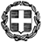 ΕΛΛΗΝΙΚΗ ΔΗΜΟΚΡΑΤΙΑ                                       ΝΟΜΟΣ ΕΒΡΟΥ                                                            	          /    ΔΗΜΟΣ ΑΛΕΞΑΝΔΡΟΥΠΟΛΗΣ    Δ/ΝΣΗ ΤΕΧΝΙΚΩΝ ΥΠΗΡΕΣΙΩΝ  ΥΠΗΡΕΣΙΑΣ ΔΟΜΗΣΗΣ              ΤΜΗΜΑ Συντηρήσεων Υποδομών Δημοτικών Κτιρίων & Υπαίθριων Χώρων                                  :	Λεωφ. Δημοκρατίας 306           	Πληρ. : Γεώργιος ΠαπαδόπουλοςΤηλ. : 2551350137e-mail: gp@alexpolis.grΑρ. Μελέτης:157 /2020 «Μίσθωση μηχανημάτων έργου»   ΜΙΣΘΩΣΗ ΜΗΧΑΝΗΜΑΤΩΝ – ΦΟΡΤΗΓΩΝ ΓΙΑ ΤΙΣ ΑΝΑΓΚΕΣ ΤΗΣ Δ/ΝΣΗΣ Τ.Υ.2. ΜΙΣΘΩΣΗ ΜΗΧΑΝΗΜΑΤΩΝ ΕΡΓΟΥ –ΦΟΡΤΗΓΩΝ –ΤΡΑΚΤΕΡ (Unimog) ΓΙΑ ΤΗΝ ΑΝΤΙΜΕΤΩΠΙΣΗ ΕΚΤΑΚΤΩΝ ΑΝΑΓΚΩΝ ( ΧΙΟΝΟΠΤΩΣΕΙΣ –ΠΑΓΕΤΟΣ – ΚΑΤΑΠΤΩΣΕΙΣ-ΠΛΗΜΜΥΡΕΣΠΕΡΙΕΧΟΜΕΝΑΤεχνική περιγραφή - Τεχνικές προδιαγραφέςΤιμολόγιο μελέτηςΕνδεικτικός προϋπολογισμόςΓενική και Ειδική Συγγραφή υποχρεώσεωνΥποδείγματα υπεύθυνων δηλώσεων - ΤΕΥΔΑιτιολογική - Τεχνική Έκθεση           Η παρούσα μελέτη συντάχθηκε προκειμένου να καλυφθούν οι ανάγκες του Δήμου Αλεξ/πόλης σε μηχανήματα έργου και φορτηγών, για το έτος 2020-2021.         Ο Δήμος για να ανταπεξέλθει στις ανάγκες της πόλης και των οικισμών του για εκτέλεση εργασιών συντήρησης αγροτικής οδοποιίας και την αντιμετώπιση εκτάκτων αναγκών από χιονοπτώσεις, παγετούς, πλημμύρες, μεταφορές υλικών κ.α.) διαθέτει συνεργεία εξοπλισμένα µε υλικά, εργαλεία και χρησιμοποιεί γι' αυτό το σκοπό μηχανήματα έργου και φορτηγά. Οι ανάγκες του Δήμου για την καθημερινή- προγραμματισμένη και έκτακτη εκτέλεση των παραπάνω εργασιών σε όλη την έκταση ευθύνης και αρμοδιότητάς του, δεν μπορούν να καλυφθούν µε το διαθέσιμο ιδιόκτητο στόλο μηχανημάτων έργου και φορτηγών, τόσο γιατί αυτά δεν επαρκούν ως αριθμός, είναι παλαιωμένα και παρουσιάζουν συχνά προβλήματα, αλλά και γιατί ο Δήμος δε διαθέτει όλα τα είδη μηχανημάτων που απαιτούνται ανά περίπτωση. Επιπλέον, κυρίως λόγω των ορεινών και ημιορεινών περιοχών, υπάρχει σοβαρό ενδεχόμενο να προκύψουν έκτακτες ανάγκες από θεομηνίες (έντονες χιονοπτώσεις, πλημμύρες κ.ά.), οι οποίες πρέπει να αντιμετωπιστούν άμεσα από τις υπηρεσίες του Δήμου. Για τους λόγους αυτούς κρίνεται αναγκαία η μίσθωση μηχανημάτων έργου και φορτηγών. Οι παραπάνω ανάγκες αποτυπώνονται κάθε φορά στον ετήσιο προϋπολογισμό του Δήμου Αλεξανδρούπολης και στους αντίστοιχους κωδικούς.        Στα προς μίσθωση μηχανήματα – οχήματα που αφορούν την συντήρηση της αγροτικής οδοποιίας και για την πιο ορθή και ακριβή παρακολούθηση τους η επιμέτρηση θα γίνεται: α)  όσον αφορά τα μηχανήματα έργου σε μέτρα μήκους, τετραγωνικά και β) όσον αφορά τα φορτηγά σε τονοχιλιόμετρα. Στην περίπτωση των μισθώσεων μηχανημάτων για έκτακτες ανάγκες η επιμέτρηση θα γίνεται ανά ώρα εργασίας του μηχανήματος (€/h).       Η παρούσα μίσθωση θα πραγματοποιηθεί σύμφωνα µε τις διατάξεις του Ν. 4412/2016 «Δημόσιες Συβάσεις Έργων, Προμηθειών και Υπηρεσιών (προσαρμογή στις Οδηγίες 2014/24/ΕΕ και 2014/25/ΕΕ)» (ΦΕΚ 147/Α/8-08-2016) µε κριτήριο κατακύρωσης τη χαμηλότερη τιμή.	       Η συνολική δαπάνη της μίσθωσης ανέρχεται στο ποσό των 74.373,46 €, συμπεριλαμβανομένου Φ.Π.Α. και χρηματοδοτείται από τον προϋπολογισμό του Δήμου Αλεξανδρούπολης για το έτος 2020 µε τους εξής Κ.Α. α) Κ.Α.: 30.6233.003 ΜΙΣΘΩΣΗ ΜΗΧΑΝΗΜΑΤΩΝ – ΦΟΡΤΗΓΩΝ ΓΙΑ ΤΙΣ ΑΝΑΓΚΕΣ ΤΗΣ Δ/ΝΣΗΣ Τ.Υ. και β) Κ.Α. 15.6233.003 ΜΙΣΘΩΣΗ ΜΗΧΑΝΗΜΑΤΩΝ ΕΡΓΟΥ –ΦΟΡΤΗΓΩΝ –ΤΡΑΚΤΕΡ (Unimog) ΓΙΑ ΤΗΝ ΑΝΤΙΜΕΤΩΠΙΣΗ ΕΚΤΑΚΤΩΝ ΑΝΑΓΚΩΝ (ΧΙΟΝΟΠΤΩΣΕΙΣ – ΠΑΓΕΤΟΣ – ΚΑΤΑΠΤΩΣΕΙΣ-ΠΛΗΜΜΥΡΕΣ)ΤΕΧΝΙΚΕΣ ΠΡΟΔΙΑΓΡΑΦΕΣ       Η Διεύθυνση Τεχνικών Υπηρεσιών και Υπηρεσίας Δόμησης του Δήμου αφού αξιολόγησε τα παραπάνω, με βάση τις ανάγκες οι οποίες προκύπτουν κυρίως από αιτήματα πολιτών, αλλά και από επιτόπιο έλεγχο της υπηρεσίας, θα προχωρήσει στις παρακάτω μισθώσεις μηχανημάτων έργου -φορτηγών:ΜΗΧΑΝΗΜΑΤΑ ΕΡΓΟΥ - ΦΟΡΤΗΓΑ ΓΙΑ ΤΙΣ ΑΝΑΓΚΕΣ ΤΗΣ Δ/ΝΣΗΣ Τ.Υ1. ∆ιαµορφωτής γαιών - Ισοπεδωτής (Grader)Τεχνικά Χαρακτηριστικά: Ο προς μίσθωση διαφορφωτήρας θα πρέπει να διαθέτει κινητήρα πετρελαιοκίνητο αντιρρυπαντικής τεχνολογίας, µηχανικής ισχύος 140 Hp και άνω, για εκτέλεση  εργασιών συντήρησης και ισοπέδωσης της αγροτικής οδοποιίας του ∆ήµου Αλεξ/πολης και άλλων κοινόχρηστων χώρων που τυχόν απαιτηθεί επέμβαση. Στη συντήρηση της αγροτικής οδοποιίας περιλαμβάνεται και η εργασία καθαρισμού και μόρφωσης των τάφρων εκατέρωθεν των αγροτικών οδών. Οι αγροτικές οδοί στις οποίες θα επέμβουν τα μηχανήματα είναι αυτές που βρίσκονται εντός των ορίων των δημοτικών κοινοτήτων Αλεξ/πολης, Τραϊανούπολης και Φερών. Το μηχάνημα θα έχει περάσει έλεγχο ΚΤΕΟ, θα έχει ασφαλιστική κάλυψη, πληρωμένα τέλη κυκλοφορίας και θα πληροί όλες τις απαιτούμενες προδιαγραφές.2. Φορτηγό ανατρεπόµενο Δ.Χ ή Ι.Χ., ωφέλιµου φορτίου 15tn-20tn      Η τεχνική υπηρεσία του Δήμου έχει προχωρήσει στην προμήθεια αδρανών υλικών (3Α, σκύρα και ογκόλιθοι) στην οποία αρχικά είχε προβλεφθεί η μεταφορά μικρού μέρους των αδρανών να γίνει με μισθωμένα φορτηγά (προβλεπόταν εντός της προμήθειας) και του μεγαλύτερου μέρους με ιδία μέσα του Δήμου, τα οποία, όμως λόγω παλαιότητας παρουσιάζουν συχνά τεχνικά προβλήματα με αποτέλεσμα να μην είναι δυνατή, σε μεγάλο βαθμό η μεταφορά των αδρανών από το λατομείο στον τόπο των εργασιών εντός των ορίων του Δήμου Αλεξ/πολης. Σύμφωνα με τις ποσότητες που είναι διαθέσιμες και με βάση τις ανάγκες που προκύπτουν κάθε φορά, η υπηρεσία κρίνει ότι είναι απαραίτητη η μίσθωση τουλάχιστον δύο (2) τετραξονικών ανατρεπόμενων φορτηγών ωφέλιμου φορτίου 15 έως 20 τόνων το καθένα. Τα φορτηγά θα έχουν περάσει έλεγχο ΚΤΕΟ, θα έχουν ασφαλιστική κάλυψη, πληρωμένα τέλη κυκλοφορίας και θα πληρούν όλες τις νόμιμες προδιαγραφές.   Η δαπάνη της μίσθωσης αυτής έχει ενταχθεί στον προϋπολογισμό 2020 του Δήμου με Κ.Α. 30.6233.003 και προέρχεται από τη ΣΑΤΑ για τη κάλυψη των αναγκών της Δ.Τ.Υ. Ο προϋπολογισμός ανέρχεται στο ποσόν των 25.147.,20 € συμπεριλαμβανομένου Φ.Π.Α 24%.ΜΗΧΑΝΗΜΑΤΑ ΕΡΓΟΥ – ΦΟΡΤΗΓΑ-ΤΡΑΚΤΕΡ -(Unimoc) ΓΙΑ ΤΗΝ ΑΝΤΙΜΕΤΩΠΙΣΗ ΕΚΤΑΚΤΩΝ ΑΝΑΓΚΩΝ ( ΧΙΟΝΟΠΤΩΣΕΙΣ –ΠΑΓΕΤΟΣ – ΚΑΤΑΠΤΩΣΕΙΣ-ΠΛΥΜΜΗΡΕΣ)1. Μηχανήματα έργου - φορτηγά  για αντιμετώπιση εκτάκτων αναγκών         Στις ετήσιες ανάγκες του Δήμου περιλαμβάνεται και η αντιμετώπιση των εκτάκτων αναγκών (αποχιονισμός – αλατοδιανομή, άρση καταπτώσεων, αποκατάσταση φθορών του οδοστρώματος, αποκατάσταση αναχωμάτων και διάνοιξη τάφρων για την αποφυγή πλημμυρών, άρση φερτών υλικών και κορμών δέντρων στις θέσεις γεφυρών και λοιπές εργασίες), οι οποίες προκύπτουν κυρίως από τα έντονα καιρικά φαινόμενα (χιονοπτώσεις, πλημμύρες, παγετός κλπ). Συνεπώς, κρίνεται απαραίτητη η εκμίσθωση μηχανημάτων έργου για τη χειμερινή περίοδο 2020-2021.      Οι υπηρεσίες που θα εκτελεστούν, με τα μηχανήματα έργου και οι θέσεις τους, αναφέρονται στην προμέτρηση και τον προϋπολογισμό της παρούσας μελέτης.       Τα παραπάνω μηχανήματα με τους χειριστές τους θα πρέπει να είναι σε ετοιμότητα άμεσης επέμβασης εντός τριάντα λεπτών της ώρας, ώστε ανά πάσα στιγμή να αντιμετωπίσουν τα προβλήματα που θα ανακύψουν οπουδήποτε και οποτεδήποτε εντός του οδικού δικτύου του Δήμου.       Οι τομείς επεμβάσεων των μηχανημάτων - φορτηγών χωρίζονται ανά Δημοτική ενότητα και συγκεκριμένα ως εξής: 1) Δημοτική Ενότητα Αλεξ/πολης, 2) Δημοτική Ενότητα Τραϊανούπολης και 3) Δημοτική Ενότητα Φερών.ΤΕΧΝΙΚΑ ΧΑΡΑΚΤΗΡΙΣΤΙΚΑ ΤΩΝ ΜΗΧΑΝΗΜΑΤΩΝΤα προς μίσθωση μηχανήματα που θα χρησιμοποιηθούν για εργασίες αποχιονισμού, αντιμετώπισης παγετού (διασπορά αλατιού) και πλημμυρικών φαινομένων, άρση καταπτώσεων κ.λ.π., θα πρέπει να έχουν τα εξής τεχνικά χαρακτηριστικά:Για εκχιονιστικά μηχανήματα (φορτηγά):α. Να είναι Φορτηγά Δ.Χ. ή Ι.Χ.,β. Να φέρουν στο εμπρόσθιο τμήμα τους εκχιονιστική λεπίδα,γ. Να φέρουν στο οπίσθιο τμήμα προσαρμοσμένο αλατοδιανομέα και σιλό αποθήκευσης αλατιού,  χωρητικότητας τριών (3) κυβικών μέτρων και άνω, με δυνατότητα ρύθμισης του πλάτους διασποράς και της ποσότητας του αλατιού,δ. Συρματόσχοινα ρυμούλκησης,ε. Περιστρεφόμενο φάρο κινδύνου,στ. Καλής κατάστασης ελαστικά,ζ. Προβολείς εργασίας (εμπρός - πίσω),η. Αντιολισθητικές αλυσίδες (4 ζεύγη).Για τρακτέρ ή UNIMOG:α. Το τρακτέρ θα φέρει αλατοδιανομέα χωρητικότητας μισού (1/2) κυβικού μέτρου και άνω και θα φέρει στο εμπρόσθιο ή οπίσθιο μέρος λεπίδα,β. Κουβούκλιο χειριστή,γ. Συρματόσχοινα ρυμούλκησης,δ. Περιστρεφόμενο φάρο κινδύνου,ε. Καλής κατάστασης ελαστικά,στ. Προβολείς εργασίας (εμπρός - πίσω),ζ. Αντιολισθητικές αλυσίδες (2 ζεύγη).Για τα αποχιονιστικά μηχανήματαα. Να είναι Φορτηγά Δ.Χ. ή Ι.Χ.,β. Να φέρουν στο εμπρόσθιο τμήμα τους εκχιονιστική λεπίδα,γ. Να φέρουν καρότσα χωρητικότητας 15 έως 20 τόνους αλατιού,δ. Συρματόσχοινα ρυμούλκησης,ε. Περιστρεφόμενο φάρο κινδύνου,στ. Καλής κατάστασης ελαστικά,ζ. Προβολείς εργασίας (εμπρός - πίσω),η. Αντιολισθητικές αλυσίδες (4 ζεύγη).Για τους φορτωτές - εκσκαφείς (τύπου JCB)α. Κουβούκλιο χειριστήβ. Να φέρουν στο εμπρόσθιο τμήμα τους ανοιγοκλεινομενο, κουβά φορτωτήγ. Να φέρουν στο οπίσθιο τμήμα τους κουβά για τσάπα,δ. Συρματόσχοινα ρυμούλκησης,ε. Περιστρεφόμενο φάρο κινδύνου,στ. Καλής κατάστασης ελαστικά,ζ. Προβολείς εργασίας (εμπρός - πίσω),η. Αντιολισθητικές αλυσίδες (2 ζεύγη).Για τους φορτωτές α. Κουβούκλιο χειριστήβ. Να φέρουν στο εμπρόσθιο τμήμα τους κουβά γ. Να φέρουν στο οπίσθιο τμήμα τους ρίπερ,( προαιρετικά)δ. Συρματόσχοινα ρυμούλκησης,ε. Περιστρεφόμενο φάρο κινδύνου,στ. Καλής κατάστασης ελαστικά,ζ. Προβολείς εργασίας (εμπρός - πίσω),η. Αντιολισθητικές αλυσίδες (2 ζεύγη)Η συνολική δαπάνη της μίσθωσης αυτής έχει ενταχθεί στον προϋπολογισμό 2020 του Δήμου  με Κ.Α. 15.6233.003 και ανέρχεται στο ποσό των 49.226,26 €  συμπεριλαμβανομένου Φ.Π.Α 24%.Αλεξ/πολη   12 -11-2020Τιμολόγιο ΜελέτηςΤμήμα 1Α.Τ.1  Μίσθωση  διαμορφωτήρα (για ισοπέδωση) Η μίσθωση του διαμορφωτήρα προς υποβοήθηση των υπηρεσιών ισοπεδώσεως και µορφώσεως της επιφάνειας του  καταστρώματος οδού άνευ οδοστρώματος ή διάστρωσης των αδρανών υλικών επί αυτού.Τιμή εφαρμογής ανά τετραγωνικό μέτρο: ΕΥΡΩ 	(Ολογράφως): τρία λεπτά και δύο εκατοστά του λεπτού.(Αριθμητικώς): 0,032 € / τ.μ.Α.Τ. 2  Μίσθωση  διαμορφωτήρα (για καθαρισμό και μόρφωση τάφρου τριγωνικής διατομής)Μίσθωση του διαμορφωτήρα προς υποβοήθηση των υπηρεσιών καθαρισμού και μόρφωσης πρανών και πυθμένα υφιστάμενης τάφρου τριγωνικής διατομής ή ερείσματος, με διαστάσεις και κλίσεις που καθορίζονται από τον διατάκτη. Στην τιμή μονάδος περιλαμβάνονται η δαπάνη προσέγγισης και χρήσης μηχανικών μέσων,  η δαπάνη καθαρισμού της τάφρου και μόρφωσης των πρανών και του πυθμένα της ή του ερείσματος και  η δαπάνη φορτοεκφορτώσεων, σταλίας εξοπλισμού και μεταφοράς των προϊόντων μόρφωσης σε οποιαδήποτε απόσταση για απόθεση σε θέσεις που υποδεικνύονται από τον διατάκτη.Το παρόν άρθρο έχει εφαρμογή και στις τάφρους τραπεζοειδούς διατομής με πλάτος πυθμένα έως 0,30 m. Τιμή εφαρμογής ανά μέτρο μήκους ΕΥΡΩ 	(Ολογράφως): έντεκα  λεπτά και τέσσερα εκατοστά του λεπτού.(Αριθµητικώς): 0,114 € / μ.Τμήμα 2    Μίσθωση φορτηγού για τη φόρτωση από το λατομείο, μεταφορά και απόθεση αδρανών υλικών στις θέσεις διάστρωσης εντός των ορίων του δήμου Αλεξανδρούπολης σε οποιαδήποτε απόσταση, σε οδούς κακής βατότητας εντός των ορίων του δήμου.Τιμή εφαρμογής ανά τονοχιλιόμετρο:ΕΥΡΩ  (Ολογράφως): είκοσι ένα λεπτά (Αριθμητικώς): 0,21€ / tnkm.Τμήμα 3         Για τις τιμές μίσθωσης ιδιωτικών μηχανημάτων  για την κάλυψη των έκτακτων αναγκών του Δήμου ισχύουν τα αναφερόμενα στην υπ’ αρ. πρωτ. 320/13-03-2018 (ΑΔΑ: ΩΛΗΦ7ΛΒ-ΗΚ0) "Απόφαση καθορισμού τιμής μονάδος μίσθωσης μηχανημάτων για την αντιμετώπιση εκτάκτων αναγκών στην Περιφέρεια Α.Μ. – Θ". ΠΙΝΑΚΑΣ ΤΙΜΩΝ          1. Αποχιονιστικό μηχάνημα (>120ΗΡ): 65 € / ώρα εργασίας          2. Φορτωτής CAT 950 ή παρεμφερής: 50 € / ώρα εργασίας          3. Φορτωτής CAT 966 ή παρεμφερής: 60 € / ώρα εργασίας          4. Εκσκαφέας φορτωτής (JCB): 40 € / ώρα εργασίας          5. Ισοπεδωτής GRADER CAT 12 ή παρεμφερές: 55 € / ώρα εργασίας          6. Ισοπεδωτής GRADER CAT 14 ή παρεμφερές: 65 € / ώρα εργασίας          8. Τρακτέρ για εκχιονισμούς ή UNIMOG (< 160ΗΡ): 35 € / ώρα εργασίας          9. Τρακτέρ για εκχιονισμούς ή UNIMOG(> 160ΗΡ): 45 € / ώρα εργασίας (εκτός απόφασης καθορισμού)          10. Φορτηγό ανατρεπόμενο: 50 € / ώρα εργασίας Στις ανωτέρω τιμές συμπεριλαμβάνονται το μίσθωμα του μηχανήματος, το ημερομίσθιο του χειριστή και του βοηθού όπου χρειάζεται, η δαπάνη καυσίμων και λιπαντικών, ασφάλειες κ.λ.π. και δε συμπεριλαμβάνεται ο Φ.Π.Α.Αλεξ/πολη   12 -11-2020ΕΛΛΗΝΙΚΗ ΔΗΜΟΚΡΑΤΙΑΝΟΜΟΣ ΕΒΡΟΥΔΗΜΟΣ ΑΛΕΞΑΝΔΡΟΥΠΟΛΗΣΔ/ΝΣΗ ΤΕΧΝΙΚΩΝ ΥΠΗΡΕΣΙΩΝ & ΥΠΗΡΕΣΙΑΣ ΔΟΜΗΣΗΣΤΜΗΜΑ Συντηρήσεων Υποδομών Δημοτικών Κτιρίων & Υπαίθριων Χώρων                                  Λεωφ. Δημοκρατίας 306           	Πληρ. : Γεώργιος ΠαπαδόπουλοςΤηλ. : 2551350137e-mail: gp@alexpolis.grΑρ. Μελέτης:157 /2020      Αλεξανδρούπολη 12 -11-2020ΕΛΛΗΝΙΚΗ ΔΗΜΟΚΡΑΤΙΑΝΟΜΟΣ ΕΒΡΟΥΔΗΜΟΣ ΑΛΕΞΑΝΔΡΟΥΠΟΛΗΣΔ/ΝΣΗ ΤΕΧΝΙΚΩΝ ΥΠΗΡΕΣΙΩΝ & ΥΠΗΡΕΣΙΑΣ ΔΟΜΗΣΗΣΤΜΗΜΑ  Συντηρήσεων Υποδομών Δημοτικών Κτιρίων & Υπαίθριων Χώρων                                  Λεωφ. Δημοκρατίας 306           	Πληρ. : Γεώργιος ΠαπαδόπουλοςΤηλ. : 2551350137e-mail: gp@alexpolis.grΑρ. Μελέτης:157 /2020      ΕΝΔΕΙΚΤΙΚΟΣ ΠΡΟΫΠΟΛΟΓΙΣΜΟΣΤΜΗΜΑ 2Αλεξανδρούπολη 12 -11-2020ΕΛΛΗΝΙΚΗ ΔΗΜΟΚΡΑΤΙΑΝΟΜΟΣ ΕΒΡΟΥΔΗΜΟΣ ΑΛΕΞΑΝΔΡΟΥΠΟΛΗΣΔ/ΝΣΗ ΤΕΧΝΙΚΩΝ ΥΠΗΡΕΣΙΩΝ &ΥΠΗΡΕΣΙΑΣ ΔΟΜΗΣΗΣΤΜΗΜΑ Συντηρήσεων Υποδομών Δημοτικών Κτιρίων & Υπαίθριων Χώρων                                  Λεωφ. Δημοκρατίας 306           	Πληρ. : Γεώργιος ΠαπαδόπουλοςΤηλ. : 2551350137e-mail: gp@alexpolis.grΑρ. Μελέτης:157 /2020ΓΕΝΙΚΗ ΚΑΙ ΕΙΔΙΚΗ ΣΥΓΓΡΑΦΗ ΥΠΟΧΡΕΩΣΕΩΝΆρθρο 1ο :  Αντικείμενο της υπηρεσίας       Η παρούσα συγγραφή αφορά τη μίσθωση μηχανημάτων και φορτηγών για την κάλυψη των αναγκών και των υποχρεώσεων του Δήμου Αλεξανδρούπολης, συνολικού ενδεικτικού προϋπολογισμού 74.373,46 ευρώ συμπεριλαμβανομένου  Φ.Π.Α. Η χρηματοδότηση θα πραγματοποιηθεί από ίδιους πόρους και η συνολική δαπάνη θα καλυφθεί από τους κωδικούς του προϋπολογισμού 2020 – 2021 του παρακάτω πίνακα.Κριτήριο κατακύρωσης είναι η χαμηλότερη τιμή.                             Η δαπάνη των δημοσιεύσεων αρχικών  και τυχόν επαναλήψεων του διαγωνισμού στον Ελληνικό Τύπο, βαρύνει τον/τους ανάδοχο/αναδόχους. Οι δαπάνες των δημοσιεύσεων θα επιμερίζονται ποσοστιαία, ανάλογα με την αξία του αρχικού προϋπολογισμού του τμήματος του διαγωνισμού που κατακυρώθηκε στον κάθε ένα προμηθευτή ξεχωριστά. Στην τιμή (ανά μονάδα μέτρησης που έχει το κάθε ένα) λειτουργίας κάθε μηχανήματος – φορτηγού  περιλαμβάνεται το μίσθωμα του μηχανήματος, το ημερομίσθιο του χειριστή και του βοηθού όπου χρειάζεται, η δαπάνη καυσίμων και λιπαντικών, ασφάλειες κ.λ.π. και δε συμπεριλαμβάνεται ο Φ.Π.Α. .Άρθρο 2ο :  Ισχύουσες διατάξειςΗ εκτέλεση της παρούσας υπηρεσίας θα γίνει σύμφωνα με τις διατάξεις:Του Ν. 3463/2006 «Κύρωση του Κώδικα Δήμων και Κοινοτήτων». Του Ν. 3852/2010 «Νέα αρχιτεκτονική της αυτοδιοίκησης και της αποκεντρωμένης διοίκησης – Πρόγραμμα Καλλικράτης».Του Ν. 2690/1999 «Κύρωση Κώδικα Διοικητικής Διαδικασίας και άλλες διατάξεις».Του N. 3861/2010 «Ενίσχυση της διαφάνειας με την υποχρεωτική ανάρτηση νόμων και πράξεων των κυβερνητικών, διοικητικών και αυτοδιοικητικών οργάνων στο διαδίκτυο «Πρόγραμμα Διαύγεια» και άλλες διατάξεις».Του Ν. 4412/2016 «Δημόσιες Συμβάσεις Έργων, Προμηθειών και Υπηρεσιών (προσαρμογή στις Οδηγίες 2014/24/ΕΕ και 2014/25/ΕΕ)».Άρθρο 3ο :  Συμβατικά στοιχείαΤα συμβατικά στοιχεία κατά σειρά ισχύος είναι:Η διακήρυξηΤο συμφωνητικόΤο τιμολόγιο μελέτηςΟ ενδεικτικός προϋπολογισμός Η αιτιολογική - τεχνική έκθεσηΗ παρούσα συγγραφή υποχρεώσεων Άρθρο 4ο : Τμηματικές προσφορέςΟι συμμετέχοντες μπορούν να υποβάλλουν προσφορά για ένα ή περισσότερα από τα τμήματα για μίσθωση μηχανημάτων-φορτηγών και για ένα ή περισσότερα μηχανήματα ανά τμήμα. Για το τμήμα 3 προσφορές υποβάλλονται για όλους τους χώρους ευθύνης (Δημοτικές Ενότητες) και για όλα τα μηχανήματα χωριστά. Για την τελική επιλογή αναδόχου θα λαµβάνεται υπόψη η χαµηλότερη τιµή προσφοράς σύµφωνα µε την κάτωθι προϋπόθεση:Κάθε προσφερόμενο μηχάνημα έχει την δυνατότητα να πλειοδοτήσει για όλους τους χώρους ευθύνης –σύμφωνα και µε τα τεχνικά χαρακτηριστικά του- αλλά δύναται να αναλάβει µόνο έναν, στο σύνολο όλων των χώρων ευθύνης του ∆ήµου Αλεξανδρούπολης , έτσι ώστε να είναι ικανό να ανταποκριθεί στις ανάγκες του ∆ήµου Αλεξανδρούπολης. Η επιλογή των συγκεκριμένων χώρων ευθύνης γίνεται µε εισήγηση της Επιτροπής ∆ιενέργειας και Αξιολόγησης ∆ιαγωνισµού ( βάση της οικονομικής προσφοράς που υποβλήθηκε ) προς την Οικονοµική Επιτροπή.Άρθρο 5ο :  Προθεσμία εκτέλεσης της σύμβασης Η συνολική προθεσμία των μισθώσεων και των τριών τμημάτων ( 1ο , 2ο και 3ο ) είναι μέχρι 31/5/2021, με δυνατότητα παράτασης - προαίρεσης για τρεις (3) μήνες.Άρθρο 6ο :  Υποχρεώσεις του εντολοδόχουΟι συμμετέχοντες είναι υπεύθυνοι:α) ώστε τα προσφερόµενα µηχανήµατα - φορτηγά να τα διατηρούν σε άριστη κατάσταση και έτοιμα για εργασία όταν ζητηθεί,β) ώστε τα μηχανήματα και το προσωπικό να φέρουν τις απαραίτητες και νόμιμες άδειες (άδεια, ασφάλεια, τέλη, ΚΤΕΟ κλπ),γ) να εφαρμόζουν άμεσα τα μέτρα ασφαλείας και υγιεινής που προβλέπονται από τις σχετικές διατάξεις:(Ν. 1568/85, Π.Δ.17/96, Π.Δ.19/96, Π.Δ.294/88, Π.Δ305/96, Ν.1396/83, Π.Δ.447/7 5, Π.Δ.778/80, Π.Δ.1073/81, Ν.1430/84, Π.Δ.395/94, Π.Δ.396/94, Π.Δ.397/94, Π.Δ.399/94, Π.Δ.105/95, Π.Δ.77/93, Π.Δ.212/06, Π.Δ.149/06), καθώς και για την ασφάλιση κατά παντός κινδύνου υλικού και έμψυχου προσωπικού που θα χρησιμοποιηθεί καιδ) για οποιοδήποτε ατύχημα μηχανημάτων, προσωπικού και τρίτων.Οι ενδιαφερόμενοι που θα ανταποκριθούν στην πρόσκληση, εφόσον πληρούν τις προϋποθέσεις, τίθενται άμεσα στη διάθεση της Δ/νσης Τεχνικών Υπηρεσιών του Δήμου Αλεξανδρούπολης.Κατά την διάρκεια του χρόνου σύμβασης δεν επιτρέπεται στους ιδιοκτήτες να εγκαταλείψουν την εργασία τους, άλλως θα αποκλείονται από μελλοντική συνεργασία με το Δήμο.Άρθρο 7ο : Υποχρεώσεις του εντολέα Ο Δήμος Αλεξανδρούπολης δια των αρμοδίων υπηρεσιών, είναι υποχρεωμένος για την παροχή όλων των μέσων και στοιχείων τα οποία κρίνονται απαραίτητα.Άρθρο 8ο : Τρόπος εκτέλεσης Η ειδοποίηση από την υπηρεσία για την εγκατάσταση των απαιτούμενων μηχανημάτων - οχημάτων και προσωπικού στον χώρο εκτέλεσης των εργασιών θα γίνεται τουλάχιστον την προηγούμενη ημέρα των εργασιών εκτός από τα μηχανήματα - οχήματα για αντιμετώπιση θεομηνίας για τα οποία ο ανάδοχος θα πρέπει να ανταποκριθεί άμεσα και σε χρονικό διάστημα εντός 30 λεπτών της ώρας.Οι απαιτούμενες ώρες και ημέρες εργασίας θα διαφοροποιούνται ανάλογα με τις συνθήκες εκτέλεσης, το μέγεθος και την επικινδυνότητα των υπό εκτέλεση εργασιών.Η δαπάνη για τη λήψη των αναγκαίων μέτρων και ιδιαίτερα η τοποθέτηση, αντικατάσταση και συντήρηση των απαιτούμενων αντανακλαστικών πινακίδων και σημάτων, φανών κ.λ.π., όπως ορίζεται στα άρθρα 9 & 10 του Κ.Ο.Κ. και στις Π.Τ.Π. σήμανσης εκτελουμένων έργων εντός ή εκτός κατοικημένων περιοχών που εγκρίθηκαν με τις 8Μ5/30058/1983 και 8Μ/30428/1980 αποφάσεις του Υ.ΠΕ.ΧΩ.ΔΕ (ΦΕΚ 1218/83 & 5898/80), όπως αυτές ισχύουν σήμερα, συμπεριλαμβάνεται στην τιμή της προσφοράς του.Ο ανάδοχος οφείλει να λάβει μέτρα για την πρόληψη ατυχημάτων, όπως επίσης και για την υγεία, την ασφάλεια και την παροχή πρώτων βοηθειών για το εργατοϋπαλληλικό προσωπικό του, ενώ σε περίπτωση ατυχήματος εξαιτίας των έργων ή της πλημμελούς σήμανσής τους, φέρει αποκλειστική ευθύνη ο ίδιος.Ο ανάδοχος υποχρεούται να εξασφαλίσει μέσα παροχής πρώτων βοηθειών, να κατασκευάσει και να τοποθετήσει κατάλληλες πινακίδες ή φωτεινά σήματα επισήμανσης και απαγόρευσης προσέγγισης επικινδύνων θέσεων. Πρέπει να φροντίσει για την ύπαρξη διαθέσιμων φορητών φαρμακείων πρώτων βοηθειών, καθώς και όλων των τηλεφώνων άμεσης ανάγκης (Πυροσβεστική Υπηρεσία, Κέντρο Άμεσης Βοήθειας, Αστυνομία, Νοσοκομεία κ.α.) σε όλα τα στάδια των εργασιών.Ο ανάδοχος οφείλει να χορηγεί στο εργατικό προσωπικό, στο προσωπικό επίβλεψης της υπηρεσίας και σε κάθε άλλο πρόσωπο που βρίσκεται στο χώρο του αντικειμένου, μετά από σχετική έγκριση, τα απαιτούμενα κατά περίπτωση ατομικά και ομαδικά εφόδια προστασίας, όπως κράνη, γυαλιά, γάντια κλπ. Κατά την τυχόν εκτέλεση νυχτερινής εργασίας ο ανάδοχος υποχρεούται να παρέχει τον απαιτούμενο ισχυρόφωτισμό για την ασφάλεια του προσωπικού και κάθε τρίτου παριστάμενου.Για την προστασία και αντιμετώπιση πυρκαγιών στις εγκαταστάσεις των εργοταξιακών χώρων και στους χώρους εκτέλεσης των εργασιών ο ανάδοχος υποχρεούται να διαθέτει κατάλληλο εξοπλισμό πυρόσβεσης, όπως για παράδειγμα φορητά μέσα πυρόσβεσης και κατάλληλα μέσα ατομικής προστασίας για όλο το προσωπικό το οποίο θα απασχοληθεί.Όλες οι παραπάνω δαπάνες βαρύνουν τον ανάδοχο και θα πρέπει να συμπεριληφθούν στην οικονομική προσφορά.Άρθρο 9ο : Περιεχόμενο τιμών - Αναθεώρηση Τον ανάδοχο βαρύνουν οι νόμιμες κρατήσεις υπέρ τρίτων συμπεριλαμβανομένων και των ασφαλιστικών υποχρεώσεων των χειριστών των μηχανημάτων, της μισθοδοσίας τους , ως και τα έξοδα κίνησης και συντήρησης των μηχανημάτων. Η παραλαβή θα γίνει από την αρμόδια επιτροπή παραλαβής.  Όλα τα δικαιολογητικά πληρωμής ελέγχονται από την οικονομική υπηρεσία του Δήμου. Καμία επιπλέον αμοιβή δε θα αναγνωρισθεί. Οι τυχόν επιπλέον επιβαρύνσεις (για φθορές μηχανημάτων, καύσιμα, εργασία του χειριστή κ.α.) βαρύνουν αποκλειστικά τον ανάδοχο και θα πρέπει να έχουν συνυπολογισθεί από τον ίδιο στην προσφορά του. Οι τιμές δεν υπόκεινται σε καμία αναθεώρηση για οποιονδήποτε λόγο ή αιτία, αλλά παραμένουν σταθερές και αμετάβλητες καθ' όλη τη διάρκεια ισχύος της εντολής.Άρθρο 10ο: Ανωτέρα ΒίαΩς ανωτέρα βία θεωρείται κάθε απρόβλεπτο και τυχαίο γεγονός που είναι αδύνατο να προβλεφθεί, έστω και αν για την πρόβλεψη και αποτροπή του καταβλήθηκε υπερβολική επιμέλεια και επιδείχθηκε η ανάλογη σύνεση. Στην περίπτωση που υπάρξει λόγος ανωτέρας βίας, ο ανάδοχος οφείλει να ενημερώσει αμελλητί τον εντολέα και να καταβάλλει αποδεδειγμένα κάθε δυνατή προσπάθεια προς εξουδετέρωση, άνευ χρονοτριβής, των συνεπειών και προβλημάτων που προκλήθηκαν λόγω της ανωτέρας βίας (π.χ. ζημιές στον εξοπλισμό, τυχόν καθυστερήσεις κλπ).Σημειώνεται ότι η καθυστέρηση στην εκτέλεση των εργασιών του αναδόχου λόγω έλλειψης προσωπικού, δε θεωρείται ως περιστατικό ανωτέρας βίας.	Άρθρο 11ο: Εγγύηση καλής εκτέλεσηςΔεν απαιτείτε εγγυητική καλής εκτέλεσης γιατί οι συμβάσεις είναι κάτω του ορίου των 20.000,00 € σύμφωνα με την παρ. β του Άρθρου 72 του ν. 4412/16.Άρθρο 12ο: Κήρυξη αναδόχου ως έκπτωτουΟ ανάδοχος κηρύσσεται έκπτωτος σύμφωνα με τις διατάξεις του άρθρου 203 του ν.4412/2016.Άρθρο 13ο: Τρόπος πληρωμής Η εξόφληση του αναδόχου θα πραγματοποιείται αφού γίνει πρώτα η παραλαβή της εργασίας από την αρμόδια επιτροπή παραλαβής. Οι τιμές μονάδος της προσφοράς του αναδόχου είναι σταθερές και αμετάβλητες καθ’ όλη την διάρκεια της σύμβασης και δεν αναθεωρούνται για κανένα λόγο.Κατά τα λοιπά ισχύουν οι διατάξεις του άρθρου 200 του ν. 4412/2016.                     Αλεξανδρούπολη 12 -11-2020ΠΑΡΑΡΤΗΜΑ ΙΙΕΝΤΥΠΟ ΟΙΚΟΝΟΜΙΚΗΣ ΠΡΟΣΦΟΡΑΣΤΜΗΜΑ 1«Μίσθωση μηχανημάτων - φορτηγών για τις ανάγκες της Δ/νσης Τ.Υ.» (GRADER)	Του/της εταιρείας.............................................................        Α.Φ.Μ. .............................................................................        Δ/νση ................................................................................        Τηλ.  .................................................................................        ΦΑΞ .................................................................................        e-mail ...............................................................................Ολογράφως ............................................................................................................Αλεξανδρούπολη ........../....../2020Ο προσφέρωνΕΝΤΥΠΟ ΟΙΚΟΝΟΜΙΚΗΣ ΠΡΟΣΦΟΡΑΣΤΜΗΜΑ 2«Μίσθωση μηχανημάτων - φορτηγών για τις ανάγκες της Δ/νσης Τ.Υ.» (ΦΟΡΤΗΓΑ)	Του/της εταιρείας.............................................................        Α.Φ.Μ. .............................................................................        Δ/νση ................................................................................        Τηλ.  .................................................................................        ΦΑΞ .................................................................................        e-mail ...............................................................................Ολογράφως ............................................................................................................Αλεξανδρούπολη ........../....../2020Ο προσφέρωνΕΝΤΥΠΟ ΟΙΚΟΝΟΜΙΚΗΣ ΠΡΟΣΦΟΡΑΣ ΤΜΗΜΑ 3«ΜΙΣΘΩΣΗ ΜΗΧΑΝΗΜΑΤΩΝ ΕΡΓΟΥ –ΦΟΡΤΗΓΩΝ –ΤΡΑΚΤΕΡ (Unimoc) ΓΙΑ ΤΗΝ ΑΝΤΙΜΕΤΩΠΙΣΗ ΕΚΤΑΚΤΩΝ ΑΝΑΓΚΩΝ ( ΧΙΟΝΟΠΤΩΣΕΙΣ –ΠΑΓΕΤΟΣ – ΚΑΤΑΠΤΩΣΕΙΣ-ΠΛΥΜΜΗΡΕΣ)»         Του/της εταιρείας.............................................................        Α.Φ.Μ. .............................................................................        Δ/νση ................................................................................        Τηλ.  .................................................................................        ΦΑΞ .................................................................................        e-mail ...............................................................................Ολογράφως ............................................................................................................Αλεξανδρούπολη ........../....../2020Ο προσφέρωνΠΑΡΑΡΤΗΜΑ ΙΙΙΥΠΕΥΘΥΝΗ ΔΗΛΩΣΗ  ΤΜΗΜΑ 1 και 2, «ΜΙΣΘΩΣΗ ΜΗΧΑΝΗΜΑΤΩΝ – ΦΟΡΤΗΓΩΝ ΓΙΑ ΤΙΣ ΑΝΑΓΚΕΣ ΤΗΣ Δ/ΝΣΗΣ Τ.Υ.»    Με ατομική μου ευθύνη και γνωρίζοντας τις κυρώσεις, που προβλέπονται από της διατάξεις της παρ. 6 του άρθρου 22 του Ν. 1599/1986 δηλώνω ότι:Α) έχουν τη δυνατότητα επέμβασης, την επόμενη ημέρα  από την σχετική εντολή της Υπηρεσίας ( τηλεφωνική ή γραπτή) για άμεση έναρξη της υπηρεσίας διαμόρφωσης των κοινοχρήστων χώρων όσον αφορά τους ισοπαιδοτές γαιών και μεταφοράς αδρανών όσον τα φορτηγά.  Β) Επίσης αποδέχονται ότι η διάθεση των προαναφερόμενων ποσών του παραπάνω ενδεικτικού προϋπολογισμού θα γίνει βάσει των πραγματικών αναγκών της υπηρεσίας οι οποίες θα εμφανιστούν κατά τη διάρκεια της μίσθωσηςΓ) αποδέχομαι πως καμία οικονομική υποχρέωση δεν φέρει η Δ/νση Τεχνικών Έργων ΠΕ Έβρου ως αποζημίωση ετοιμότητας διάθεσης Μηχανημάτων Έργων / Αποχιονιστικών Μηχανημάτων / Τρακτέρ Εκχιονισμού απέναντι μου.Δ) έλαβα γνώση των τεχνικών προδιαγραφών της Διακήρυξης, όπως αυτές περιγράφονται λεπτομερώς στο ΠΑΡΑΡΤΗΜΑ I  και αποτελούν αναπόσπαστο μέρος της 157/2020 Μελέτης και δεσμεύομαι ότι θα συμμορφώνομαι πλήρως με όλους τους όρους και απαιτήσεις αυτής καθ' όλη τη διάρκεια εκτέλεσης της σύμβασηςΕ) έλαβα γνώση των λοιπών όρων και υποχρεώσεων της αριθμ. 157/2020 Μελέτης και δεσμεύομαι ότι τους αποδέχομαι πλήρως και ανεπιφύλακτα.Ζ) Έχω υποχρέωση καθ' όλη την διάρκεια των συμβάσεων να εφαρμόσω τα απαιτούμενα από τον νόμο ( 2696/23-9-99 ΚΟΚ) μέτρα ασφαλείας και φέρω ακέραια την ευθύνη εφαρμογής των. Επιπλέον έχω την αποκλειστική ευθύνη τήρησης έγκυρου ασφαλιστικού συμβολαίου κάλυψης των Μηχανημάτων Έργων / Αποχιονιστικών Μηχανημάτων / Τρακτέρ Εκχιονισμού σε περίπτωση ατυχήματος κατά την εκτέλεση των εργασιών ,τα οποία εκμισθώνω με την παρούσα σύμβαση. Η Αναθέτουσα Αρχή ουδεμία ευθύνη φέρει σε περίπτωση ατυχήματος κατά την εκτέλεση των εργασιών .Αλεξανδρούπολη, ………/……../……………..Ο ΔηλώνΠΑΡΑΡΤΗΜΑ ΙVΥΠΕΥΘΥΝΗ ΔΗΛΩΣΗ ΤΜΗΜΑ 3«ΜΙΣΘΩΣΗ ΜΗΧΑΝΗΜΑΤΩΝ ΕΡΓΟΥ –ΦΟΡΤΗΓΩΝ –ΤΡΑΚΤΕΡ (Unimoc) ΓΙΑ ΤΗΝ ΑΝΤΙΜΕΤΩΠΙΣΗ ΕΚΤΑΚΤΩΝ ΑΝΑΓΚΩΝ ( ΧΙΟΝΟΠΤΩΣΕΙΣ –ΠΑΓΕΤΟΣ – ΚΑΤΑΠΤΩΣΕΙΣ-ΠΛΥΜΜΗΡΕΣ)»    Με ατομική μου ευθύνη και γνωρίζοντας τις κυρώσεις, που προβλέπονται από της διατάξεις της παρ. 6 του άρθρου 22 του Ν. 1599/1986 δηλώνω ότι:Α) έχω τη δυνατότητα άμεσης επέμβασης, το αργότερο σε 30 λεπτά μετά από σχετική εντολή της Υπηρεσίας για άμεση έναρξη εργασίας αποχιονισμού ή διενέργεια περιπολίας και αλατοδιανομής ή εργασίας αποκατάστασης προβλημάτων βατότητας του δημοτικού οδικού δικτύου, προκαλούμενων από χιονόπτωση, στην περιοχή της δημοτικής ενότητας που θα του ανατεθεί μετά την εξέταση των προσφορών. Επιπλέον εφόσον υπάρχει επιτακτική ανάγκη, αποδέχομαι να παρέχω τις παραπάνω υπηρεσίες σε οποιαδήποτε περιοχή ευθύνης του Δήμου Αλεξανδρούπολης μου ζητηθεί από τη Δ/νση Τεχνικών Υπηρεσιών, είτε εγγράφως είτε τηλεφωνικώς καθ’ όλη τη διάρκεια του 24ώρου και για όλο το χρονικό διάστημα μίσθωσης που ορίζεται στην σύμβαση. Προς το σκοπό αυτό ορίζω εκπρόσωπο επικοινωνίας τον/την ……………………………………………………………………………………… με τηλέφωνο επικοινωνίας…………………………………………………………………. διαθέσιμο καθ’ όλη τη διάρκεια του 24ώρου για τη λήψη εντολής από τη Δ/νση Τεχνικών Υπηρεσιών Δ. Αλεξανδρούπολης.Β) αποδέχομαι ότι τα Μηχανήματα Έργων/ Αποχιονιστικά Μηχανήματα / Τρακτέρ Εκχιονισμού θα χρησιμοποιούνται ανάλογα με το είδος και την ένταση της φυσικής καταστροφής και πάντα σύμφωνα με τις υποδείξεις της Δ/νσης Τεχνικών Έργων ΠΕ Έβρου.Λόγω του ότι το συνεργείο που απαιτείται σε κάθε καταστροφή, ποικίλει, ανάλογα με το μέγεθος και τη διάρκειά της η χρήση των Μηχανημάτων Έργων / Αποχιονιστικών Μηχανημάτων / Τρακτέρ Εκχιονισμού, θα αυξομειώνεται ανάλογα με την περίπτωση και θα αποτελεί υποχρέωσή μου.Γ)Αποδέχομαι ότι η διάθεση των ποσών του παραπάνω ενδεικτικού προϋπολογισμού θα γίνει βάσει των πραγματικών αναγκών της υπηρεσίας οι οποίες θα εμφανιστούν κατά τη διάρκεια της μίσθωσης.Δ) αποδέχομαι πως καμία οικονομική υποχρέωση δεν φέρει η Δ/νση Τεχνικών Έργων του Δήμου Αλεξανδρούπολης ως αποζημίωση ετοιμότητας διάθεσης Μηχανημάτων Έργων / Αποχιονιστικών Μηχανημάτων / Τρακτέρ Εκχιονισμού απέναντι μου.(συνέχεια στην πίσω σελίδα)	                         Αλεξανδρούπολη, ………/……../……………..          Ο ΔηλώνΗ μοναδική οικονομική απαίτηση μου, αφορά την πληρωμή του πραγματικού χρόνου απασχόλησης των Μηχανημάτων Έργων / Αποχιονιστικών Μηχανημάτων / Τρακτέρ Εκχιονισμού για εκτέλεση εργασιών. Ως πραγματικός χρόνος απασχόλησης ορίζεται αυτός που αρχίζει με την παρουσία των χειριστών του πάροχου υπηρεσιών, μετά από εντολή της Υπηρεσίας (ύστερα από τις σχετικές προγνώσεις-ΕΜΥ, εντολές της Πολιτικής Προστασίας, ειδοποίηση Αστυνομικών Διευθύνσεων κ.α.) στις έδρες αποχιονισμού, το αργότερο σε 30 λεπτά μετά από σχετική εντολή της Υπηρεσίας για άμεση έναρξη εργασίας και περατώνεται με την αποχώρηση αυτών από τις έδρες αποχιονισμού μετά από την άρση της εντολής της Υπηρεσίας.Σε αυτό τον χρόνο απασχόλησης περιλαμβάνονται καθόλη τη διάρκεια εκτέλεσης της σύμβασης, οι παρακάτω εργασίες:α) η διενέργεια περιπολίας των μηχανημάτων στο τμήμα ευθύνης, ανά τακτά διαστήματα με ευθύνη του αναδόχου ή ύστερα από εντολή της Υπηρεσίας,β) η εκτέλεση των εργασιών αποχιονισμού, αλατοδιανομής ή και των δύο.γ) φόρτωση άλατος.δ) συντήρηση (αναμόχλευση ) άλατος.ε) τακτοποίηση άλατος στους χώρους αποθήκευσης κατά την εκφόρτωση του.ζ) η αποκατάσταση προβλημάτων βατότητας του δημοτικού οδικού δικτύου, τα οποία προβλήματα έχουν προκληθεί από χιονόπτωση.Ε) έλαβα γνώση των τεχνικών προδιαγραφών της Διακήρυξης, όπως αυτές περιγράφονται λεπτομερώς στο ΠΑΡΑΡΤΗΜΑ I  και αποτελούν αναπόσπαστο μέρος της 157/2020 Μελέτης και δεσμεύομαι ότι θα συμμορφώνομαι πλήρως με όλους τους όρους και απαιτήσεις αυτής καθ' όλη τη διάρκεια εκτέλεσης της σύμβασηςΖ) έλαβα γνώση των λοιπών όρων και υποχρεώσεων της αριθμ. 157/2020 Μελέτης και δεσμεύομαι ότι τους αποδέχομαι πλήρως και ανεπιφύλακτα.Η) Έχω υποχρέωση καθ' όλη την διάρκεια των συμβάσεων να εφαρμόσω τα απαιτούμενα από τον νόμο ( 2696/23-9-99 ΚΟΚ) μέτρα ασφαλείας και φέρω ακέραια την ευθύνη εφαρμογής των. Επιπλέον έχω την αποκλειστική ευθύνη τήρησης έγκυρου ασφαλιστικού συμβολαίου κάλυψης των Μηχανημάτων Έργων / Αποχιονιστικών Μηχανημάτων / Τρακτέρ Εκχιονισμού σε περίπτωση ατυχήματος κατά την εκτέλεση των εργασιών ,τα οποία εκμισθώνω με την παρούσα σύμβαση. Η Αναθέτουσα Αρχή ουδεμία ευθύνη φέρει σε περίπτωση ατυχήματος κατά την εκτέλεση των εργασιών .Αλεξανδρούπολη, ………/……../……………..Ο ΔηλώνΠΑΡΑΡΤΗΜΑ VΤΥΠΟΠΟΙΗΜΕΝΟ ΕΝΤΥΠΟ ΥΠΕΥΘΥΝΗΣ ΔΗΛΩΣΗΣ (TEΥΔ)[άρθρου 79 παρ. 4 ν. 4412/2016 (Α 147)] για διαδικασίες σύναψης δημόσιας σύμβασης κάτω των ορίων των οδηγιώνΜέρος Ι: Πληροφορίες σχετικά με την αναθέτουσα αρχή/αναθέτοντα φορέα  και τη διαδικασία ανάθεσηςΠαροχή πληροφοριών δημοσίευσης σε εθνικό επίπεδο, με τις οποίες είναι δυνατή η αδιαμφισβήτητη ταυτοποίηση της διαδικασίας σύναψης δημόσιας σύμβασης:ΟΛΕΣ ΟΙ ΥΠΟΛΟΙΠΕΣ ΠΛΗΡΟΦΟΡΙΕΣ ΣΕ ΚΑΘΕ ΕΝΟΤΗΤΑ ΤΟΥ ΤΕΥΔ ΘΑ ΠΡΕΠΕΙ ΝΑ ΣΥΜΠΛΗΡΩΘΟΥΝ ΑΠΟ ΤΟΝ ΟΙΚΟΝΟΜΙΚΟ ΦΟΡΕΑΜέρος II: Πληροφορίες σχετικά με τον οικονομικό φορέαΑ: Πληροφορίες σχετικά με τον οικονομικό φορέαΒ: Πληροφορίες σχετικά με τους νόμιμους εκπροσώπους του οικονομικού φορέαΚατά περίπτωση, αναφέρετε το όνομα και τη διεύθυνση του προσώπου ή των προσώπων που είναι αρμόδια/εξουσιοδοτημένα να εκπροσωπούν τον οικονομικό φορέα για τους σκοπούς της παρούσας διαδικασίας ανάθεσης δημόσιας σύμβασης:Γ: Πληροφορίες σχετικά με τη στήριξη στις ικανότητες άλλων ΦΟΡΕΩΝ Εάν ναι, επισυνάψτε χωριστό έντυπο ΤΕΥΔ με τις πληροφορίες που απαιτούνται σύμφωνα με τις ενότητες Α και Β του παρόντος μέρους και σύμφωνα με το μέρος ΙΙΙ, για κάθε ένα από τους σχετικούς φορείς, δεόντως συμπληρωμένο και υπογεγραμμένο από τους νομίμους εκπροσώπους αυτών. Επισημαίνεται ότι θα πρέπει να περιλαμβάνονται επίσης το τεχνικό προσωπικό ή οι τεχνικές υπηρεσίες, είτε ανήκουν απευθείας στην επιχείρηση του οικονομικού φορέα είτε όχι, ιδίως οι υπεύθυνοι για τον έλεγχο της ποιότητας και, όταν πρόκειται για δημόσιες συμβάσεις έργων, το τεχνικό προσωπικό ή οι τεχνικές υπηρεσίες που θα έχει στη διάθεσή του ο οικονομικός φορέας για την εκτέλεση της σύμβασης. Εφόσον είναι σχετικές για την ειδική ικανότητα ή ικανότητες στις οποίες στηρίζεται ο οικονομικός φορέας, παρακαλείσθε να συμπεριλάβετε τις πληροφορίες που απαιτούνται σύμφωνα με τα μέρη IV και V για κάθε ένα από τους οικονομικούς φορείς.Δ: Πληροφορίες σχετικά με υπεργολάβους στην ικανότητα των οποίων δεν στηρίζεται ο οικονομικός φορέας (Η παρούσα ενότητα συμπληρώνεται μόνον εφόσον οι σχετικές πληροφορίες απαιτούνται ρητώς από την αναθέτουσα αρχή ή τον αναθέτοντα φορέα) Εάν η αναθέτουσα αρχή ή ο αναθέτων φορέας ζητούν ρητώς αυτές τις πληροφορίες (κατ' εφαρμογή του άρθρου 131 παρ. 5 ή εφόσον ο προσφέρων / υποψήφιος οικονομικός φορέας  προτίθεται να αναθέσει σε τρίτους υπό μορφή υπεργολαβίας τμήμα της σύμβασης που υπερβαίνει το ποσοστό του 30% της συνολικής αξίας της σύμβασης σύμφωνα με το άρθρο 131 παρ. 6 και 7, επιπλέον των πληροφοριών που προβλέπονται στην παρούσα ενότητα, παρακαλείσθε να παράσχετε τις πληροφορίες που απαιτούνται σύμφωνα με τις ενότητες Α και Β του παρόντος μέρους και σύμφωνα με το μέρος ΙΙΙ για κάθε υπεργολάβο (ή κατηγορία υπεργολάβων). Μέρος III: Λόγοι αποκλεισμούΑ: Λόγοι αποκλεισμού που σχετίζονται με ποινικές καταδίκεςΣτο άρθρο 73 παρ. 1 ορίζονται οι ακόλουθοι λόγοι αποκλεισμού:συμμετοχή σε εγκληματική οργάνωση·δωροδοκία,·απάτη·τρομοκρατικά εγκλήματα ή εγκλήματα συνδεόμενα με τρομοκρατικές δραστηριότητες·νομιμοποίηση εσόδων από παράνομες δραστηριότητες ή χρηματοδότηση της τρομοκρατίας·παιδική εργασία και άλλες μορφές εμπορίας ανθρώπων.Β: Λόγοι που σχετίζονται με την καταβολή φόρων ή εισφορών κοινωνικής ασφάλισης Γ: Λόγοι που σχετίζονται με αφερεγγυότητα, σύγκρουση συμφερόντων ή επαγγελματικό παράπτωμαΔ. ΑΛΛΟΙ ΛΟΓΟΙ ΑΠΟΚΛΕΙΣΜΟΥ Μέρος IV: Κριτήρια επιλογήςΌσον αφορά τα κριτήρια επιλογής (ενότητα  ή ενότητες Α έως Δ του παρόντος μέρους), ο οικονομικός φορέας δηλώνει ότι: α: Γενική ένδειξη για όλα τα κριτήρια επιλογήςΟ οικονομικός φορέας πρέπει να συμπληρώσει αυτό το πεδίο μόνο στην περίπτωση που η αναθέτουσα αρχή ή ο αναθέτων φορέας έχει δηλώσει στη σχετική διακήρυξη ή στην πρόσκληση ή στα έγγραφα της σύμβασης που αναφέρονται στην διακήρυξη, ότι ο οικονομικός φορέας μπορεί να συμπληρώσει μόνο την Ενότητα a του Μέρους ΙV χωρίς να υποχρεούται να συμπληρώσει οποιαδήποτε άλλη ενότητα του Μέρους ΙV:Α: ΚαταλληλότηταΟ οικονομικός φορέας πρέπει να  παράσχει πληροφορίες μόνον όταν τα σχετικά κριτήρια επιλογής έχουν προσδιοριστεί από την αναθέτουσα αρχή ή τον αναθέτοντα φορέα στη σχετική διακήρυξη ή στην πρόσκληση ή στα έγγραφα της σύμβασης που αναφέρονται στην διακήρυξη. Β: Οικονομική και χρηματοοικονομική επάρκειαΟ οικονομικός φορέας πρέπει να παράσχει πληροφορίες μόνον όταν τα σχετικά κριτήρια επιλογής έχουν προσδιοριστεί από την αναθέτουσα αρχή ή τον αναθέτοντα φορέα στη σχετική διακήρυξη ή στην πρόσκληση ή στα έγγραφα της σύμβασης που αναφέρονται στην διακήρυξη. Γ: Τεχνική και επαγγελματική ικανότηταΟ οικονομικός φορέας πρέπει να παράσχει πληροφορίες μόνον όταν τα σχετικά κριτήρια επιλογής έχουν οριστεί από την αναθέτουσα αρχή ή τον αναθέτοντα φορέα  στη σχετική διακήρυξη ή στην πρόσκληση ή στα έγγραφα της σύμβασης που αναφέρονται στη διακήρυξη .Δ: Συστήματα διασφάλισης ποιότητας και πρότυπα περιβαλλοντικής διαχείρισηςΟ οικονομικός φορέας πρέπει να παράσχει πληροφορίες μόνον όταν τα συστήματα διασφάλισης ποιότητας και/ή τα πρότυπα περιβαλλοντικής διαχείρισης έχουν ζητηθεί από την αναθέτουσα αρχή ή τον αναθέτοντα φορέα στη σχετική διακήρυξη ή στην πρόσκληση ή στα έγγραφα της σύμβασης.Μέρος V: Περιορισμός του αριθμού των πληρούντων τα κριτήρια επιλογής υποψηφίωνΟ οικονομικός φορέας πρέπει να παράσχει πληροφορίες μόνον όταν η αναθέτουσα αρχή ή ο αναθέτων φορέας έχει προσδιορίσει αντικειμενικά και χωρίς διακρίσεις κριτήρια ή κανόνες που πρόκειται να εφαρμοστούν για τον περιορισμό του αριθμού των υποψηφίων που θα προσκληθούν να υποβάλουν προσφορά ή να συμμετάσχουν στον διάλογο. Οι πληροφορίες αυτές, οι οποίες μπορούν να συνοδεύονται από απαιτήσεις όσον αφορά τα πιστοποιητικά (ή το είδος τους) ή τις μορφές αποδεικτικών εγγράφων, εφόσον συντρέχει περίπτωση, που θα πρέπει να προσκομιστούν, ορίζονται στη σχετική διακήρυξη  ή στην πρόσκληση ή στα έγγραφα της σύμβασης.Για κλειστές διαδικασίες, ανταγωνιστικές διαδικασίες με διαπραγμάτευση, διαδικασίες ανταγωνιστικού διαλόγου και συμπράξεις καινοτομίας μόνον:Ο οικονομικός φορέας δηλώνει ότι:Μέρος VI: Τελικές δηλώσειςΟ κάτωθι υπογεγραμμένος, δηλώνω επισήμως ότι τα στοιχεία που έχω αναφέρει σύμφωνα με τα μέρη Ι – IV ανωτέρω είναι ακριβή και ορθά και ότι έχω πλήρη επίγνωση των συνεπειών σε περίπτωση σοβαρών ψευδών δηλώσεων.Ο κάτωθι υπογεγραμμένος, δηλώνω επισήμως ότι είμαισε θέση, κατόπιν αιτήματος και χωρίς καθυστέρηση, να προσκομίσω τα πιστοποιητικά και τις λοιπές μορφές αποδεικτικών εγγράφων που αναφέρονται, εκτός εάν :α) η αναθέτουσα αρχή ή ο αναθέτων φορέας έχει τη δυνατότητα να λάβει τα σχετικά δικαιολογητικά απευθείας με πρόσβαση σε εθνική βάση δεδομένων σε οποιοδήποτε κράτος μέλος αυτή διατίθεται δωρεάν.β) η αναθέτουσα αρχή ή ο αναθέτων φορέας έχουν ήδη στην κατοχή τους τα σχετικά έγγραφα.Ο κάτωθι υπογεγραμμένος δίδω επισήμως τη συγκατάθεσή μου στ... [προσδιορισμός της αναθέτουσας αρχής ή του αναθέτοντα φορέα, όπως καθορίζεται στο μέρος Ι, ενότητα Α], προκειμένου να αποκτήσει πρόσβαση σε δικαιολογητικά των πληροφοριών τις οποίες έχω υποβάλλει στ... [να προσδιοριστεί το αντίστοιχο μέρος/ενότητα/σημείο] του παρόντος Τυποποιημένου Εντύπου Υπεύθυνης Δήλώσης για τους σκοπούς τ... [προσδιορισμός της διαδικασίας προμήθειας: (συνοπτική περιγραφή, παραπομπή στη δημοσίευση στον εθνικό τύπο, έντυπο και ηλεκτρονικό, αριθμός αναφοράς)].Ημερομηνία, τόπος και, όπου ζητείται ή είναι απαραίτητο, υπογραφή(-ές): [……]   ΕΛΛΗΝΙΚΗ ΔΗΜΟΚΡΑΤΙΑΝΟΜΟΣ ΕΒΡΟΥΔΗΜΟΣ ΑΛΕΞΑΝΔΡΟΥΠΟΛΗΣΔ/ΝΣΗ  ΟΙΚ/ΚΩΝ ΥΠΗΡΕΣΙΩΝΤΜΗΜΑ ΠΡΟΫΠΟΛΟΓΙΣΜΟΥ, ΛΟΓΙΣΤΗΡΙΟΥ, ΠΡΟΜΗΘΕΙΩΝ& ΑΠΟΘΗΚΗΣΠληρ.: Γκουβέντα Ελσα Τηλ.: 2551064231Ταχ. Δ/νση: Λ. Δημοκρατίας 30668100 ΑΛΕΞΑΝΔΡΟΥΠΟΛΗ                   Αλεξανδρούπολη,   17/12/2020                           Αρ. Πρωτ.: 40701ΕπωνυμίαΔΗΜΟΣ ΑΛΕΞΑΝΔΡΟΥΠΟΛΗΣΤαχυδρομική διεύθυνσηΛΕΩΦ. ΔΗΜΟΚΡΑΤΙΑΣ 306ΠόληΑΛΕΞΑΝΔΡΟΥΠΟΛΗΤαχυδρομικός Κωδικός68132Τηλέφωνο2551350231 - 2551350137Φαξ2551064125Ηλεκτρονικό Ταχυδρομείο elsa@alexpolis.grΑρμόδιος για πληροφορίεςΕΛΣΑ ΓΚΟΥΒΕΝΤΑ - ΠΑΠΑΔΟΠΟΥΛΟΣ ΓΕΩΡΓΙΟΣ (ΓΙΑ ΤΕΧΝΙΚΑ ΘΕΜΑΤΑ)Γενική Διεύθυνση στο διαδίκτυο  (URL)www.alexpolis.grΚ.Α.ΕΤΟΣ ΠΕΡΙΓΡΑΦΗ Κ.Α.ΠΟΣΟ ΣΕ € ΜΕ ΦΠΑ Δ/ΝΣΗΔ/ΝΣΗ30.6233.0032020ΜΙΣΘΩΣΗ ΜΗΧΑΝΗΜΑΤΩΝ – ΦΟΡΤΗΓΩΝ ΓΙΑ ΤΙΣ ΑΝΑΓΚΕΣ ΤΗΣ Δ/ΝΣΗΣ Τ.Υ.5.147,20Δ/ΝΣΗ ΤΕΧΝΙΚΩΝ ΥΠΗΡΕΣΙΩΝ & ΥΠΗΡΕΣΙΑΣ ΔΟΜΗΣΗΣ30.6233.0032021ΜΙΣΘΩΣΗ ΜΗΧΑΝΗΜΑΤΩΝ – ΦΟΡΤΗΓΩΝ ΓΙΑ ΤΙΣ ΑΝΑΓΚΕΣ ΤΗΣ Δ/ΝΣΗΣ Τ.Υ.20.000,00Δ/ΝΣΗ ΤΕΧΝΙΚΩΝ ΥΠΗΡΕΣΙΩΝ & ΥΠΗΡΕΣΙΑΣ ΔΟΜΗΣΗΣ15.6233.0032020ΜΙΣΘΩΣΗ ΜΗΧΑΝΗΜΑΤΩΝ ΕΡΓΟΥ –ΦΟΡΤΗΓΩΝ –ΤΡΑΚΤΕΡ (Unimoc) ΓΙΑ ΤΗΝ ΑΝΤΙΜΕΤΩΠΙΣΗ ΕΚΤΑΚΤΩΝ ΑΝΑΓΚΩΝ ( ΧΙΟΝΟΠΤΩΣΕΙΣ –ΠΑΓΕΤΟΣ – ΚΑΤΑΠΤΩΣΕΙΣ-ΠΛΥΜΜΗΡΕΣ)4.226,26Δ/ΝΣΗ ΤΕΧΝΙΚΩΝ ΥΠΗΡΕΣΙΩΝ & ΥΠΗΡΕΣΙΑΣ ΔΟΜΗΣΗΣ15.6233.0032021ΜΙΣΘΩΣΗ ΜΗΧΑΝΗΜΑΤΩΝ ΕΡΓΟΥ –ΦΟΡΤΗΓΩΝ –ΤΡΑΚΤΕΡ (Unimoc) ΓΙΑ ΤΗΝ ΑΝΤΙΜΕΤΩΠΙΣΗ ΕΚΤΑΚΤΩΝ ΑΝΑΓΚΩΝ ( ΧΙΟΝΟΠΤΩΣΕΙΣ –ΠΑΓΕΤΟΣ – ΚΑΤΑΠΤΩΣΕΙΣ-ΠΛΥΜΜΗΡΕΣ)45.000,00Δ/ΝΣΗ ΤΕΧΝΙΚΩΝ ΥΠΗΡΕΣΙΩΝ & ΥΠΗΡΕΣΙΑΣ ΔΟΜΗΣΗΣΑΡ. ΤΜΗΜ.ΠΕΡΙΓΡΑΦΗ ΤΜΗΜΑΤΟΣΑΡΧΙΚΗ ΣΥΜΒΑΣΗΦΠΑΠΟΣΟ ΜΕ ΦΠΑ1ΜΙΣΘΩΣΗ ΜΗΧΑΝΗΜΑΤΩΝ – ΦΟΡΤΗΓΩΝ ΓΙΑ ΤΙΣ ΑΝΑΓΚΕΣ ΤΗΣ Δ/ΝΣΗΣ Τ.Υ.20.280,004.867,2025.147,202ΜΙΣΘΩΣΗ ΜΗΧΑΝΗΜΑΤΩΝ ΕΡΓΟΥ –ΦΟΡΤΗΓΩΝ –ΤΡΑΚΤΕΡ (Unimoc) ΓΙΑ ΤΗΝ ΑΝΤΙΜΕΤΩΠΙΣΗ ΕΚΤΑΚΤΩΝ ΑΝΑΓΚΩΝ ( ΧΙΟΝΟΠΤΩΣΕΙΣ –ΠΑΓΕΤΟΣ – ΚΑΤΑΠΤΩΣΕΙΣ-ΠΛΥΜΜΗΡΕΣ)39.698,609.527,6649.226,26ΓΕΝΙΚΟ ΣΥΝΟΛΟΓΕΝΙΚΟ ΣΥΝΟΛΟΓΕΝΙΚΟ ΣΥΝΟΛΟΓΕΝΙΚΟ ΣΥΝΟΛΟΓΕΝΙΚΟ ΣΥΝΟΛΟ74.373,46ΣΥΜΒΑΣΗ ΧΩΡΙΣ ΦΠΑ1ος Ισοπεδωτής γαιών (grader)Μίσθωση διαμορφωτήρα για ισοπέδωση 5.940,001ος Ισοπεδωτής γαιών (grader)Μίσθωση διαμορφωτήρα για τον καθαρισμός και μόρφωση τάφρου τριγωνικής διατομής ή ερείσματος, σε κάθε είδος εδάφους 5.940,002ος Ισοπεδωτής γαιών (grader)Μίσθωση διαμορφωτήρα για ισοπέδωση 5.940,002ος Ισοπεδωτής γαιών (grader)Μίσθωση διαμορφωτήρα για τον καθαρισμός και μόρφωση τάφρου τριγωνικής διατομής ή ερείσματος, σε κάθε είδος εδάφους 5.940,00ΣΥΜΒΑΣΗ ΧΩΡΙΣ ΦΠΑ1o ΦορτηγόΜίσθωση φορτηγών για μεταφορά αδρανών4.200,002o ΦορτηγόΜίσθωση φορτηγών για μεταφορά αδρανών4.200,00ΣΥΜΒΑΣΗΧΩΡΙΣ ΦΠΑΔΗΜΟΤΙΚΗ ΕΝΟΤΗΤΑ ΑΛΕΞΑΝΔΡΟΥΠΟΛΗΣΔΗΜΟΤΙΚΗ ΕΝΟΤΗΤΑ ΑΛΕΞΑΝΔΡΟΥΠΟΛΗΣΔΗΜΟΤΙΚΗ ΕΝΟΤΗΤΑ ΑΛΕΞΑΝΔΡΟΥΠΟΛΗΣΔΗΜΟΤΙΚΗ ΕΝΟΤΗΤΑ ΑΛΕΞΑΝΔΡΟΥΠΟΛΗΣΔΗΜΟΤΙΚΗ ΕΝΟΤΗΤΑ ΑΛΕΞΑΝΔΡΟΥΠΟΛΗΣ1ΤΡΑΚΤΕΡ ΜΕ ΑΛΑΤΙΕΡΑ & ΛΕΠΙΔΑ<160HP41700,001ΤΡΑΚΤΕΡ ΜΕ ΑΛΑΤΙΕΡΑ & ΛΕΠΙΔΑ<160HP41700,001ΤΡΑΚΤΕΡ ΜΕ ΑΛΑΤΙΕΡΑ & ΛΕΠΙΔΑ<160HP41700,001ΤΡΑΚΤΕΡ ΜΕ ΑΛΑΤΙΕΡΑ & ΛΕΠΙΔΑ<160HP41700,002ΤΡΑΚΤΕΡ ΜΕ ΑΛΑΤΙΕΡΑ & ΛΕΠΙΔΑ>160HP11900,003GRADER CAT 12 Η' ΠΑΡΕΜΦΕΡΕΣ111.100,004GRADER CAT 14 Η' ΠΑΡΕΜΦΕΡΕΣ111.300,005ΦΟΡΤΩΤΗΣ CAT 950 ή παρεμφερής11750,006ΦΟΡΤΩΤΗΣ CAT 966 ή παρεμφερής11900,008ΕΚΣΚΑΦΕΑΣ - ΦΟΡΤΩΤΗΣ (JCB) 11800,009ΦΟΡΤΗΓΟ ΑΝΑΤΡΕΠΟΜΕΝΟ 111.000,0011ΑΠΟΧΙΟΝΙΣΤΙΚΟ ΜΗΧΑΝΗΜΑ (>120HP)111.950,00ΣΥΝΟΛΟ Δ.Ε.ΣΥΝΟΛΟ Δ.Ε.ΣΥΝΟΛΟ Δ.Ε.ΣΥΝΟΛΟ Δ.Ε.14.260,00ΔΗΜΟΤΙΚΗ ΕΝΟΤΗΤΑ ΤΡΑΪΑΝΟΥΠΟΛΗΣΔΗΜΟΤΙΚΗ ΕΝΟΤΗΤΑ ΤΡΑΪΑΝΟΥΠΟΛΗΣΔΗΜΟΤΙΚΗ ΕΝΟΤΗΤΑ ΤΡΑΪΑΝΟΥΠΟΛΗΣΔΗΜΟΤΙΚΗ ΕΝΟΤΗΤΑ ΤΡΑΪΑΝΟΥΠΟΛΗΣΔΗΜΟΤΙΚΗ ΕΝΟΤΗΤΑ ΤΡΑΪΑΝΟΥΠΟΛΗΣ1ΤΡΑΚΤΕΡ ΜΕ ΑΛΑΤΙΕΡΑ & ΛΕΠΙΔΑ<160HP21700,001ΤΡΑΚΤΕΡ ΜΕ ΑΛΑΤΙΕΡΑ & ΛΕΠΙΔΑ<160HP21700,002ΤΡΑΚΤΕΡ ΜΕ ΑΛΑΤΙΕΡΑ & ΛΕΠΙΔΑ>160HP11900,003GRADER CAT 12 Η' ΠΑΡΕΜΦΕΡΕΣ111.100,004GRADER CAT 14 Η' ΠΑΡΕΜΦΕΡΕΣ111.300,005ΦΟΡΤΩΤΗΣ CAT 950 ή παρεμφερής11750,006ΦΟΡΤΩΤΗΣ CAT 966 ή παρεμφερής11900,008ΕΚΣΚΑΦΕΑΣ - ΦΟΡΤΩΤΗΣ (JCB) 11800,009ΦΟΡΤΗΓΟ ΑΝΑΤΡΕΠΟΜΕΝΟ 111.000,0011ΑΠΟΧΙΟΝΙΣΤΙΚΟ ΜΗΧΑΝΗΜΑ (>120HP)111.950,00ΣΥΝΟΛΟ Δ.Ε.ΣΥΝΟΛΟ Δ.Ε.ΣΥΝΟΛΟ Δ.Ε.ΣΥΝΟΛΟ Δ.Ε.12.524,00ΔΗΜΟΤΙΚΗ ΕΝΟΤΗΤΑ ΦΕΡΩΝΔΗΜΟΤΙΚΗ ΕΝΟΤΗΤΑ ΦΕΡΩΝΔΗΜΟΤΙΚΗ ΕΝΟΤΗΤΑ ΦΕΡΩΝΔΗΜΟΤΙΚΗ ΕΝΟΤΗΤΑ ΦΕΡΩΝΔΗΜΟΤΙΚΗ ΕΝΟΤΗΤΑ ΦΕΡΩΝ1ΤΡΑΚΤΕΡ ΜΕ ΑΛΑΤΙΕΡΑ & ΛΕΠΙΔΑ<160HP21875,001ΤΡΑΚΤΕΡ ΜΕ ΑΛΑΤΙΕΡΑ & ΛΕΠΙΔΑ<160HP21840,002ΤΡΑΚΤΕΡ ΜΕ ΑΛΑΤΙΕΡΑ & ΛΕΠΙΔΑ>160HP11900,003GRADER CAT 12 Η' ΠΑΡΕΜΦΕΡΕΣ111.100,004GRADER CAT 14 Η' ΠΑΡΕΜΦΕΡΕΣ211.300,005ΦΟΡΤΩΤΗΣ CAT 950 ή παρεμφερής11750,006ΦΟΡΤΩΤΗΣ CAT 966 ή παρεμφερής11900,008ΕΚΣΚΑΦΕΑΣ - ΦΟΡΤΩΤΗΣ (JCB) 11800,009ΦΟΡΤΗΓΟ ΑΝΑΤΡΕΠΟΜΕΝΟ 111.000,0011ΑΠΟΧΙΟΝΙΣΤΙΚΟ ΜΗΧΑΝΗΜΑ (>120HP)111.950,00ΣΥΝΟΛΟ Δ.Ε.ΣΥΝΟΛΟ Δ.Ε.ΣΥΝΟΛΟ Δ.Ε.ΣΥΝΟΛΟ Δ.Ε.12.914,60ΓΕΝΙΚΟ ΣΥΝΟΛΟ 1ΓΕΝΙΚΟ ΣΥΝΟΛΟ 1ΓΕΝΙΚΟ ΣΥΝΟΛΟ 1ΓΕΝΙΚΟ ΣΥΝΟΛΟ 139.698,60ΦΠΑ 24%ΦΠΑ 24%ΦΠΑ 24%ΦΠΑ 24%9.527,66ΓΕΝΙΚΟ ΣΥΝΟΛΟ ΓΕΝΙΚΟ ΣΥΝΟΛΟ ΓΕΝΙΚΟ ΣΥΝΟΛΟ ΓΕΝΙΚΟ ΣΥΝΟΛΟ 49.226,26ΕΛΛΗΝΙΚΗ ΔΗΜΟΚΡΑΤΙΑΝΟΜΟΣ ΕΒΡΟΥΔΗΜΟΣ ΑΛΕΞΑΝΔΡΟΥΠΟΛΗΣΔ/ΝΣΗ ΤΕΧΝΙΚΩΝ ΥΠΗΡΕΣΙΩΝ & ΥΠΗΡΕΣΙΑΣ ΔΟΜΗΣΗΣΤΜΗΜΑ Συντηρήσεων Υποδομών Δημοτικών Κτιρίων & Υπαίθριων Χώρων                                  :	Λεωφ. Δημοκρατίας 306           	Πληρ. : Γεώργιος ΠαπαδόπουλοςΤηλ. : 2551350137e-mail: gp@alexpolis.grΑρ. Μελέτης:157 /2020ΑΝΤΙΚΕΙΜΕΝΟ:ΜΙΣΘΩΣΗΣ ΜΗΧΑΝΗΜΑΤΩΝ ΕΡΓΟΥ – ΦΩΡΤΗΓΩΝΜΙΣΘΩΣΗ ΜΗΧΑΝΗΜΑΤΩΝ – ΦΟΡΤΗΓΩΝ ΓΙΑ ΤΙΣ ΑΝΑΓΚΕΣ ΤΗΣ Δ/ΝΣΗΣ Τ.Υ.2. ΜΙΣΘΩΣΗ ΜΗΧΑΝΗΜΑΤΩΝ ΕΡΓΟΥ –ΦΟΡΤΗΓΩΝ –ΤΡΑΚΤΕΡ (Unimog) ΓΙΑ ΤΗΝ ΑΝΤΙΜΕΤΩΠΙΣΗ ΕΚΤΑΚΤΩΝ ΑΝΑΓΚΩΝ (ΧΙΟΝΟΠΤΩΣΕΙΣ –ΠΑΓΕΤΟΣ – ΚΑΤΑΠΤΩΣΕΙΣ-ΠΛΗΜΜΥΡΕΣ)ΕΛΛΗΝΙΚΗ ΔΗΜΟΚΡΑΤΙΑΝΟΜΟΣ ΕΒΡΟΥΔΗΜΟΣ ΑΛΕΞΑΝΔΡΟΥΠΟΛΗΣΔ/ΝΣΗ ΤΕΧΝΙΚΩΝ ΥΠΗΡΕΣΙΩΝ & ΥΠΗΡΕΣΙΑΣ ΔΟΜΗΣΗΣΤΜΗΜΑ Συντηρήσεων Υποδομών Δημοτικών Κτιρίων & Υπαίθριων Χώρων                                  :	Λεωφ. Δημοκρατίας 306           	Πληρ. : Γεώργιος ΠαπαδόπουλοςΤηλ. : 2551350137e-mail: gp@alexpolis.grΑρ. Μελέτης:157 /2020ΑΝΤΙΚΕΙΜΕΝΟ:ΜΙΣΘΩΣΗΣ ΜΗΧΑΝΗΜΑΤΩΝ ΕΡΓΟΥ – ΦΩΡΤΗΓΩΝΜΙΣΘΩΣΗ ΜΗΧΑΝΗΜΑΤΩΝ – ΦΟΡΤΗΓΩΝ ΓΙΑ ΤΙΣ ΑΝΑΓΚΕΣ ΤΗΣ Δ/ΝΣΗΣ Τ.Υ.2. ΜΙΣΘΩΣΗ ΜΗΧΑΝΗΜΑΤΩΝ ΕΡΓΟΥ –ΦΟΡΤΗΓΩΝ –ΤΡΑΚΤΕΡ (Unimog) ΓΙΑ ΤΗΝ ΑΝΤΙΜΕΤΩΠΙΣΗ ΕΚΤΑΚΤΩΝ ΑΝΑΓΚΩΝ ( ΧΙΟΝΟΠΤΩΣΕΙΣ –ΠΑΓΕΤΟΣ - ΚΑΤΑΠΤΩΣΕΙΣ-ΠΛΗΜΜΥΡΕΣ)ΕΝΔΕΙΚΤΙΚΟΣ ΠΡΟΫΠΟΛΟΓΙΣΜΟΣΕΝΔΕΙΚΤΙΚΟΣ ΠΡΟΫΠΟΛΟΓΙΣΜΟΣΕΝΔΕΙΚΤΙΚΟΣ ΠΡΟΫΠΟΛΟΓΙΣΜΟΣΕΝΔΕΙΚΤΙΚΟΣ ΠΡΟΫΠΟΛΟΓΙΣΜΟΣΕΝΔΕΙΚΤΙΚΟΣ ΠΡΟΫΠΟΛΟΓΙΣΜΟΣΕΝΔΕΙΚΤΙΚΟΣ ΠΡΟΫΠΟΛΟΓΙΣΜΟΣΕΝΔΕΙΚΤΙΚΟΣ ΠΡΟΫΠΟΛΟΓΙΣΜΟΣΤΜΗΜΑ 1ΤΜΗΜΑ 1ΤΜΗΜΑ 1ΤΜΗΜΑ 1ΤΜΗΜΑ 1ΤΜΗΜΑ 1ΤΜΗΜΑ 1α/αΠΕΡΙΓΡΑΦΗ ΕΡΓΑΣΙΑΣΜονάδα ΜέτρησηςΕνδεικτική τιμή μονάδαςΠοσότητα Δαπάνη (ευρώ)11ο graderΜίσθωση διαμορφωτήρα για ισοπέδωση τ.μ.0,032150.000,004.800,0011ο graderΜίσθωση διαμορφωτήρα για τον καθαρισμό και μόρφωση τάφρου τριγωνικής διατομής μ.μ.0,11410.000,001.140,0022ο graderΜίσθωση διαμορφωτήρα για ισοπέδωση τ.μ.0,032150.000,004.800,0022ο graderΜίσθωση διαμορφωτήρα για τον καθαρισμός και μόρφωση τάφρου τριγωνικής διατομής μ.μ.0,11410.000,001.140,00ΜΕΡΙΚΗ ΔΑΠΑΝΗ:ΜΕΡΙΚΗ ΔΑΠΑΝΗ:11.880,00Φ.Π.Α 24%:Φ.Π.Α 24%:2.851,20ΣΥΝΟΛIKH ΔΑΠΑΝΗ:ΣΥΝΟΛIKH ΔΑΠΑΝΗ:14.731,20Α/ΑΠΕΡΙΓΡΑΦΗ ΕΡΓΑΣΙΑΣΜΟΝΑΔΑ ΜΕΤΡΗΣΗΣΕΝΔΕΙΚΤΙΚΗ ΤΙΜΗΠΟΣΟΤΗΤΑΔΑΠΑΝΗ11o ΦορτηγόΜίσθωση φορτηγών για μεταφορά αδρανών ton*km0,2120.000,004.200,0022o ΦορτηγόΜίσθωση φορτηγών για μεταφορά αδρανών ton*km0,2120.000,004.200,00ΜΕΡΙΚΗ ΔΑΠΑΝΗ:ΜΕΡΙΚΗ ΔΑΠΑΝΗ:8.400,00ΦΠΑ 24%:ΦΠΑ 24%:2.016,00ΣΥΝΟΛIKH ΔΑΠΑΝΗ:ΣΥΝΟΛIKH ΔΑΠΑΝΗ:10.416,00ΕΛΛΗΝΙΚΗ ΔΗΜΟΚΡΑΤΙΑΝΟΜΟΣ ΕΒΡΟΥΔΗΜΟΣ ΑΛΕΞΑΝΔΡΟΥΠΟΛΗΣΔ/ΝΣΗ ΤΕΧΝΙΚΩΝ ΥΠΗΡΕΣΙΩΝ & ΥΠΗΡΕΣΙΑΣ ΔΟΜΗΣΗΣΤΜΗΜΑ  Συντηρήσεων Υποδομών Δημοτικών Κτιρίων & Υπαίθριων Χώρων                                  Λεωφ. Δημοκρατίας 306           	Πληρ. : Γεώργιος ΠαπαδόπουλοςΤηλ. : 2551350137e-mail: gp@alexpolis.grΑρ. Μελέτης:157 /2020        ΤΜΗΜΑ 3ΕΛΛΗΝΙΚΗ ΔΗΜΟΚΡΑΤΙΑΝΟΜΟΣ ΕΒΡΟΥΔΗΜΟΣ ΑΛΕΞΑΝΔΡΟΥΠΟΛΗΣΔ/ΝΣΗ ΤΕΧΝΙΚΩΝ ΥΠΗΡΕΣΙΩΝ & ΥΠΗΡΕΣΙΑΣ ΔΟΜΗΣΗΣΤΜΗΜΑ  Συντηρήσεων Υποδομών Δημοτικών Κτιρίων & Υπαίθριων Χώρων                                  Λεωφ. Δημοκρατίας 306           	Πληρ. : Γεώργιος ΠαπαδόπουλοςΤηλ. : 2551350137e-mail: gp@alexpolis.grΑρ. Μελέτης:157 /2020        ΤΜΗΜΑ 3ΕΛΛΗΝΙΚΗ ΔΗΜΟΚΡΑΤΙΑΝΟΜΟΣ ΕΒΡΟΥΔΗΜΟΣ ΑΛΕΞΑΝΔΡΟΥΠΟΛΗΣΔ/ΝΣΗ ΤΕΧΝΙΚΩΝ ΥΠΗΡΕΣΙΩΝ & ΥΠΗΡΕΣΙΑΣ ΔΟΜΗΣΗΣΤΜΗΜΑ  Συντηρήσεων Υποδομών Δημοτικών Κτιρίων & Υπαίθριων Χώρων                                  Λεωφ. Δημοκρατίας 306           	Πληρ. : Γεώργιος ΠαπαδόπουλοςΤηλ. : 2551350137e-mail: gp@alexpolis.grΑρ. Μελέτης:157 /2020        ΤΜΗΜΑ 3ΕΛΛΗΝΙΚΗ ΔΗΜΟΚΡΑΤΙΑΝΟΜΟΣ ΕΒΡΟΥΔΗΜΟΣ ΑΛΕΞΑΝΔΡΟΥΠΟΛΗΣΔ/ΝΣΗ ΤΕΧΝΙΚΩΝ ΥΠΗΡΕΣΙΩΝ & ΥΠΗΡΕΣΙΑΣ ΔΟΜΗΣΗΣΤΜΗΜΑ  Συντηρήσεων Υποδομών Δημοτικών Κτιρίων & Υπαίθριων Χώρων                                  Λεωφ. Δημοκρατίας 306           	Πληρ. : Γεώργιος ΠαπαδόπουλοςΤηλ. : 2551350137e-mail: gp@alexpolis.grΑρ. Μελέτης:157 /2020        ΤΜΗΜΑ 3ΕΛΛΗΝΙΚΗ ΔΗΜΟΚΡΑΤΙΑΝΟΜΟΣ ΕΒΡΟΥΔΗΜΟΣ ΑΛΕΞΑΝΔΡΟΥΠΟΛΗΣΔ/ΝΣΗ ΤΕΧΝΙΚΩΝ ΥΠΗΡΕΣΙΩΝ & ΥΠΗΡΕΣΙΑΣ ΔΟΜΗΣΗΣΤΜΗΜΑ  Συντηρήσεων Υποδομών Δημοτικών Κτιρίων & Υπαίθριων Χώρων                                  Λεωφ. Δημοκρατίας 306           	Πληρ. : Γεώργιος ΠαπαδόπουλοςΤηλ. : 2551350137e-mail: gp@alexpolis.grΑρ. Μελέτης:157 /2020        ΤΜΗΜΑ 3ΕΛΛΗΝΙΚΗ ΔΗΜΟΚΡΑΤΙΑΝΟΜΟΣ ΕΒΡΟΥΔΗΜΟΣ ΑΛΕΞΑΝΔΡΟΥΠΟΛΗΣΔ/ΝΣΗ ΤΕΧΝΙΚΩΝ ΥΠΗΡΕΣΙΩΝ & ΥΠΗΡΕΣΙΑΣ ΔΟΜΗΣΗΣΤΜΗΜΑ  Συντηρήσεων Υποδομών Δημοτικών Κτιρίων & Υπαίθριων Χώρων                                  Λεωφ. Δημοκρατίας 306           	Πληρ. : Γεώργιος ΠαπαδόπουλοςΤηλ. : 2551350137e-mail: gp@alexpolis.grΑρ. Μελέτης:157 /2020        ΤΜΗΜΑ 3ΕΛΛΗΝΙΚΗ ΔΗΜΟΚΡΑΤΙΑΝΟΜΟΣ ΕΒΡΟΥΔΗΜΟΣ ΑΛΕΞΑΝΔΡΟΥΠΟΛΗΣΔ/ΝΣΗ ΤΕΧΝΙΚΩΝ ΥΠΗΡΕΣΙΩΝ & ΥΠΗΡΕΣΙΑΣ ΔΟΜΗΣΗΣΤΜΗΜΑ  Συντηρήσεων Υποδομών Δημοτικών Κτιρίων & Υπαίθριων Χώρων                                  Λεωφ. Δημοκρατίας 306           	Πληρ. : Γεώργιος ΠαπαδόπουλοςΤηλ. : 2551350137e-mail: gp@alexpolis.grΑρ. Μελέτης:157 /2020        ΤΜΗΜΑ 3ΕΛΛΗΝΙΚΗ ΔΗΜΟΚΡΑΤΙΑΝΟΜΟΣ ΕΒΡΟΥΔΗΜΟΣ ΑΛΕΞΑΝΔΡΟΥΠΟΛΗΣΔ/ΝΣΗ ΤΕΧΝΙΚΩΝ ΥΠΗΡΕΣΙΩΝ & ΥΠΗΡΕΣΙΑΣ ΔΟΜΗΣΗΣΤΜΗΜΑ  Συντηρήσεων Υποδομών Δημοτικών Κτιρίων & Υπαίθριων Χώρων                                  Λεωφ. Δημοκρατίας 306           	Πληρ. : Γεώργιος ΠαπαδόπουλοςΤηλ. : 2551350137e-mail: gp@alexpolis.grΑρ. Μελέτης:157 /2020        ΤΜΗΜΑ 3ΕΛΛΗΝΙΚΗ ΔΗΜΟΚΡΑΤΙΑΝΟΜΟΣ ΕΒΡΟΥΔΗΜΟΣ ΑΛΕΞΑΝΔΡΟΥΠΟΛΗΣΔ/ΝΣΗ ΤΕΧΝΙΚΩΝ ΥΠΗΡΕΣΙΩΝ & ΥΠΗΡΕΣΙΑΣ ΔΟΜΗΣΗΣΤΜΗΜΑ  Συντηρήσεων Υποδομών Δημοτικών Κτιρίων & Υπαίθριων Χώρων                                  Λεωφ. Δημοκρατίας 306           	Πληρ. : Γεώργιος ΠαπαδόπουλοςΤηλ. : 2551350137e-mail: gp@alexpolis.grΑρ. Μελέτης:157 /2020        ΤΜΗΜΑ 3ΕΝΔΕΙΚΤΙΚΟΣ ΠΡΟΥΠΟΛΟΓΙΣΜΟΣΕΝΔΕΙΚΤΙΚΟΣ ΠΡΟΥΠΟΛΟΓΙΣΜΟΣΕΝΔΕΙΚΤΙΚΟΣ ΠΡΟΥΠΟΛΟΓΙΣΜΟΣΕΝΔΕΙΚΤΙΚΟΣ ΠΡΟΥΠΟΛΟΓΙΣΜΟΣΕΝΔΕΙΚΤΙΚΟΣ ΠΡΟΥΠΟΛΟΓΙΣΜΟΣΕΝΔΕΙΚΤΙΚΟΣ ΠΡΟΥΠΟΛΟΓΙΣΜΟΣΕΝΔΕΙΚΤΙΚΟΣ ΠΡΟΥΠΟΛΟΓΙΣΜΟΣΕΝΔΕΙΚΤΙΚΟΣ ΠΡΟΥΠΟΛΟΓΙΣΜΟΣΕΝΔΕΙΚΤΙΚΟΣ ΠΡΟΥΠΟΛΟΓΙΣΜΟΣΑ/Α ΕΙΔΟΣ ΜΗΧ/ΜΑΤΟΣΠΟΣΟΤΗΤΑΤΙΜΗ   (ΑΝΑ ΩΡΑ)τεμΩΡΕΣ ΜΙΣΘΩΣΗΣΚΑΘΑΡΟ ΠΟΣΟ Φ.Π.Α.ΣΥΝΟΛΙΚΗ ΔΑΠΑΝΗ ΑΡΧΙΚΗΣ ΣΥΜΒΑΣΗΣΔΗΜΟΤΙΚΗ ΕΝΟΤΗΤΑ ΑΛΕΞΑΝΔΡΟΥΠΟΛΗΣΔΗΜΟΤΙΚΗ ΕΝΟΤΗΤΑ ΑΛΕΞΑΝΔΡΟΥΠΟΛΗΣΔΗΜΟΤΙΚΗ ΕΝΟΤΗΤΑ ΑΛΕΞΑΝΔΡΟΥΠΟΛΗΣΔΗΜΟΤΙΚΗ ΕΝΟΤΗΤΑ ΑΛΕΞΑΝΔΡΟΥΠΟΛΗΣΔΗΜΟΤΙΚΗ ΕΝΟΤΗΤΑ ΑΛΕΞΑΝΔΡΟΥΠΟΛΗΣΔΗΜΟΤΙΚΗ ΕΝΟΤΗΤΑ ΑΛΕΞΑΝΔΡΟΥΠΟΛΗΣΔΗΜΟΤΙΚΗ ΕΝΟΤΗΤΑ ΑΛΕΞΑΝΔΡΟΥΠΟΛΗΣΔΗΜΟΤΙΚΗ ΕΝΟΤΗΤΑ ΑΛΕΞΑΝΔΡΟΥΠΟΛΗΣΔΗΜΟΤΙΚΗ ΕΝΟΤΗΤΑ ΑΛΕΞΑΝΔΡΟΥΠΟΛΗΣ1ΤΡΑΚΤΕΡ ΜΕ ΑΛΑΤΙΕΡΑ & ΛΕΠΙΔΑ<160HP435120700,00168868,001ΤΡΑΚΤΕΡ ΜΕ ΑΛΑΤΙΕΡΑ & ΛΕΠΙΔΑ<160HP435120700,00168868,001ΤΡΑΚΤΕΡ ΜΕ ΑΛΑΤΙΕΡΑ & ΛΕΠΙΔΑ<160HP435120700,00168868,001ΤΡΑΚΤΕΡ ΜΕ ΑΛΑΤΙΕΡΑ & ΛΕΠΙΔΑ<160HP435120700,00168868,002ΤΡΑΚΤΕΡ ΜΕ ΑΛΑΤΙΕΡΑ & ΛΕΠΙΔΑ>160HP145120900,002161.116,003GRADER CAT 12 Η' ΠΑΡΕΜΦΕΡΕΣ1551201.100,002641.364,004GRADER CAT 14 Η' ΠΑΡΕΜΦΕΡΕΣ1651201.300,003121.612,005ΦΟΡΤΩΤΗΣ CAT 950 ή παρεμφερής150115750,00180930,006ΦΟΡΤΩΤΗΣ CAT 966 ή παρεμφερής160115900,002161.116,008ΕΚΣΚΑΦΕΑΣ - ΦΟΡΤΩΤΗΣ (JCB) 140120800,00192992,009ΦΟΡΤΗΓΟ ΑΝΑΤΡΕΠΟΜΕΝΟ 1501201.000,002401.240,0011ΑΠΟΧΙΟΝΙΣΤΙΚΟ ΜΗΧΑΝΗΜΑ (>120HP)1651301.950,004682.418,00ΣΥΝΟΛΟΣΥΝΟΛΟΣΥΝΟΛΟΣΥΝΟΛΟΣΥΝΟΛΟΣΥΝΟΛΟΣΥΝΟΛΟΣΥΝΟΛΟ14260,00ΔΗΜΟΤΙΚΗ ΕΝΟΤΗΤΑ ΤΡΑΪΑΝΟΥΠΟΛΗΣΔΗΜΟΤΙΚΗ ΕΝΟΤΗΤΑ ΤΡΑΪΑΝΟΥΠΟΛΗΣΔΗΜΟΤΙΚΗ ΕΝΟΤΗΤΑ ΤΡΑΪΑΝΟΥΠΟΛΗΣΔΗΜΟΤΙΚΗ ΕΝΟΤΗΤΑ ΤΡΑΪΑΝΟΥΠΟΛΗΣΔΗΜΟΤΙΚΗ ΕΝΟΤΗΤΑ ΤΡΑΪΑΝΟΥΠΟΛΗΣΔΗΜΟΤΙΚΗ ΕΝΟΤΗΤΑ ΤΡΑΪΑΝΟΥΠΟΛΗΣΔΗΜΟΤΙΚΗ ΕΝΟΤΗΤΑ ΤΡΑΪΑΝΟΥΠΟΛΗΣΔΗΜΟΤΙΚΗ ΕΝΟΤΗΤΑ ΤΡΑΪΑΝΟΥΠΟΛΗΣΔΗΜΟΤΙΚΗ ΕΝΟΤΗΤΑ ΤΡΑΪΑΝΟΥΠΟΛΗΣ1ΤΡΑΚΤΕΡ ΜΕ ΑΛΑΤΙΕΡΑ & ΛΕΠΙΔΑ<160HP235120700,00168868,001ΤΡΑΚΤΕΡ ΜΕ ΑΛΑΤΙΕΡΑ & ΛΕΠΙΔΑ<160HP235120700,00168868,002ΤΡΑΚΤΕΡ ΜΕ ΑΛΑΤΙΕΡΑ & ΛΕΠΙΔΑ>160HP145120900,002161.116,003GRADER CAT 12 Η' ΠΑΡΕΜΦΕΡΕΣ1551201.100,002641.364,004GRADER CAT 14 Η' ΠΑΡΕΜΦΕΡΕΣ1651201.300,003121.612,005ΦΟΡΤΩΤΗΣ CAT 950 ή παρεμφερής150115750,00180930,006ΦΟΡΤΩΤΗΣ CAT 966 ή παρεμφερής160115900,002161.116,008ΕΚΣΚΑΦΕΑΣ - ΦΟΡΤΩΤΗΣ (JCB) 140120800,00192992,009ΦΟΡΤΗΓΟ ΑΝΑΤΡΕΠΟΜΕΝΟ 1501201.000,002401.240,0011ΑΠΟΧΙΟΝΙΣΤΙΚΟ ΜΗΧΑΝΗΜΑ (>120HP)1651301.950,004682.418,00ΣΥΝΟΛΟ12524,00ΔΗΜΟΤΙΚΗ ΕΝΟΤΗΤΑ ΦΕΡΩΝΔΗΜΟΤΙΚΗ ΕΝΟΤΗΤΑ ΦΕΡΩΝΔΗΜΟΤΙΚΗ ΕΝΟΤΗΤΑ ΦΕΡΩΝΔΗΜΟΤΙΚΗ ΕΝΟΤΗΤΑ ΦΕΡΩΝΔΗΜΟΤΙΚΗ ΕΝΟΤΗΤΑ ΦΕΡΩΝΔΗΜΟΤΙΚΗ ΕΝΟΤΗΤΑ ΦΕΡΩΝΔΗΜΟΤΙΚΗ ΕΝΟΤΗΤΑ ΦΕΡΩΝΔΗΜΟΤΙΚΗ ΕΝΟΤΗΤΑ ΦΕΡΩΝΔΗΜΟΤΙΚΗ ΕΝΟΤΗΤΑ ΦΕΡΩΝ1ΤΡΑΚΤΕΡ ΜΕ ΑΛΑΤΙΕΡΑ & ΛΕΠΙΔΑ<160HP235125875,002101.085,001ΤΡΑΚΤΕΡ ΜΕ ΑΛΑΤΙΕΡΑ & ΛΕΠΙΔΑ<160HP235124840,00201,61.041,602ΤΡΑΚΤΕΡ ΜΕ ΑΛΑΤΙΕΡΑ & ΛΕΠΙΔΑ>160HP145120900,002161.116,003GRADER CAT 12 Η' ΠΑΡΕΜΦΕΡΕΣ1551201.100,002641.364,004GRADER CAT 14 Η' ΠΑΡΕΜΦΕΡΕΣ2651201.300,003121.612,005ΦΟΡΤΩΤΗΣ CAT 950 ή παρεμφερής150115750,00180930,006ΦΟΡΤΩΤΗΣ CAT 966 ή παρεμφερής160115900,002161.116,008ΕΚΣΚΑΦΕΑΣ - ΦΟΡΤΩΤΗΣ (JCB) 140120800,00192992,009ΦΟΡΤΗΓΟ ΑΝΑΤΡΕΠΟΜΕΝΟ 1501201.000,002401.240,0011ΑΠΟΧΙΟΝΙΣΤΙΚΟ ΜΗΧΑΝΗΜΑ (>120HP)1651301.950,004682.418,00ΣΥΝΟΛΟΣΥΝΟΛΟΣΥΝΟΛΟΣΥΝΟΛΟΣΥΝΟΛΟΣΥΝΟΛΟΣΥΝΟΛΟΣΥΝΟΛΟ12914,60ΓΕΝΙΚΟ ΣΥΝΟΛΟ 1ΓΕΝΙΚΟ ΣΥΝΟΛΟ 1ΓΕΝΙΚΟ ΣΥΝΟΛΟ 1ΓΕΝΙΚΟ ΣΥΝΟΛΟ 1ΓΕΝΙΚΟ ΣΥΝΟΛΟ 1ΓΕΝΙΚΟ ΣΥΝΟΛΟ 1ΓΕΝΙΚΟ ΣΥΝΟΛΟ 1ΓΕΝΙΚΟ ΣΥΝΟΛΟ 139698,60ΦΠΑ 24%ΦΠΑ 24%ΦΠΑ 24%ΦΠΑ 24%ΦΠΑ 24%ΦΠΑ 24%ΦΠΑ 24%ΦΠΑ 24%9527,66ΓΕΝΙΚΟ ΣΥΝΟΛΟ 2ΓΕΝΙΚΟ ΣΥΝΟΛΟ 2ΓΕΝΙΚΟ ΣΥΝΟΛΟ 2ΓΕΝΙΚΟ ΣΥΝΟΛΟ 2ΓΕΝΙΚΟ ΣΥΝΟΛΟ 2ΓΕΝΙΚΟ ΣΥΝΟΛΟ 2ΓΕΝΙΚΟ ΣΥΝΟΛΟ 2ΓΕΝΙΚΟ ΣΥΝΟΛΟ 249226,26Α/ΑΠΕΡΙΓΡΑΦΗΚ.Α. ΠΡΟΥΠΟΛΟΓΙΣΜΟΥ1Μίσθωση μηχανημάτων - φορτηγών για τις ανάγκες της Δ/νσης Τ.Υ.»30.6233.0032Μίσθωση μηχανημάτων – έργου – φορτηγών – τρακτέρ (Unimoc) για την αντιμετώπιση εκτάκτων αναγκών (χιονοπτώσεις – παγετός καταπτώσεις –πλυμμήρες)15.6233.003ΕΝΔΕΙΚΤΙΚΟΣ ΠΡΟΫΠΟΛΟΓΙΣΜΟΣΕΝΔΕΙΚΤΙΚΟΣ ΠΡΟΫΠΟΛΟΓΙΣΜΟΣΕΝΔΕΙΚΤΙΚΟΣ ΠΡΟΫΠΟΛΟΓΙΣΜΟΣΕΝΔΕΙΚΤΙΚΟΣ ΠΡΟΫΠΟΛΟΓΙΣΜΟΣΕΝΔΕΙΚΤΙΚΟΣ ΠΡΟΫΠΟΛΟΓΙΣΜΟΣΕΝΔΕΙΚΤΙΚΟΣ ΠΡΟΫΠΟΛΟΓΙΣΜΟΣΕΝΔΕΙΚΤΙΚΟΣ ΠΡΟΫΠΟΛΟΓΙΣΜΟΣΤΜΗΜΑ 1ΤΜΗΜΑ 1ΤΜΗΜΑ 1ΤΜΗΜΑ 1ΤΜΗΜΑ 1ΤΜΗΜΑ 1ΤΜΗΜΑ 1α/αΠΕΡΙΓΡΑΦΗ ΕΡΓΑΣΙΑΣΜονάδα ΜέτρησηςΤιμή προσφοράςΠοσότητα Δαπάνη (ευρώ)11ο graderΜίσθωση διαμορφωτήρα για ισοπέδωση τ.μ.150.000,0011ο graderΜίσθωση διαμορφωτήρα Καθαρισμός και μόρφωση τάφρου τριγωνικής διατομής μ.μ.10.000,0022ο graderΜίσθωση διαμορφωτήρα για ισοπέδωσητ.μ.150.000,0022ο graderΜίσθωση διαμορφωτήρα Καθαρισμός και μόρφωση τάφρου τριγωνικής διατομήςμ.μ.10.000,00ΜΕΡΙΚΗ ΔΑΠΑΝΗ:ΜΕΡΙΚΗ ΔΑΠΑΝΗ:Φ.Π.Α 24%:Φ.Π.Α 24%:ΣΥΝΟΛIKH ΔΑΠΑΝΗ:ΣΥΝΟΛIKH ΔΑΠΑΝΗ:Α/ΑΠΕΡΙΓΡΑΦΗΜΟΝΑΔΑ ΜΕΤΡΗΣΗΣΠΟΣΟΤΗΤΑΤΙΜΗ ΠΡΟΣΦΟΡΑΣΔΑΠΑΝΗ (ΕΥΡΩ)11o ΦορτηγόΜίσθωση φορτηγών για μεταφορά αδρανώνtn*km25.600.0022o ΦορτηγόΜίσθωση φορτηγών για μεταφορά αδρανώνtn*km25.600.00ΜΕΡΙΚΗ ΔΑΠΑΝΗ:ΜΕΡΙΚΗ ΔΑΠΑΝΗ:ΜΕΡΙΚΗ ΔΑΠΑΝΗ:ΜΕΡΙΚΗ ΔΑΠΑΝΗ:ΜΕΡΙΚΗ ΔΑΠΑΝΗ:ΜΕΡΙΚΗ ΔΑΠΑΝΗ:Φ.Π.Α 24%:Φ.Π.Α 24%:Φ.Π.Α 24%:Φ.Π.Α 24%:Φ.Π.Α 24%:Φ.Π.Α 24%:ΣΥΝΟΛIKH ΔΑΠΑΝΗ:ΣΥΝΟΛIKH ΔΑΠΑΝΗ:ΣΥΝΟΛIKH ΔΑΠΑΝΗ:ΣΥΝΟΛIKH ΔΑΠΑΝΗ:ΣΥΝΟΛIKH ΔΑΠΑΝΗ:ΣΥΝΟΛIKH ΔΑΠΑΝΗ:ΕΙΔΟΣ ΜΗΧ/ΜΑΤΟΣΠΟΣΟΤΗΤΑΤΙΜΗ ΠΡΟΣΦΟΡΑΣτεμΩΡΕΣ ΜΙΣΘΩΣΗΣΚΑΘΑΡΟ ΠΟΣΟ Φ.Π.Α.ΣΥΝΟΛΙΚΗ ΔΑΠΑΝΗ ΠΡΟΣΦΟΡΑΣΔΗΜΟΤΙΚΗ ΕΝΟΤΗΤΑ ΑΛΕΞΑΝΔΡΟΥΠΟΛΗΣΔΗΜΟΤΙΚΗ ΕΝΟΤΗΤΑ ΑΛΕΞΑΝΔΡΟΥΠΟΛΗΣΔΗΜΟΤΙΚΗ ΕΝΟΤΗΤΑ ΑΛΕΞΑΝΔΡΟΥΠΟΛΗΣΔΗΜΟΤΙΚΗ ΕΝΟΤΗΤΑ ΑΛΕΞΑΝΔΡΟΥΠΟΛΗΣΔΗΜΟΤΙΚΗ ΕΝΟΤΗΤΑ ΑΛΕΞΑΝΔΡΟΥΠΟΛΗΣΔΗΜΟΤΙΚΗ ΕΝΟΤΗΤΑ ΑΛΕΞΑΝΔΡΟΥΠΟΛΗΣΔΗΜΟΤΙΚΗ ΕΝΟΤΗΤΑ ΑΛΕΞΑΝΔΡΟΥΠΟΛΗΣΔΗΜΟΤΙΚΗ ΕΝΟΤΗΤΑ ΑΛΕΞΑΝΔΡΟΥΠΟΛΗΣΔΗΜΟΤΙΚΗ ΕΝΟΤΗΤΑ ΑΛΕΞΑΝΔΡΟΥΠΟΛΗΣ1ΤΡΑΚΤΕΡ ΜΕ ΑΛΑΤΙΕΡΑ & ΛΕΠΙΔΑ<160HP41201ΤΡΑΚΤΕΡ ΜΕ ΑΛΑΤΙΕΡΑ & ΛΕΠΙΔΑ<160HP41201ΤΡΑΚΤΕΡ ΜΕ ΑΛΑΤΙΕΡΑ & ΛΕΠΙΔΑ<160HP41201ΤΡΑΚΤΕΡ ΜΕ ΑΛΑΤΙΕΡΑ & ΛΕΠΙΔΑ<160HP41202ΤΡΑΚΤΕΡ ΜΕ ΑΛΑΤΙΕΡΑ & ΛΕΠΙΔΑ>160HP11203GRADER CAT 12 Η' ΠΑΡΕΜΦΕΡΕΣ11204GRADER CAT 14 Η' ΠΑΡΕΜΦΕΡΕΣ11205ΦΟΡΤΩΤΗΣ CAT 950 ή παρεμφερής11156ΦΟΡΤΩΤΗΣ CAT 966 ή παρεμφερής11158ΕΚΣΚΑΦΕΑΣ - ΦΟΡΤΩΤΗΣ (JCB) 11209ΦΟΡΤΗΓΟ ΑΝΑΤΡΕΠΟΜΕΝΟ 112011ΑΠΟΧΙΟΝΙΣΤΙΚΟ ΜΗΧΑΝΗΜΑ (>120HP)1130ΣΥΝΟΛΟΣΥΝΟΛΟΣΥΝΟΛΟΣΥΝΟΛΟΣΥΝΟΛΟΣΥΝΟΛΟΣΥΝΟΛΟΣΥΝΟΛΟΔΗΜΟΤΙΚΗ ΕΝΟΤΗΤΑ ΤΡΑΪΑΝΟΥΠΟΛΗΣΔΗΜΟΤΙΚΗ ΕΝΟΤΗΤΑ ΤΡΑΪΑΝΟΥΠΟΛΗΣΔΗΜΟΤΙΚΗ ΕΝΟΤΗΤΑ ΤΡΑΪΑΝΟΥΠΟΛΗΣΔΗΜΟΤΙΚΗ ΕΝΟΤΗΤΑ ΤΡΑΪΑΝΟΥΠΟΛΗΣΔΗΜΟΤΙΚΗ ΕΝΟΤΗΤΑ ΤΡΑΪΑΝΟΥΠΟΛΗΣΔΗΜΟΤΙΚΗ ΕΝΟΤΗΤΑ ΤΡΑΪΑΝΟΥΠΟΛΗΣΔΗΜΟΤΙΚΗ ΕΝΟΤΗΤΑ ΤΡΑΪΑΝΟΥΠΟΛΗΣΔΗΜΟΤΙΚΗ ΕΝΟΤΗΤΑ ΤΡΑΪΑΝΟΥΠΟΛΗΣΔΗΜΟΤΙΚΗ ΕΝΟΤΗΤΑ ΤΡΑΪΑΝΟΥΠΟΛΗΣ1ΤΡΑΚΤΕΡ ΜΕ ΑΛΑΤΙΕΡΑ & ΛΕΠΙΔΑ<160HP21201ΤΡΑΚΤΕΡ ΜΕ ΑΛΑΤΙΕΡΑ & ΛΕΠΙΔΑ<160HP21202ΤΡΑΚΤΕΡ ΜΕ ΑΛΑΤΙΕΡΑ & ΛΕΠΙΔΑ>160HP11203GRADER CAT 12 Η' ΠΑΡΕΜΦΕΡΕΣ11204GRADER CAT 14 Η' ΠΑΡΕΜΦΕΡΕΣ11205ΦΟΡΤΩΤΗΣ CAT 950 ή παρεμφερής11156ΦΟΡΤΩΤΗΣ CAT 966 ή παρεμφερής11158ΕΚΣΚΑΦΕΑΣ - ΦΟΡΤΩΤΗΣ (JCB) 11209ΦΟΡΤΗΓΟ ΑΝΑΤΡΕΠΟΜΕΝΟ 112011ΑΠΟΧΙΟΝΙΣΤΙΚΟ ΜΗΧΑΝΗΜΑ (>120HP)1130ΣΥΝΟΛΟΔΗΜΟΤΙΚΗ ΕΝΟΤΗΤΑ ΦΕΡΩΝΔΗΜΟΤΙΚΗ ΕΝΟΤΗΤΑ ΦΕΡΩΝΔΗΜΟΤΙΚΗ ΕΝΟΤΗΤΑ ΦΕΡΩΝΔΗΜΟΤΙΚΗ ΕΝΟΤΗΤΑ ΦΕΡΩΝΔΗΜΟΤΙΚΗ ΕΝΟΤΗΤΑ ΦΕΡΩΝΔΗΜΟΤΙΚΗ ΕΝΟΤΗΤΑ ΦΕΡΩΝΔΗΜΟΤΙΚΗ ΕΝΟΤΗΤΑ ΦΕΡΩΝΔΗΜΟΤΙΚΗ ΕΝΟΤΗΤΑ ΦΕΡΩΝΔΗΜΟΤΙΚΗ ΕΝΟΤΗΤΑ ΦΕΡΩΝ1ΤΡΑΚΤΕΡ ΜΕ ΑΛΑΤΙΕΡΑ & ΛΕΠΙΔΑ<160HP21251ΤΡΑΚΤΕΡ ΜΕ ΑΛΑΤΙΕΡΑ & ΛΕΠΙΔΑ<160HP21242ΤΡΑΚΤΕΡ ΜΕ ΑΛΑΤΙΕΡΑ & ΛΕΠΙΔΑ>160HP11203GRADER CAT 12 Η' ΠΑΡΕΜΦΕΡΕΣ11204GRADER CAT 14 Η' ΠΑΡΕΜΦΕΡΕΣ21205ΦΟΡΤΩΤΗΣ CAT 950 ή παρεμφερής11156ΦΟΡΤΩΤΗΣ CAT 966 ή παρεμφερής11158ΕΚΣΚΑΦΕΑΣ - ΦΟΡΤΩΤΗΣ (JCB) 11209ΦΟΡΤΗΓΟ ΑΝΑΤΡΕΠΟΜΕΝΟ 112011ΑΠΟΧΙΟΝΙΣΤΙΚΟ ΜΗΧΑΝΗΜΑ (>120HP)1130ΣΥΝΟΛΟΣΥΝΟΛΟΣΥΝΟΛΟΣΥΝΟΛΟΣΥΝΟΛΟΣΥΝΟΛΟΣΥΝΟΛΟΣΥΝΟΛΟΓΕΝΙΚΟ ΣΥΝΟΛΟ 1ΓΕΝΙΚΟ ΣΥΝΟΛΟ 1ΓΕΝΙΚΟ ΣΥΝΟΛΟ 1ΓΕΝΙΚΟ ΣΥΝΟΛΟ 1ΓΕΝΙΚΟ ΣΥΝΟΛΟ 1ΓΕΝΙΚΟ ΣΥΝΟΛΟ 1ΓΕΝΙΚΟ ΣΥΝΟΛΟ 1ΓΕΝΙΚΟ ΣΥΝΟΛΟ 1ΦΠΑ 24%ΦΠΑ 24%ΦΠΑ 24%ΦΠΑ 24%ΦΠΑ 24%ΦΠΑ 24%ΦΠΑ 24%ΦΠΑ 24%ΓΕΝΙΚΟ ΣΥΝΟΛΟ 2ΓΕΝΙΚΟ ΣΥΝΟΛΟ 2ΓΕΝΙΚΟ ΣΥΝΟΛΟ 2ΓΕΝΙΚΟ ΣΥΝΟΛΟ 2ΓΕΝΙΚΟ ΣΥΝΟΛΟ 2ΓΕΝΙΚΟ ΣΥΝΟΛΟ 2ΓΕΝΙΚΟ ΣΥΝΟΛΟ 2ΓΕΝΙΚΟ ΣΥΝΟΛΟ 2ΠΡΟΣ(1):ΔΗΜΟ ΑΛΕΞΑΝΔΡΟΥΠΟΛΗΣΔΗΜΟ ΑΛΕΞΑΝΔΡΟΥΠΟΛΗΣΔΗΜΟ ΑΛΕΞΑΝΔΡΟΥΠΟΛΗΣΔΗΜΟ ΑΛΕΞΑΝΔΡΟΥΠΟΛΗΣΔΗΜΟ ΑΛΕΞΑΝΔΡΟΥΠΟΛΗΣΔΗΜΟ ΑΛΕΞΑΝΔΡΟΥΠΟΛΗΣΔΗΜΟ ΑΛΕΞΑΝΔΡΟΥΠΟΛΗΣΔΗΜΟ ΑΛΕΞΑΝΔΡΟΥΠΟΛΗΣΔΗΜΟ ΑΛΕΞΑΝΔΡΟΥΠΟΛΗΣΔΗΜΟ ΑΛΕΞΑΝΔΡΟΥΠΟΛΗΣΔΗΜΟ ΑΛΕΞΑΝΔΡΟΥΠΟΛΗΣΔΗΜΟ ΑΛΕΞΑΝΔΡΟΥΠΟΛΗΣΔΗΜΟ ΑΛΕΞΑΝΔΡΟΥΠΟΛΗΣΔΗΜΟ ΑΛΕΞΑΝΔΡΟΥΠΟΛΗΣΟ – Η Όνομα:Επώνυμο:Επώνυμο:Επώνυμο:Όνομα και Επώνυμο Πατέρα: Όνομα και Επώνυμο Πατέρα: Όνομα και Επώνυμο Πατέρα: Όνομα και Επώνυμο Πατέρα: Όνομα και Επώνυμο Μητέρας:Όνομα και Επώνυμο Μητέρας:Όνομα και Επώνυμο Μητέρας:Όνομα και Επώνυμο Μητέρας:Ημερομηνία γέννησης(2): Ημερομηνία γέννησης(2): Ημερομηνία γέννησης(2): Ημερομηνία γέννησης(2): Τόπος Γέννησης:Τόπος Γέννησης:Τόπος Γέννησης:Τόπος Γέννησης:Αριθμός Δελτίου Ταυτότητας:Αριθμός Δελτίου Ταυτότητας:Αριθμός Δελτίου Ταυτότητας:Αριθμός Δελτίου Ταυτότητας:Τηλ:Τηλ:Τόπος Κατοικίας:Τόπος Κατοικίας:Οδός:Αριθ:ΤΚ:Αρ. Τηλεομοιοτύπου (Fax):Αρ. Τηλεομοιοτύπου (Fax):Αρ. Τηλεομοιοτύπου (Fax):Δ/νση Ηλεκτρ. Ταχυδρομείου(Εmail):Δ/νση Ηλεκτρ. Ταχυδρομείου(Εmail):ΠΡΟΣ(1):ΔΗΜΟ ΑΛΕΞΑΝΔΡΟΥΠΟΛΗΣΔΗΜΟ ΑΛΕΞΑΝΔΡΟΥΠΟΛΗΣΔΗΜΟ ΑΛΕΞΑΝΔΡΟΥΠΟΛΗΣΔΗΜΟ ΑΛΕΞΑΝΔΡΟΥΠΟΛΗΣΔΗΜΟ ΑΛΕΞΑΝΔΡΟΥΠΟΛΗΣΔΗΜΟ ΑΛΕΞΑΝΔΡΟΥΠΟΛΗΣΔΗΜΟ ΑΛΕΞΑΝΔΡΟΥΠΟΛΗΣΔΗΜΟ ΑΛΕΞΑΝΔΡΟΥΠΟΛΗΣΔΗΜΟ ΑΛΕΞΑΝΔΡΟΥΠΟΛΗΣΔΗΜΟ ΑΛΕΞΑΝΔΡΟΥΠΟΛΗΣΔΗΜΟ ΑΛΕΞΑΝΔΡΟΥΠΟΛΗΣΔΗΜΟ ΑΛΕΞΑΝΔΡΟΥΠΟΛΗΣΔΗΜΟ ΑΛΕΞΑΝΔΡΟΥΠΟΛΗΣΔΗΜΟ ΑΛΕΞΑΝΔΡΟΥΠΟΛΗΣΟ – Η Όνομα:Επώνυμο:Επώνυμο:Επώνυμο:Όνομα και Επώνυμο Πατέρα: Όνομα και Επώνυμο Πατέρα: Όνομα και Επώνυμο Πατέρα: Όνομα και Επώνυμο Πατέρα: Όνομα και Επώνυμο Μητέρας:Όνομα και Επώνυμο Μητέρας:Όνομα και Επώνυμο Μητέρας:Όνομα και Επώνυμο Μητέρας:Ημερομηνία γέννησης(2): Ημερομηνία γέννησης(2): Ημερομηνία γέννησης(2): Ημερομηνία γέννησης(2): Τόπος Γέννησης:Τόπος Γέννησης:Τόπος Γέννησης:Τόπος Γέννησης:Αριθμός Δελτίου Ταυτότητας:Αριθμός Δελτίου Ταυτότητας:Αριθμός Δελτίου Ταυτότητας:Αριθμός Δελτίου Ταυτότητας:Τηλ:Τηλ:Τόπος Κατοικίας:Τόπος Κατοικίας:Οδός:Αριθ:ΤΚ:Αρ. Τηλεομοιοτύπου (Fax):Αρ. Τηλεομοιοτύπου (Fax):Αρ. Τηλεομοιοτύπου (Fax):Δ/νση Ηλεκτρ. Ταχυδρομείου(Εmail):Δ/νση Ηλεκτρ. Ταχυδρομείου(Εmail):Α: Ονομασία, διεύθυνση και στοιχεία επικοινωνίας της αναθέτουσας αρχής (αα)/ αναθέτοντα φορέα (αφ)- Ονομασία: ΔΗΜΟΣ ΑΛΕΞΑΝΔΡΟΥΠΟΛΗΣ- Κωδικός  Αναθέτουσας Αρχής / Αναθέτοντα Φορέα ΚΗΜΔΗΣ : [.......]- Ταχυδρομική διεύθυνση / Πόλη / Ταχ. Κωδικός: Λ. ΔΗΜΟΚΡΑΤΙΑΣ 306 Τ.Κ. 68132- Αρμόδιος για πληροφορίες: ΕΛΣΑ ΓΚΟΥΒΈΝΤΑ -ΠΑΠΑΔΟΠΟΥΛΟΣ ΓΕΩΡΓΙΟΣ (ΓΙΑ ΤΕΧΝΙΚΑ ΘΕΜΑΤΑ)- Τηλέφωνο: 2551350231 - 2551350137- Ηλ. ταχυδρομείο: guve@alexpolis.gr- Διεύθυνση στο Διαδίκτυο (διεύθυνση δικτυακού τόπου) (εάν υπάρχει): www.alexpolis.grΒ: Πληροφορίες σχετικά με τη διαδικασία σύναψης σύμβασης- ΜΙΣΘΩΣΗ ΜΗΧΑΝΗΜΑΤΩΝ ΕΡΓΟΥ –ΦΟΡΤΗΓΩΝ –ΤΡΑΚΤΕΡ (Unimoc) (συμπεριλαμβανομένου του σχετικού CPV): 45500000-2- Κωδικός στο ΚΗΜΔΗΣ: 6019- Η σύμβαση αναφέρεται σε έργα, προμήθειες, ή υπηρεσίες : ΜΙΣΘΩΣΗ- Εφόσον υφίστανται, ένδειξη ύπαρξης σχετικών τμημάτων : ΤΜΗΜΑΤΑ Α+Β+Γ- Αριθμός αναφοράς που αποδίδεται στον φάκελο από την αναθέτουσα αρχή (εάν υπάρχει):              [ΑΡ. ΜΕΛΕΤΗΣ 157 / 2020 ]Στοιχεία αναγνώρισης:Απάντηση:Πλήρης Επωνυμία:[   ]Αριθμός φορολογικού μητρώου (ΑΦΜ):Εάν δεν υπάρχει ΑΦΜ στη χώρα εγκατάστασης του οικονομικού φορέα, αναφέρετε άλλον εθνικό αριθμό ταυτοποίησης, εφόσον απαιτείται και υπάρχει [   ]Ταχυδρομική διεύθυνση:[……]Αρμόδιος ή αρμόδιοι :Τηλέφωνο:Ηλ. ταχυδρομείο:Διεύθυνση στο Διαδίκτυο (διεύθυνση δικτυακού τόπου) (εάν υπάρχει):[……][……][……][……]Γενικές πληροφορίες:Απάντηση:Ο οικονομικός φορέας είναι πολύ μικρή, μικρή ή μεσαία επιχείρηση;Μόνο σε περίπτωση προμήθειας κατ᾽ αποκλειστικότητα, του άρθρου 20: ο οικονομικός φορέας είναι προστατευόμενο εργαστήριο, «κοινωνική επιχείρηση» ή προβλέπει την εκτέλεση συμβάσεων στο πλαίσιο προγραμμάτων προστατευόμενης απασχόλησης;Εάν ναι, ποιο είναι το αντίστοιχο ποσοστό των εργαζομένων με αναπηρία ή μειονεκτούντων εργαζομένων;Εφόσον απαιτείται, προσδιορίστε σε ποια κατηγορία ή κατηγορίες εργαζομένων με αναπηρία ή μειονεκτούντων εργαζομένων ανήκουν οι απασχολούμενοι.[ ] Ναι [] Όχι[...............][…...............][….]Κατά περίπτωση, ο οικονομικός φορέας είναι εγγεγραμμένος σε επίσημο κατάλογο/Μητρώο εγκεκριμένων οικονομικών φορέων ή διαθέτει ισοδύναμο πιστοποιητικό (π.χ. βάσει εθνικού συστήματος (προ)επιλογής);[] Ναι [] Όχι [] Άνευ αντικειμένουΕάν ναι:Απαντήστε στα υπόλοιπα τμήματα της παρούσας ενότητας, στην ενότητα Β και, όπου απαιτείται, στην ενότητα Γ του παρόντος μέρους, συμπληρώστε το μέρος V κατά περίπτωση, και σε κάθε περίπτωση συμπληρώστε και υπογράψτε το μέρος VI. α) Αναφέρετε την ονομασία του καταλόγου ή του πιστοποιητικού και τον σχετικό αριθμό εγγραφής ή πιστοποίησης, κατά περίπτωση:β) Εάν το πιστοποιητικό εγγραφής ή η πιστοποίηση διατίθεται ηλεκτρονικά, αναφέρετε:γ) Αναφέρετε τα δικαιολογητικά στα οποία βασίζεται η εγγραφή ή η πιστοποίηση και, κατά περίπτωση, την κατάταξη στον επίσημο κατάλογο:δ) Η εγγραφή ή η πιστοποίηση καλύπτει όλα τα απαιτούμενα κριτήρια επιλογής;Εάν όχι:Επιπροσθέτως, συμπληρώστε τις πληροφορίες που λείπουν στο μέρος IV, ενότητες Α, Β, Γ, ή Δ κατά περίπτωση ΜΟΝΟ εφόσον αυτό απαιτείται στη σχετική διακήρυξη ή στα έγγραφα της σύμβασης:ε) Ο οικονομικός φορέας θα είναι σε θέση να προσκομίσει βεβαίωση πληρωμής εισφορών κοινωνικής ασφάλισης και φόρων ή να παράσχει πληροφορίες που θα δίνουν τη δυνατότητα στην αναθέτουσα αρχή ή στον αναθέτοντα φορέα να τη λάβει απευθείας μέσω πρόσβασης σε εθνική βάση δεδομένων σε οποιοδήποτε κράτος μέλος αυτή διατίθεται δωρεάν;Εάν η σχετική τεκμηρίωση διατίθεται ηλεκτρονικά, αναφέρετε: α) [……]β) (διαδικτυακή διεύθυνση, αρχή ή φορέας έκδοσης, επακριβή στοιχεία αναφοράς των εγγράφων):[……][……][……][……]γ) [……]δ) [] Ναι [] Όχιε) [] Ναι [] Όχι(διαδικτυακή διεύθυνση, αρχή ή φορέας έκδοσης, επακριβή στοιχεία αναφοράς των εγγράφων):[……][……][……][……]Τρόπος συμμετοχής:Απάντηση:Ο οικονομικός φορέας συμμετέχει στη διαδικασία σύναψης δημόσιας σύμβασης από κοινού με άλλους;[] Ναι [] ΌχιΕάν ναι, μεριμνήστε για την υποβολή χωριστού εντύπου ΤΕΥΔ από τους άλλους εμπλεκόμενους οικονομικούς φορείς.Εάν ναι, μεριμνήστε για την υποβολή χωριστού εντύπου ΤΕΥΔ από τους άλλους εμπλεκόμενους οικονομικούς φορείς.Εάν ναι:α) Αναφέρετε τον ρόλο του οικονομικού φορέα στην ένωση ή κοινοπραξία   (επικεφαλής, υπεύθυνος για συγκεκριμένα καθήκοντα …):β) Προσδιορίστε τους άλλους οικονομικούς φορείς που συμμετέχουν από κοινού στη διαδικασία σύναψης δημόσιας σύμβασης:γ) Κατά περίπτωση, επωνυμία της συμμετέχουσας ένωσης ή κοινοπραξίας.α) [……]β) [……]γ) [……]ΤμήματαΑπάντηση:Κατά περίπτωση, αναφορά του τμήματος  ή των τμημάτων για τα οποία ο οικονομικός φορέας επιθυμεί να υποβάλει προσφορά.[   ]Εκπροσώπηση, εάν υπάρχει:Απάντηση:Ονοματεπώνυμοσυνοδευόμενο από την ημερομηνία και τον τόπο γέννησης εφόσον απαιτείται:[……][……]Θέση/Ενεργών υπό την ιδιότητα[……]Ταχυδρομική διεύθυνση:[……]Τηλέφωνο:[……]Ηλ. ταχυδρομείο:[……]Εάν χρειάζεται, δώστε λεπτομερή στοιχεία σχετικά με την εκπροσώπηση (τις μορφές της, την έκταση, τον σκοπό …):[……]Στήριξη:Απάντηση:Ο οικονομικός φορέας στηρίζεται στις ικανότητες άλλων οικονομικών φορέων προκειμένου να ανταποκριθεί στα κριτήρια επιλογής που καθορίζονται στο μέρος IV και στα (τυχόν) κριτήρια και κανόνες που καθορίζονται στο μέρος V κατωτέρω; []Ναι []ΌχιΥπεργολαβική ανάθεση :Απάντηση:Ο οικονομικός φορέας προτίθεται να αναθέσει οποιοδήποτε μέρος της σύμβασης σε τρίτους υπό μορφή υπεργολαβίας;[]Ναι []ΌχιΕάν ναι παραθέστε κατάλογο των προτεινόμενων υπεργολάβων και το ποσοστό της σύμβασης που θα αναλάβουν: […]Λόγοι που σχετίζονται με ποινικές καταδίκες:Απάντηση:Υπάρχει αμετάκλητη καταδικαστική απόφαση εις βάρος του οικονομικού φορέα ή οποιουδήποτε προσώπου το οποίο είναι μέλος του διοικητικού, διευθυντικού ή εποπτικού του οργάνου ή έχει εξουσία εκπροσώπησης, λήψης αποφάσεων ή ελέγχου σε αυτό για έναν από τους λόγους που παρατίθενται ανωτέρω (σημεία 1-6), ή καταδικαστική απόφαση η οποία έχει εκδοθεί πριν από πέντε έτη κατά το μέγιστο ή στην οποία έχει οριστεί απευθείας περίοδος αποκλεισμού που εξακολουθεί να ισχύει; [] Ναι [] ΌχιΕάν η σχετική τεκμηρίωση διατίθεται ηλεκτρονικά, αναφέρετε: (διαδικτυακή διεύθυνση, αρχή ή φορέας έκδοσης, επακριβή στοιχεία αναφοράς των εγγράφων):[……][……][……][……]Εάν ναι, αναφέρετε:α) Ημερομηνία της καταδικαστικής απόφασης προσδιορίζοντας ποιο από τα σημεία 1 έως 6 αφορά και τον λόγο ή τους λόγους της καταδίκης,β) Προσδιορίστε ποιος έχει καταδικαστεί [ ]·γ) Εάν ορίζεται απευθείας στην καταδικαστική απόφαση:α) Ημερομηνία:[   ], σημείο-(-α): [   ], λόγος(-οι):[   ]β) [……]γ) Διάρκεια της περιόδου αποκλεισμού [……] και σχετικό(-ά) σημείο(-α) [   ]Εάν η σχετική τεκμηρίωση διατίθεται ηλεκτρονικά, αναφέρετε: (διαδικτυακή διεύθυνση, αρχή ή φορέας έκδοσης, επακριβή στοιχεία αναφοράς των εγγράφων):[……][……][……][……]Σε περίπτωση καταδικαστικής απόφασης, ο οικονομικός φορέας έχει λάβει μέτρα που να αποδεικνύουν την αξιοπιστία του παρά την ύπαρξη σχετικού λόγου αποκλεισμού («αυτοκάθαρση»);[] Ναι [] Όχι Εάν ναι, περιγράψτε τα μέτρα που λήφθηκαν:[……]Πληρωμή φόρων ή εισφορών κοινωνικής ασφάλισης:Απάντηση:Απάντηση:1) Ο οικονομικός φορέας έχει εκπληρώσει όλες τις υποχρεώσεις του όσον αφορά την πληρωμή φόρων ή εισφορών κοινωνικής ασφάλισης, στην Ελλάδα και στη χώρα στην οποία είναι τυχόν εγκατεστημένος ;[] Ναι [] Όχι [] Ναι [] Όχι [] Ναι [] Όχι Εάν όχι αναφέρετε: α) Χώρα ή κράτος μέλος για το οποίο πρόκειται:β) Ποιο είναι το σχετικό ποσό;γ)Πως διαπιστώθηκε η αθέτηση των υποχρεώσεων;1) Μέσω δικαστικής ή διοικητικής απόφασης;- Η εν λόγω απόφαση είναι τελεσίδικη και δεσμευτική;- Αναφέρατε την ημερομηνία καταδίκης ή έκδοσης απόφασης- Σε περίπτωση καταδικαστικής απόφασης, εφόσον ορίζεται απευθείας σε αυτήν, τη διάρκεια της περιόδου αποκλεισμού:2) Με άλλα μέσα; Διευκρινήστε:δ) Ο οικονομικός φορέας έχει εκπληρώσει τις υποχρεώσεις του είτε καταβάλλοντας τους φόρους ή τις εισφορές κοινωνικής ασφάλισης που οφείλει συμπεριλαμβανόμενων  κατά περίπτωση, των δεδουλευμένων τόκων ή των προστίμων, είτε υπαγόμενος σε δεσμευτικό διακανονισμό για την καταβολή τους ;ΦΟΡΟΙΕΙΣΦΟΡΕΣ ΚΟΙΝΩΝΙΚΗΣ ΑΣΦΑΛΙΣΗΣΕΙΣΦΟΡΕΣ ΚΟΙΝΩΝΙΚΗΣ ΑΣΦΑΛΙΣΗΣΕάν όχι αναφέρετε: α) Χώρα ή κράτος μέλος για το οποίο πρόκειται:β) Ποιο είναι το σχετικό ποσό;γ)Πως διαπιστώθηκε η αθέτηση των υποχρεώσεων;1) Μέσω δικαστικής ή διοικητικής απόφασης;- Η εν λόγω απόφαση είναι τελεσίδικη και δεσμευτική;- Αναφέρατε την ημερομηνία καταδίκης ή έκδοσης απόφασης- Σε περίπτωση καταδικαστικής απόφασης, εφόσον ορίζεται απευθείας σε αυτήν, τη διάρκεια της περιόδου αποκλεισμού:2) Με άλλα μέσα; Διευκρινήστε:δ) Ο οικονομικός φορέας έχει εκπληρώσει τις υποχρεώσεις του είτε καταβάλλοντας τους φόρους ή τις εισφορές κοινωνικής ασφάλισης που οφείλει συμπεριλαμβανόμενων  κατά περίπτωση, των δεδουλευμένων τόκων ή των προστίμων, είτε υπαγόμενος σε δεσμευτικό διακανονισμό για την καταβολή τους ;α)[……]·β)[……]γ.1) [] Ναι [] Όχι -[] Ναι [] Όχι -[……]·-[……]·γ.2)[……]·δ) [] Ναι [] Όχι Εάν ναι, να αναφερθούν λεπτομερείς πληροφορίες[……]α)[……]·β)[……]γ.1) [] Ναι [] Όχι -[] Ναι [] Όχι -[……]·-[……]·γ.2)[……]·δ) [] Ναι [] Όχι Εάν ναι, να αναφερθούν λεπτομερείς πληροφορίες[……]α)[……]·β)[……]γ.1) [] Ναι [] Όχι -[] Ναι [] Όχι -[……]·-[……]·γ.2)[……]·δ) [] Ναι [] Όχι Εάν ναι, να αναφερθούν λεπτομερείς πληροφορίες[……]Εάν η σχετική τεκμηρίωση όσον αφορά την καταβολή των φόρων ή εισφορών κοινωνικής ασφάλισης διατίθεται ηλεκτρονικά, αναφέρετε:(διαδικτυακή διεύθυνση, αρχή ή φορέας έκδοσης, επακριβή στοιχεία αναφοράς των εγγράφων): [……][……][……](διαδικτυακή διεύθυνση, αρχή ή φορέας έκδοσης, επακριβή στοιχεία αναφοράς των εγγράφων): [……][……][……](διαδικτυακή διεύθυνση, αρχή ή φορέας έκδοσης, επακριβή στοιχεία αναφοράς των εγγράφων): [……][……][……]Πληροφορίες σχετικά με πιθανή αφερεγγυότητα, σύγκρουση συμφερόντων ή επαγγελματικό παράπτωμαΑπάντηση:Ο οικονομικός φορέας έχει, εν γνώσει του, αθετήσει τις υποχρεώσεις του στους τομείς του περιβαλλοντικού, κοινωνικού και εργατικού δικαίου;[] Ναι [] ΌχιΟ οικονομικός φορέας έχει, εν γνώσει του, αθετήσει τις υποχρεώσεις του στους τομείς του περιβαλλοντικού, κοινωνικού και εργατικού δικαίου;Εάν ναι, ο οικονομικός φορέας έχει λάβει μέτρα που να αποδεικνύουν την αξιοπιστία του παρά την ύπαρξη αυτού του λόγου αποκλεισμού («αυτοκάθαρση»);[] Ναι [] ΌχιΕάν το έχει πράξει, περιγράψτε τα μέτρα που λήφθηκαν: […….............]Βρίσκεται ο οικονομικός φορέας σε οποιαδήποτε από τις ακόλουθες καταστάσεις :α) πτώχευση, ή β) διαδικασία εξυγίανσης, ήγ) ειδική εκκαθάριση, ήδ) αναγκαστική διαχείριση από εκκαθαριστή ή από το δικαστήριο, ήε) έχει υπαχθεί σε διαδικασία πτωχευτικού συμβιβασμού, ή στ) αναστολή επιχειρηματικών δραστηριοτήτων, ή ζ) σε οποιαδήποτε ανάλογη κατάσταση προκύπτουσα από παρόμοια διαδικασία προβλεπόμενη σε εθνικές διατάξεις νόμουΕάν ναι:- Παραθέστε λεπτομερή στοιχεία:- Διευκρινίστε τους λόγους για τους οποίους ωστόσο ο οικονομικός φορέας, θα δύναται να εκτελέσει τη σύμβαση, λαμβανόμενης υπόψη της εφαρμοστέας εθνικής νομοθεσίας και των μέτρων σχετικά με τη συνέχε συνέχιση της επιχειρηματικής του λειτουργίας υπό αυτές αυτές τις περιστάσεις Εάν η σχετική τεκμηρίωση διατίθεται ηλεκτρονικά, αναφέρετε:[] Ναι [] Όχι-[.......................]-[.......................](διαδικτυακή διεύθυνση, αρχή ή φορέας έκδοσης, επακριβή στοιχεία αναφοράς των εγγράφων): [……][……][……]Έχει διαπράξει ο οικονομικός φορέας σοβαρό επαγγελματικό παράπτωμα;Εάν ναι, να αναφερθούν λεπτομερείς πληροφορίες:[] Ναι [] Όχι[.......................]Έχει διαπράξει ο οικονομικός φορέας σοβαρό επαγγελματικό παράπτωμα;Εάν ναι, να αναφερθούν λεπτομερείς πληροφορίες:Εάν ναι, έχει λάβει ο οικονομικός φορέας μέτρα αυτοκάθαρσης; [] Ναι [] ΌχιΕάν το έχει πράξει, περιγράψτε τα μέτρα που λήφθηκαν: [..........……]Έχει συνάψει ο οικονομικός φορέας συμφωνίες με άλλους οικονομικούς φορείς με σκοπό τη στρέβλωση του ανταγωνισμού;Εάν ναι, να αναφερθούν λεπτομερείς πληροφορίες:[] Ναι [] Όχι[…...........]Έχει συνάψει ο οικονομικός φορέας συμφωνίες με άλλους οικονομικούς φορείς με σκοπό τη στρέβλωση του ανταγωνισμού;Εάν ναι, να αναφερθούν λεπτομερείς πληροφορίες:Εάν ναι, έχει λάβει ο οικονομικός φορέας μέτρα αυτοκάθαρσης; [] Ναι [] ΌχιΕάν το έχει πράξει, περιγράψτε τα μέτρα που λήφθηκαν:[……]Γνωρίζει ο οικονομικός φορέας την ύπαρξη τυχόν σύγκρουσης συμφερόντων, λόγω της συμμετοχής του στη διαδικασία ανάθεσης της σύμβασης;Εάν ναι, να αναφερθούν λεπτομερείς πληροφορίες:[] Ναι [] Όχι[.........…]Έχει παράσχει ο οικονομικός φορέας ή επιχείρηση συνδεδεμένη με αυτόν συμβουλές στην αναθέτουσα αρχή ή στον αναθέτοντα φορέα ή έχει με άλλο τρόπο αναμειχθεί στην προετοιμασία της διαδικασίας σύναψης της σύμβασης;Εάν ναι, να αναφερθούν λεπτομερείς πληροφορίες:[] Ναι [] Όχι[...................…]Έχει επιδείξει ο οικονομικός φορέας σοβαρή ή επαναλαμβανόμενη πλημμέλεια κατά την εκτέλεση ουσιώδους απαίτησης στο πλαίσιο προηγούμενης δημόσιας σύμβασης, προηγούμενης σύμβασης με αναθέτοντα φορέα ή προηγούμενης σύμβασης παραχώρησης που είχε ως αποτέλεσμα την πρόωρη καταγγελία της προηγούμενης σύμβασης , αποζημιώσεις ή άλλες παρόμοιες κυρώσεις; Εάν ναι, να αναφερθούν λεπτομερείς πληροφορίες:[] Ναι [] Όχι[….................]Έχει επιδείξει ο οικονομικός φορέας σοβαρή ή επαναλαμβανόμενη πλημμέλεια κατά την εκτέλεση ουσιώδους απαίτησης στο πλαίσιο προηγούμενης δημόσιας σύμβασης, προηγούμενης σύμβασης με αναθέτοντα φορέα ή προηγούμενης σύμβασης παραχώρησης που είχε ως αποτέλεσμα την πρόωρη καταγγελία της προηγούμενης σύμβασης , αποζημιώσεις ή άλλες παρόμοιες κυρώσεις; Εάν ναι, να αναφερθούν λεπτομερείς πληροφορίες:Εάν ναι, έχει λάβει ο οικονομικός φορέας μέτρα αυτοκάθαρσης; [] Ναι [] ΌχιΕάν το έχει πράξει, περιγράψτε τα μέτρα που λήφθηκαν:[……]Μπορεί ο οικονομικός φορέας να επιβεβαιώσει ότι:α) δεν έχει κριθεί ένοχος σοβαρών ψευδών δηλώσεων κατά την παροχή των πληροφοριών που απαιτούνται για την εξακρίβωση της απουσίας των λόγων αποκλεισμού ή την πλήρωση των κριτηρίων επιλογής,β) δεν έχει αποκρύψει τις πληροφορίες αυτές,γ) ήταν σε θέση να υποβάλλει χωρίς καθυστέρηση τα δικαιολογητικά που απαιτούνται από την αναθέτουσα αρχή/αναθέτοντα φορέα δ) δεν έχει επιχειρήσει να επηρεάσει με αθέμιτο τρόπο τη διαδικασία λήψης αποφάσεων της αναθέτουσας αρχής ή του αναθέτοντα φορέα, να αποκτήσει εμπιστευτικές πληροφορίες που ενδέχεται να του αποφέρουν αθέμιτο πλεονέκτημα στη διαδικασία ανάθεσης ή να παράσχει εξ αμελείας παραπλανητικές πληροφορίες που ενδέχεται να επηρεάσουν ουσιωδώς τις αποφάσεις που αφορούν τον αποκλεισμό, την επιλογή ή την ανάθεση; [] Ναι [] ΌχιΟνομαστικοποίηση μετοχών εταιρειών που συνάπτουν δημόσιες συμβάσεις Άρθρο 8 παρ. 4 ν. 3310/2005:Απάντηση:Συντρέχουν οι προϋποθέσεις εφαρμογής της παρ. 4 του άρθρου 8 του ν. 3310/2005 ;[] Ναι [] Όχι (διαδικτυακή διεύθυνση, αρχή ή φορέας έκδοσης, επακριβή στοιχεία αναφοράς των εγγράφων): [……][……][……]Εάν ναι, έχει λάβει ο οικονομικός φορέας μέτρα αυτοκάθαρσης; [] Ναι [] ΌχιΕάν το έχει πράξει, περιγράψτε τα μέτρα που λήφθηκαν: [……]Εκπλήρωση όλων των απαιτούμενων κριτηρίων επιλογήςΑπάντησηΠληροί όλα τα απαιτούμενα κριτήρια επιλογής;[] Ναι [] ΌχιΚαταλληλότηταΑπάντηση1) Ο οικονομικός φορέας είναι εγγεγραμμένος στα σχετικά επαγγελματικά ή εμπορικά μητρώα που τηρούνται στην Ελλάδα ή στο κράτος μέλος εγκατάστασής; του:Εάν η σχετική τεκμηρίωση διατίθεται ηλεκτρονικά, αναφέρετε:[…](διαδικτυακή διεύθυνση, αρχή ή φορέας έκδοσης, επακριβή στοιχεία αναφοράς των εγγράφων): [……][……][……]2) Για συμβάσεις υπηρεσιών:Χρειάζεται ειδική έγκριση ή να είναι ο οικονομικός φορέας μέλος συγκεκριμένου οργανισμού για να έχει τη δυνατότητα να παράσχει τις σχετικές υπηρεσίες στη χώρα εγκατάστασής τουΕάν η σχετική τεκμηρίωση διατίθεται ηλεκτρονικά, αναφέρετε:[] Ναι [] ΌχιΕάν ναι, διευκρινίστε για ποια πρόκειται και δηλώστε αν τη διαθέτει ο οικονομικός φορέας: [ …] [] Ναι [] Όχι(διαδικτυακή διεύθυνση, αρχή ή φορέας έκδοσης, επακριβή στοιχεία αναφοράς των εγγράφων): [……][……][……]Οικονομική και χρηματοοικονομική επάρκειαΑπάντηση:1α) Ο («γενικός») ετήσιος κύκλος εργασιών του οικονομικού φορέα για τον αριθμό οικονομικών ετών που απαιτούνται στη σχετική διακήρυξη ή στην πρόσκληση ή στα έγγραφα της σύμβασης :και/ή,1β) Ο μέσος ετήσιος κύκλος εργασιών του οικονομικού φορέα για τον αριθμό ετών που απαιτούνται στη σχετική διακήρυξη ή στην πρόσκληση ή στα έγγραφα της σύμβασης είναι ο εξής :Εάν η σχετική τεκμηρίωση διατίθεται ηλεκτρονικά, αναφέρετε:έτος: [……] κύκλος εργασιών:[……][…]νόμισμαέτος: [……] κύκλος εργασιών:[……][…]νόμισμαέτος: [……] κύκλος εργασιών:[……][…]νόμισμα(αριθμός ετών, μέσος κύκλος εργασιών): [……],[……][…]νόμισμα(διαδικτυακή διεύθυνση, αρχή ή φορέας έκδοσης, επακριβή στοιχεία αναφοράς των εγγράφων): [……][……][……]2α) Ο ετήσιος («ειδικός») κύκλος εργασιών του οικονομικού φορέα στον επιχειρηματικό τομέα που καλύπτεται από τη σύμβαση και προσδιορίζεται στη σχετική διακήρυξη  ή στην πρόσκληση ή στα έγγραφα της σύμβασης για τον αριθμό οικονομικών ετών που απαιτούνται είναι ο εξής:και/ή,2β) Ο μέσος ετήσιος κύκλος εργασιών του οικονομικού φορέα στον τομέα και για τον αριθμό ετών που απαιτούνται στη σχετική διακήρυξη ή στην πρόσκληση ή στα έγγραφα της σύμβασης είναι ο εξής:Εάν η σχετική τεκμηρίωση διατίθεται ηλεκτρονικά, αναφέρετε:έτος: [……] κύκλος εργασιών: [……][…] νόμισμαέτος: [……] κύκλος εργασιών: [……][…] νόμισμαέτος: [……] κύκλος εργασιών: [……][…] νόμισμα(αριθμός ετών, μέσος κύκλος εργασιών): [……],[……][…] νόμισμα(διαδικτυακή διεύθυνση, αρχή ή φορέας έκδοσης, επακριβή στοιχεία αναφοράς των εγγράφων): [……][……][……]3) Σε περίπτωση που οι πληροφορίες σχετικά με τον κύκλο εργασιών (γενικό ή ειδικό) δεν είναι διαθέσιμες για ολόκληρη την απαιτούμενη περίοδο, αναφέρετε την ημερομηνία που ιδρύθηκε ή άρχισε τις δραστηριότητές του ο οικονομικός φορέας:[…................................…]4)Όσον αφορά τις χρηματοοικονομικές αναλογίες που ορίζονται στη σχετική διακήρυξη ή στην πρόσκληση ή στα έγγραφα της σύμβασης, ο οικονομικός φορέας δηλώνει ότι οι πραγματικές τιμές των απαιτούμενων αναλογιών έχουν ως εξής:Εάν η σχετική τεκμηρίωση διατίθεται ηλεκτρονικά, αναφέρετε:(προσδιορισμός της απαιτούμενης αναλογίας-αναλογία μεταξύ x και y -και η αντίστοιχη αξία)(διαδικτυακή διεύθυνση, αρχή ή φορέας έκδοσης, επακριβή στοιχεία αναφοράς των εγγράφων): [……][……][……]5) Το ασφαλισμένο ποσό στην ασφαλιστική κάλυψη επαγγελματικών κινδύνων του οικονομικού φορέα είναι το εξής:Εάν οι εν λόγω πληροφορίες διατίθενται ηλεκτρονικά, αναφέρετε:[……][…]νόμισμα(διαδικτυακή διεύθυνση, αρχή ή φορέας έκδοσης, επακριβή στοιχεία αναφοράς των εγγράφων): [……][……][……]6) Όσον αφορά τις λοιπές οικονομικές ή χρηματοοικονομικές απαιτήσεις, οι οποίες (ενδέχεται να) έχουν προσδιοριστεί στη σχετική διακήρυξη ή στην πρόσκληση ή στα έγγραφα της σύμβασης, ο οικονομικός φορέας δηλώνει ότι:Εάν η σχετική τεκμηρίωση που ενδέχεται να έχει προσδιοριστεί στη σχετική προκήρυξη ή στα έγγραφα της σύμβασης διατίθεται ηλεκτρονικά, αναφέρετε:[……..........](διαδικτυακή διεύθυνση, αρχή ή φορέας έκδοσης, επακριβή στοιχεία αναφοράς των εγγράφων): [……][……][……]Τεχνική και επαγγελματική ικανότηταΑπάντηση:1α) Μόνο για τις δημόσιες συμβάσεις έργων:Κατά τη διάρκεια της περιόδου αναφοράς, ο οικονομικός φορέας έχει εκτελέσει τα ακόλουθα έργα του είδους που έχει προσδιοριστεί:Εάν η σχετική τεκμηρίωση όσον αφορά την καλή  εκτέλεση και ολοκλήρωση των σημαντικότερων εργασιών διατίθεται ηλεκτρονικά, αναφέρετε:Αριθμός ετών (η περίοδος αυτή προσδιορίζεται στη σχετική διακήρυξη ή στην πρόσκληση ή στα έγγραφα της σύμβασης που αναφέρονται στην διακήρυξη):[…]Έργα: [……](διαδικτυακή διεύθυνση, αρχή ή φορέας έκδοσης, επακριβή στοιχεία αναφοράς των εγγράφων): [……][……][……]1β) Μόνο για δημόσιες συμβάσεις προμηθειών και δημόσιες συμβάσεις υπηρεσιών:Κατά τη διάρκεια της περιόδου αναφοράς, ο οικονομικός φορέας έχει προβεί στις ακόλουθες κυριότερες παραδόσεις αγαθών του είδους που έχει προσδιοριστεί ή έχει παράσχει τις ακόλουθες κυριότερες υπηρεσίες του είδους που έχει προσδιοριστεί:Κατά τη σύνταξη του σχετικού καταλόγου αναφέρετε τα ποσά, τις ημερομηνίες και τους παραλήπτες δημόσιους ή ιδιωτικούς:Αριθμός ετών (η περίοδος αυτή προσδιορίζεται στη σχετική διακήρυξη ή στην πρόσκληση ή στα έγγραφα της σύμβασης που αναφέρονται στην διακήρυξη): […...........]2) Ο οικονομικός φορέας μπορεί να χρησιμοποιήσει το ακόλουθο τεχνικό προσωπικό ή τις ακόλουθες τεχνικές υπηρεσίες, ιδίως τους υπεύθυνους για τον έλεγχο της ποιότητας:Στην περίπτωση δημόσιων συμβάσεων έργων, ο οικονομικός φορέας θα μπορεί να χρησιμοποιήσει το ακόλουθο τεχνικό προσωπικό ή τις ακόλουθες τεχνικές υπηρεσίες για την εκτέλεση του έργου:[……..........................][……]3) Ο οικονομικός φορέας χρησιμοποιεί τον ακόλουθο τεχνικό εξοπλισμό και λαμβάνει τα ακόλουθα μέτρα για την διασφάλιση της ποιότητας και τα μέσα μελέτης και έρευνας που διαθέτει είναι τα ακόλουθα: [……]4) Ο οικονομικός φορέας θα μπορεί να εφαρμόσει τα ακόλουθα συστήματα διαχείρισης της αλυσίδας εφοδιασμού και ανίχνευσης κατά την εκτέλεση της σύμβασης:[....……]5) Για σύνθετα προϊόντα ή υπηρεσίες που θα παρασχεθούν ή, κατ’ εξαίρεση, για προϊόντα ή υπηρεσίες που πρέπει να ανταποκρίνονται σε κάποιον ιδιαίτερο σκοπό:Ο οικονομικός φορέας θα επιτρέπει τη διενέργεια ελέγχων όσον αφορά το παραγωγικό δυναμικό ή τις τεχνικές ικανότητες του οικονομικού φορέα και, εφόσον κρίνεται αναγκαίο, όσον αφορά τα μέσα μελέτης και έρευνας που αυτός διαθέτει καθώς και τα μέτρα που λαμβάνει για τον έλεγχο της ποιότητας;[] Ναι [] Όχι6) Οι ακόλουθοι τίτλοι σπουδών και επαγγελματικών προσόντων διατίθενται από:α) τον ίδιο τον πάροχο υπηρεσιών ή τον εργολάβο,και/ή (ανάλογα με τις απαιτήσεις που ορίζονται στη σχετική πρόσκληση ή διακήρυξη ή στα έγγραφα της σύμβασης)β) τα διευθυντικά στελέχη του:α)[......................................……]β) [……]7) Ο οικονομικός φορέας θα μπορεί να εφαρμόζει τα ακόλουθα μέτρα περιβαλλοντικής διαχείρισης κατά την εκτέλεση της σύμβασης:[……]8) Το μέσο ετήσιο εργατοϋπαλληλικό δυναμικό του οικονομικού φορέα και ο αριθμός των διευθυντικών στελεχών του κατά τα τελευταία τρία έτη ήταν τα εξής: Έτος, μέσο ετήσιο εργατοϋπαλληλικό προσωπικό: [........], [.........] [........], [.........] [........], [.........] Έτος, αριθμός διευθυντικών στελεχών:[........], [.........] [........], [.........] [........], [.........] 9) Ο οικονομικός φορέας θα έχει στη διάθεσή του τα ακόλουθα μηχανήματα, εγκαταστάσεις και τεχνικό εξοπλισμό για την εκτέλεση της σύμβασης:[……]10) Ο οικονομικός φορέας προτίθεται, να αναθέσει σε τρίτους υπό μορφή υπεργολαβίας το ακόλουθο τμήμα (δηλ. ποσοστό) της σύμβασης:[....……]11) Για δημόσιες συμβάσεις προμηθειών :Ο οικονομικός φορέας θα παράσχει τα απαιτούμενα δείγματα, περιγραφές ή φωτογραφίες των προϊόντων που θα προμηθεύσει, τα οποία δεν χρειάζεται να συνοδεύονται από πιστοποιητικά γνησιότητας·Κατά περίπτωση, ο οικονομικός φορέας δηλώνει περαιτέρω ότι θα προσκομίσει τα απαιτούμενα πιστοποιητικά γνησιότητας.Εάν η σχετική τεκμηρίωση διατίθεται ηλεκτρονικά, αναφέρετε:[] Ναι [] Όχι[] Ναι [] Όχι(διαδικτυακή διεύθυνση, αρχή ή φορέας έκδοσης, επακριβή στοιχεία αναφοράς των εγγράφων): [……][……][……]12) Για δημόσιες συμβάσεις προμηθειών:Μπορεί ο οικονομικός φορέας να προσκομίσει τα απαιτούμενα πιστοποιητικά που έχουν εκδοθεί από επίσημα ινστιτούτα ελέγχου ποιότητας ή υπηρεσίες αναγνωρισμένων ικανοτήτων, με τα οποία βεβαιώνεται η καταλληλότητα των προϊόντων, επαληθευόμενη με παραπομπές στις τεχνικές προδιαγραφές ή σε πρότυπα, και τα οποία ορίζονται στη σχετική διακήρυξη ή στην πρόσκληση ή στα έγγραφα της σύμβασης που αναφέρονται στη διακήρυξη;Εάν όχι, εξηγήστε τους λόγους και αναφέρετε ποια άλλα αποδεικτικά μέσα μπορούν να προσκομιστούν:Εάν η σχετική τεκμηρίωση διατίθεται ηλεκτρονικά, αναφέρετε:[] Ναι [] Όχι[….............................................](διαδικτυακή διεύθυνση, αρχή ή φορέας έκδοσης, επακριβή στοιχεία αναφοράς των εγγράφων): [……][……][……]Συστήματα διασφάλισης ποιότητας και πρότυπα περιβαλλοντικής διαχείρισηςΑπάντηση:Θα είναι σε θέση ο οικονομικός φορέας να προσκομίσει πιστοποιητικά που έχουν εκδοθεί από ανεξάρτητους οργανισμούς που βεβαιώνουν ότι ο οικονομικός φορέας συμμορφώνεται με τα απαιτούμενα πρότυπα διασφάλισης ποιότητας, συμπεριλαμβανομένης της προσβασιμότητας για άτομα με ειδικές ανάγκες;Εάν όχι, εξηγήστε τους λόγους και διευκρινίστε ποια άλλα αποδεικτικά μέσα μπορούν να προσκομιστούν όσον αφορά το σύστημα διασφάλισης ποιότητας:Εάν η σχετική τεκμηρίωση διατίθεται ηλεκτρονικά, αναφέρετε:[] Ναι [] Όχι[……] [……](διαδικτυακή διεύθυνση, αρχή ή φορέας έκδοσης, επακριβή στοιχεία αναφοράς των εγγράφων): [……][……][……]Θα είναι σε θέση ο οικονομικός φορέας να προσκομίσει πιστοποιητικά που έχουν εκδοθεί από ανεξάρτητους οργανισμούς που βεβαιώνουν ότι ο οικονομικός φορέας συμμορφώνεται με τα απαιτούμενα συστήματα ή πρότυπα περιβαλλοντικής διαχείρισης;Εάν όχι, εξηγήστε τους λόγους και διευκρινίστε ποια άλλα αποδεικτικά μέσα μπορούν να προσκομιστούν όσον αφορά τα συστήματα ή πρότυπα περιβαλλοντικής διαχείρισης:Εάν η σχετική τεκμηρίωση διατίθεται ηλεκτρονικά, αναφέρετε:[] Ναι [] Όχι[……] [……](διαδικτυακή διεύθυνση, αρχή ή φορέας έκδοσης, επακριβή στοιχεία αναφοράς των εγγράφων): [……][……][……]Περιορισμός του αριθμούΑπάντηση:Πληροί τα αντικειμενικά και χωρίς διακρίσεις κριτήρια ή κανόνες που πρόκειται να εφαρμοστούν για τον περιορισμό του αριθμού των υποψηφίων με τον ακόλουθο τρόπο:Εφόσον ζητούνται ορισμένα πιστοποιητικά ή λοιπές μορφές αποδεικτικών εγγράφων, αναφέρετε για καθένα από αυτά αν ο οικονομικός φορέας διαθέτει τα απαιτούμενα έγγραφα:Εάν ορισμένα από τα εν λόγω πιστοποιητικά ή λοιπές μορφές αποδεικτικών στοιχείων διατίθενται ηλεκτρονικά, αναφέρετε για το καθένα:[….][] Ναι [] Όχι(διαδικτυακή διεύθυνση, αρχή ή φορέας έκδοσης, επακριβή στοιχεία αναφοράς των εγγράφων): [……][……][……]